г. Йошкар-Ола2023 годВНУТРЕННЯЯ ОПИСЬ  Кейса "Оценивание и учёт результатов освоения  образовательной программы" направление деятельностиПоложение о внутренней системе оценки качества образования в______________________________________________________(полное название образовательной организации)1. Общие положения1.1. Положение о внутренней системе оценки качества образования (далее — Положение) в _______________ (полное наименование образовательной организации) (далее – ОО) разработано в соответствии с:- Федеральным законом от 29.12.2012 № 273-ФЗ "Об образовании в Российской Федерации"; - Федеральным государственным образовательным стандартом начального общего образования, утвержденным Приказом Министерством просвещения России от 31.05.2021 № 286;- Федеральным государственным образовательным стандартом основного общего образования, утвержденным Приказом Министерством просвещения России от 31.05.2021 № 287;- Федеральным государственным образовательным стандартом среднего общего образования, утвержденным Приказом Министерства образования и науки России от 17.05.2012 № 413; - Приказ Минпросвещения России от 22.03.2021 N 115 "Об утверждении Порядка организации и осуществления образовательной деятельности по основным общеобразовательным программам - образовательным программам начального общего, основного общего и среднего общего образования"; - Приказом Министерства образования и науки России от 22.09.2017 № 955 «Об утверждении показателей мониторинга системы образования»; - Приказом Министерства образования и науки России от 10.12.2013 № 1324 "Об утверждении показателей деятельности образовательной организации, подлежащей самообследованию"; - Приказом Министерства образования и науки России № 462 от 14.06.2013 "Об утверждении порядка проведении самообследования в образовательной организации"; - Постановлением Правительства РФ от 26.12.2017 N 1642 "Об утверждении государственной программы Российской Федерации "Развитие образования";- Уставом _______________ (полное наименование образовательной организации). 1.2. Внутренняя система оценки качества образования представляет собой совокупность организационных структур, норм и правил, диагностических и оценочных процедур, обеспечивающих на единой основе оценку качества образовательных результатов, качество реализации образовательного процесса, качество условий, обеспечивающих образовательную деятельность с учетом запросов основных участников образовательных отношений. 1.3. Положение определяет цели, задачи, принципы внутренней системы оценки качества образования в ОО, ее организационную и функциональную структуру, реализацию (содержание процедур контроля и экспертной оценки качества образования) и общественное участие в оценке и контроле качества образования.1.4. В настоящем Положении используются следующие термины и сокращения: - качество образования – комплексная характеристика образовательной деятельности и подготовки обучающихся, выражающая степень их соответствия федеральным государственным образовательным стандартам, федеральным государственным требованиям (или)потребностям физического лица, в интересах которого осуществляется образовательная деятельность, в том числе степень достижения планируемых результатов образовательной программы; - оценка качества образования — процесс в рамках процедур государственной и общественной аккредитации, мониторинговых исследований в системе образования, государственного контроля (надзора) в сфере образования, аттестации руководящих и педагогических кадров, государственной итоговой аттестации выпускников, независимой оценки качества образования, в результате которого определяется степень соответствия измеряемых образовательных результатов, условий их обеспечения зафиксированной в нормативных документах системе требований к качеству образования, включающей качество образовательных достижений обучающихся, качества образовательных программ, качество условий осуществления образовательного процесса, качество управления; - внутренняя система оценки качества образования — целостная система диагностических и оценочных процедур, реализуемых различными субъектами государственно-общественного управления ОО, которым делегированы отдельные полномочия по оценке качества образования, а также совокупность организационных структур и нормативных правовых материалов, обеспечивающих управление качеством образования; - экспертиза — всестороннее изучение состояния образовательного процесса, условий и результатов образовательной деятельности; - измерение — оценка уровня образовательных достижений с помощью контрольных измерительных материалов (традиционных контрольных работ, тестов, анкет и др.), которые имеют стандартизированную форму и содержание которых соответствует реализуемым образовательным программам;- экспертиза – всестороннее изучение и анализ состояния образовательного процесса, условий и результатов образовательной деятельности; - критерий – признак, на основании которого производится оценка и который конкретизируется в показателях и индикаторах – совокупности характеристик, позволяющих отразить уровень достижения критерия;- ВСОКО - внутренняя система оценки качества образования;- НОКО – независимая оценка качества образования;- НИКО – национальные исследования качества образования;- ВПР – всероссийская проверочная работа;- ГИА – государственная итоговая аттестация; - ЕГЭ – единый государственный экзамен; - ОГЭ – основной государственный экзамен; - ФГОС - федеральный государственный образовательный стандарт;- ФООП – федеральная основная образовательная программа; - УУД – универсальные учебные действия. 1.5. Положение о ВСОКО, дополнения и изменения к нему, процедуры, сроки и ответственные за ВСОКО утверждаются приказом руководителя ОО ежегодно после обсуждения с педагогами и родителями (законными представителями) учеников на педагогическом совете.  1.6. Положение распространяется на деятельность всех педагогических работников ОО, осуществляющих профессиональную деятельность в соответствии с трудовыми договорами, в том числе на сотрудников, работающих по совместительству. 2. Цели и задачи функционирования ВСОКО2.1. Целями ВСОКО являются:- формирование единой системы оценки состояния образования, обеспечивающей определение факторов и своевременное выявление изменений, влияющих на качество образования в ОО; - получение объективной информации о состоянии качества образования, степени соответствия образовательных результатов и условий их достижения требованиям, определяемым государственным стандартами, тенденциях его изменения и причинах, влияющих на его уровень; - предоставление всем участникам образовательных отношений и общественности достоверной информации о качестве образования; - принятие обоснованных и своевременных управленческих решений по совершенствованию образовательной деятельности ОО и повышение информированности участников образовательных отношений при принятии таких решений; - прогнозирование развития образовательной системы ОО.2.2. Основными задачами ВСОКО являются: - формирование единого подхода к оценке качества образования и ее измерению; - формирование системы аналитических критериев и показателей, позволяющей эффективно реализовывать основные цели оценки качества образования; - формирование ресурсной базы и обеспечение функционирования школьной образовательной статистики и мониторинга качества образования; - осуществление самообследования деятельности ОО, развитие форм оценки качества образования, включая самооценку и педагогическую экспертизу; - определение степени соответствия условий организации и осуществления образовательной деятельности государственным требованиям; - определение в рамках мониторинговых исследований степени соответствия качества образования на различных уровнях обучения государственным стандартам; - определение степени соответствия образовательных программ нормативным требованиям и запросам субъектов образовательной деятельности; - обеспечение доступности качественного образования; - оценка уровня индивидуальных образовательных достижений обучающихся; - выявление факторов, влияющих на качество образования; - содействие повышению квалификации учителей, принимающих участие в процедурах оценки качества образования; определение направлений повышения квалификации педагогических работников по вопросам, касающимся требований к аттестации педагогов, индивидуальным достижениям обучающихся; - стимулирование инновационных процессов с целью поддержания и постоянного повышения качества и конкурентоспособности; - определение рейтинга педагогов и участие в решении о стимулирующей надбавке к заработной плате за высокое качество обучения и воспитания; - расширение общественного участия в управлении образованием в ОО и формирование экспертного сообщества;- анализ эффективности принимаемых управленческих решений; - разработка адресных рекомендаций на основе анализа полученных данных; - обеспечение информационной открытости оценочных процедур.   3. Принципы ВСОКОВ основу внутренней системы оценки качества образования положены принципы: - объективности, достоверности, полноты и системности информации о качестве образования; - реалистичности требований, норм и показателей качества образования, их социальной и личностной значимости, учета индивидуальных особенностей развития отдельных обучающихся при оценке результатов их обучения и воспитания; - открытости, прозрачности процедур оценки качества образования; преемственности в образовательной политике, интеграции в общероссийскую систему оценки качества образования; - единства и сопоставимости критериальных подходов, инструментов и результатов; - инструментальности и технологичности используемых показателей (с учетом существующих возможностей сбора данных, методик измерений, анализа и интерпретации данных, подготовленности потребителей к их восприятию); - минимизации системы показателей с учетом потребностей разных уровней управления; - взаимного дополнения оценочных процедур, установления между ними взаимосвязей и взаимозависимости; - качества и надежности средств оценки образовательных достижений; - доступности информации о состоянии и качестве образования для различных групп потребителей; - рефлексивности, реализуемой через включение педагогов в самоанализ и самооценку деятельности с опорой на объективные критерии и показатели; повышения потенциала внутренней оценки, самооценки, самоанализа каждого педагога; - оптимальности использования источников первичных данных для определения показателей качества и эффективности образования (с учетом возможности их многократного использования); - соблюдения морально-этических норм при проведении процедур оценки качества образования в образовательной организации; - ответственности участников образовательного процесса за повышение качества образования. 4. Субъекты ВСОКО и их функцииОрганизационная структура, занимающаяся внутренней оценкой, экспертизой качества образования и интерпретацией полученных результатов, включает в себя:- администрацию ОО, - педагогический совет, - научно-методический совет, - методические объединения учителей-предметников, - иные временные субъекты. 4.1. В функции администрации в рамках ВСОКО входит: - формирование, утверждение приказом директора ОО и контроль исполнения блока локальных актов, регулирующих функционирование ВСОКО, и приложений к ним; - разработка мероприятий и подготовка предложений, направленных на совершенствование системы ВСОКО, участие в этих мероприятиях; - обеспечение проведения контрольно-оценочных процедур, мониторинговых, социологических и статистических исследований по вопросам качества образования; - организация системы мониторинга качества образования в образовательной организации, осуществление сбора, обработки и хранения информации о состоянии и динамике развития; анализ результатов оценки качества образования на уровне ОО; - организация изучения информационных запросов основных пользователей системы оценки качества образования; - обеспечение условий для подготовки работников образовательной организации и общественных экспертов к осуществлению контрольно-оценочных процедур; - предоставление информации о качестве образования на районный и городской уровни системы оценки качества образования; - формирование информационно-аналитических материалов по результатам оценки качества образования (анализ работы образовательной организации за учебный год, самообследование, публичный доклад, др.); - принятие управленческих решений по повышению качества образования на основе анализа результатов, полученных в процессе реализации ВСОКО. 4.2. Педагогический совет образовательной организации: - содействует определению стратегических направлений развития системы образования в ОО; - содействует реализации принципа общественного участия в управлении образованием; - принимает участие: в формировании информационных запросов основных пользователей системы оценки качества образования образовательной организации; в обсуждении системы показателей, характеризующих состояние и динамику развития системы образования; в экспертизе качества образовательных результатов, условий организации образовательной деятельности; в оценке качества и результативности труда работников ОО, распределении выплат стимулирующего характера работникам и согласовании их распределения в порядке, установленном локальными актами; - содействует организации работы по повышению квалификации педагогических работников, развитию их творческих инициатив; - заслушивает информацию и отчеты педагогических работников, доклады представителей организаций и учреждений, взаимодействующих со ОО по вопросам обучения и воспитания обучающихся, в т. ч. сообщения о проверке соблюдения санитарно-гигиенического режима в образовательной организации, об охране труда, здоровья и жизни обучающихся и другие вопросы образовательной деятельности ОО; - принимает решение о перечне учебных предметов, выносимых на промежуточную аттестацию по результатам учебного года.4.3. Научно-методический совет и методические объединения учителей-предметников ОО: - участвуют в разработке методик оценки качества образования, системы показателей, характеризующих состояние и динамику развития образовательной организации, критериев оценки результативности профессиональной деятельности педагогов; - содействуют подготовке работников образовательной организации и общественных экспертов к осуществлению контрольно-оценочных процедур; - проводят экспертизу организации, содержания и результатов аттестации обучающихся и формируют предложения по их совершенствованию; - готовят предложения для администрации по выработке управленческих решений по результатам оценки качества образования.4.4. В функции психолого-педагогической службы ОО (при наличии) в рамках ВСОКО входит: - проведение психологических исследований, направленных на выявление различных затруднений обучающихся; - оценка уровня адаптации и степени психологического комфорта пребывания обучающихся в ОО; - разработка рекомендации для педагогов и администрации ОО по оптимизации условий образовательного процесса в ОО; - разработка предложений для администрации ОО по повышению качества образования.  4.5. В функции органов государственно-общественного управления (совет родителей в соответствии с полномочиями, определенными уставом ОО) в рамках ВСОКО входит: - общественная оценка качества образования как составляющая внешней оценки качества; - оценка эффективности реализации программы развития ОО и обеспечения качества условий обучения.  5. Организация оценки качества образования.5.1. Компоненты ВСОКО: - оценка реализуемых в ОО образовательных программ;- оценка предметных, метапредметных и личностных достижений обучающихся; - оценка деятельности педагогических и руководящих работников ОО; - оценка качества условий образовательной деятельности; 5.2. Оценка содержания образования проводится в форме внутренней экспертизы ООП по уровням общего образования на предмет соответствия:- основных образовательных программ, адаптированных основных образовательных программ, программы воспитания, учебных планов и рабочих программ требованиям ФГОС и ФООП; - учебного плана, плана воспитательной и внеурочной деятельности требованиям Санитарно-эпидемиологических правил и нормативов;- расписания учебных занятий требованиям Санитарно-эпидемиологических правил и нормативов;5.2.1. Оценка содержания образования проводится с использованием чек-листа, являющегося приложением к настоящему Положению (Приложение 2).5.2.2. Оценка дополнительных общеобразовательных программ проводится на этапе их рассмотрения по следующим критериям:- соответствие структуры и содержания программы региональным требованиям (при их наличии);- соответствие дополнительных образовательных программ запросам родителей (законных представителей) обучающихся ОО; -соответствие форм и методов оценки планируемых результатов содержанию программы.5.2.3. Перечень реализуемых дополнительных общеобразовательных программ обновляется ежегодно.5.2.4. По итогам оценки основных и дополнительных общеобразовательных программ делается вывод об эффективности педагогической системы школы в отношении:- обеспечения индивидуальных образовательных траекторий, обучающихся;- интеграции урочной и внеурочной деятельности;- инструментария формирующей оценки и ориентации учебных занятий на достижение уровня функциональной грамотности;- культуры учебного взаимодействия педагогов и обучающихся- психолого-педагогического сопровождения самоорганизации и познавательной самомотивации обучающихся;- проектной и исследовательской деятельности обучающихся;- социального, научно-методического партнерства;- деятельности внутришкольных методических объединений.5.2.5. Данные о выполнении объема образовательных программ используются для своевременной корректировки образовательного процесса.5.2.6. По результатам оценки образовательных программ выносится решение о внесении соответствующих изменений. Изменения вносятся на основании приказа руководителя ОО с учетом протокола согласования изменений со стороны методического совета ОО.5.3. Оценка предметных и метапредметных и личностных достижений обучающихся включает:- национальные исследования качества образования (НИКО);  - региональные мониторинговые исследования и диагностические работы;- районные мониторинговые исследования и диагностические работы;- предметные результаты обучения (Приложение 3); - метапредметные результаты обучения (Приложение 4); - личностные результаты (включая показатели социализации обучающихся); - здоровье обучающихся (в динамике); - достижения обучающихся на конкурсах, соревнованиях, олимпиадах.  5.4. Результаты деятельности педагогических и руководящих работников образовательных организаций, включающие: - результаты аттестации педагогических работников и руководителя ОО, - результаты профессиональных педагогических конкурсов, - мониторинги эффективности руководителей, - конкурсы инновационной деятельности, - результаты контрольно-надзорных процедур, - результаты лицензирования и аккредитации, - анализ результатов независимой оценки (педагогической экспертизы), - результаты комплексных оценок образовательных организаций и систем рейтингования образовательных организаций. 5.2.4. Качество условий образовательной деятельности (Приложение 5): - кадровое обеспечение (включая повышение квалификации, инновационную и научно-методическую деятельность педагогов); - психолого-педагогические условия; - материально-техническое обеспечение; - учебно-методическое информационное обеспечение; - санитарно-гигиенические условия; - медицинское сопровождение и питание; - наличие электронного документооборота и нормативно-правовое обеспечение образовательного процесса. 6. Использование информации, полученной в рамках ВСОКО6.1. Периодичность проведения оценки качества образования, субъекты оценочной деятельности устанавливаются в плане ВСОКО. 6.2. Гласность и открытость результатов оценки качества образования осуществляются путем предоставления информации: - основным потребителям результатов ВСОКО; - средствам массовой информации через публичный доклад директора образовательной организации, самообследование; - размещение аналитических материалов, результатов оценки качества образования на официальном сайте образовательной организации. 6.3. Результаты ВСОКО используются для решения управленческих задач на уровне ОО для: - информирования обучающегося, его родителей, педагогов о результатах текущего оценивания и промежуточной аттестации, государственной итоговой аттестации; - разработки программ и планов адресной помощи обучающимся и группам обучающихся; - поиска и развития талантов, планирования работы по профориентации; - разработки/корректировки программ развития и образовательных программ, индивидуальных траекторий развития обучающихся; - анализа качества работы и эффективности деятельности педагогических работников, формирования индивидуальных траекторий повышения квалификации и системы стимулирования работников ОО; - подготовки программ и планов повышения квалификации педагогического коллектива и индивидуальных планов развития педагогов; - планирования работы методических объединений; проведения самообследования и подготовки публичных отчетов; - оптимизации инфраструктуры и системы управления;  - планирования внутреннего контроля.  7. Документы ВСОКО7.1. К документам ВСОКО относятся:- отчет о самообследовании (Приложение 1);- сводные ведомости успеваемости;- аналитические справки по результатам мониторингов, опроса удовлетворенности родителей, плановых административных проверок и др.- аналитические справки-комментарии к результатам внешних независимых диагностик и ГИА;- анкетно-опросный материал; шаблоны стандартизованных форм и др.;- приложения к протоколам заседаний коллегиальных органов управления образовательным учреждением.7.2. Состав документов ВСОКО ежегодно корректируется, в зависимости от задач административного контроля в текущем учебном году.  Приложение 1СТРУКТУРА ОТЧЕТА О САМООБСЛЕДОВАНИИПриложение 2Чек-лист самооценивания процесса и содержания образования Приложение 3ОЦЕНКА ПРЕДМЕТНЫХ ОБРАЗОВАТЕЛЬНЫХ РЕЗУЛЬТАТОВПриложение 4ОЦЕНКА МЕТАПРЕДМЕТНЫХ ОБРАЗОВАТЕЛЬНЫХ РЕЗУЛЬТАТОВПриложение 5ОЦЕНКА УСЛОВИЙ РЕАЛИЗАЦИИ ОБРАЗОВАТЕЛЬНЫХ ПРОГРАММПоложение о формах, периодичности, порядке текущего контроля успеваемости и промежуточной аттестации обучающихся в ______________________________________________________(полное название образовательной организации)1. Общие положения1.1. Положение о формах, периодичности и порядке текущего контроля успеваемости и промежуточной аттестации обучающихся (далее — Положение) в _______________  полное название образовательной организации) (далее – ОО) разработано в соответствии с:- Федеральным законом от 29.12.2012 № 273-ФЗ "Об образовании в Российской Федерации"; - Федеральным государственным образовательным стандартом начального общего образования (далее - ФГОС НОО), утвержденным Приказом Министерством просвещения России от 31.05.2021 № 286;- Федеральным государственным образовательным стандартом основного общего образования (далее - ФГОС ООО), утвержденным Приказом Министерством просвещения России от 31.05.2021 № 287;- Федеральным государственным образовательным стандартом среднего общего образования (далее - ФГОС СОО), утвержденным приказом Министерства образования и науки Российской Федерации от 17.05.2012 N 413;- приказом Министерства просвещения Российской Федерации от 22.03.2021 
N 115 "Об утверждении Порядка организации и осуществления образовательной деятельности по основным общеобразовательным программам - образовательным программам начального общего, основного общего и среднего общего образования";- Федеральными образовательными программами (далее - ФОП) начального общего, основного общего, среднего общего образования;- приказом Министерства науки и высшего образования Российской Федерации и Министерства просвещения Российской Федерации от 05.08.2020 № 882/391 "Об организации и осуществлении образовательной деятельности при сетевой форме реализации образовательных программ";- приказом Министерства науки и высшего образования Российской Федерации и Министерства просвещения Российской Федерации от 30.07.2020 № 845/369 "Об утверждении Порядка зачета организацией, осуществляющей образовательную деятельность, результатов освоения обучающимися учебных предметов, курсов, дисциплин (модулей), практики, дополнительных образовательных программ в других организациях, осуществляющих образовательную деятельность";- Уставом _______________ (полное название образовательной организации).1.2. В данном Положении использованы следующие определения: - оценка учебных достижений — это процесс по установлению степени соответствия реально достигнутых результатов планируемым целям; оценке подлежат как объем, системность знаний, так и уровень развития интеллекта, навыков, умений, компетенций, характеризующие учебные достижения обучающихся; - отметка — это результат процесса оценивания, количественное выражение учебных достижений обучающихся школы в баллах; - текущий контроль успеваемости — это систематическая проверка знаний обучающихся, проводимая педагогическим работником на уроках (учебных занятиях) в соответствии с образовательной программой; - промежуточная аттестация обучающихся - процедура, проводимая с целью определения степени освоения образовательной программы соответствующего уровня, в том числе отдельной ее части, учебною предмета, курса, дисциплины (модуля) образовательной программы и является основанием для решения вопроса о переводе обучающегося в следующих класс. - итоговая аттестация - форма оценки степени и уровня освоения обучающимися образовательной программы. 1.3. Положение является локальным нормативным актом ОО, регулирующим периодичность, порядок, систему оценивания и формы проведения текущего контроля успеваемости и промежуточной аттестации обучающихся.1.4. Освоение образовательной программы учебного предмета, курса, дисциплины (модуля) образовательной программы сопровождается текущим контролем успеваемости, промежуточной и итоговой аттестацией обучающихся, результаты которых фиксируются в электронном журнале и дневнике.1.5. Целью текущего контроля успеваемости и промежуточной аттестации обучающихся является установление соответствия фактически достигнутых результатов обучающихся, определенных в ФОП, разработанной в соответствии с ФГОС НОО, ФГОС ООО, ФГОС СОО.1.6. ОО обеспечивает мониторинг индивидуальных образовательных достижений обучающихся. 1.7. Обучающиеся в форме семейного образования и самообразования зачисляются в ОО на период прохождения промежуточной и государственной итоговой аттестации.1.8. Текущий контроль успеваемости и результаты промежуточной аттестации являются частью внутренней системы оценки качества образования и отражают динамику индивидуальных образовательных достижений обучающихся в соответствии с планируемыми результатами освоения основной образовательной программы соответствующего уровня общего образования.1.9. Текущий контроль включает тематическое оценивание, представляющее собой процедуру оценки уровня достижения планируемых результатов по теме.1.10. Освоение образовательной программы, в том числе отдельной части или всего объема учебного предмета, курса, дисциплины (модуля) образовательной программы, сопровождается промежуточной аттестацией обучающихся, проводимой в установленном ОО порядке.1.11. В течение учебного дня для одних и тех же обучающихся может быть проведено не более одной контрольной работы. В течение учебной недели: - для обучающихся 2-4-х классов может быть проведено не более трех контрольных работ; - для обучающихся 5-8-х классов — не более четырех контрольных работ; - для обучающихся 9-11-х классов — не более пяти контрольных работ. Ответственность за соблюдение данных требований возлагается на заместителя директора по учебно-воспитательной работе ОО _______________ (ФИО).1.12. В качестве результатов текущего контроля успеваемости и промежуточной аттестации могут быть учтены результаты, полученные в иных образовательных организациях как в очной, так и в дистанционной формах.2. Содержание и порядок проведения текущего контроля успеваемости обучающихся2.1. Текущий контроль успеваемости обучающихся проводится в целях:- определения уровня достижения обучающимися результатов, предусмотренных образовательной программой;- своевременной корректировки рабочей программы и учебного процесса;- информирования обучающихся и их родителей (законных представителей) о результатах обучения.2.2. Текущий контроль и фиксация его результатов в журнале учета успеваемости осуществляется педагогическим работником, реализующим соответствующую часть основной образовательной программы.2.3. Текущий контроль успеваемости обучающихся первого класса в течение учебного года осуществляется без балльного оценивания.2.4. Текущий контроль успеваемости во втором и последующих классах осуществляется по пятибалльной или иной системе оценивания.2.5. Успеваемость обучающихся, занимающихся по индивидуальному учебному плану, подлежит текущему контролю с учетом особенностей освоения образовательной программы, предусмотренных индивидуальным учебным планом.2.6. Учитель  обязан  предоставлять  возможность  ознакомления учащихся с проверенной работой, а также объяснить учащемуся (по его просьбе) ошибки, допущенные им при выполнении задания учителя.2.7. Отметки за устные ответы по всем учебным предметам, курсам, модулям,  выполнение контрольных нормативов по физической культуре выставляются учителем в ходе урока и (или) сразу по завершении урока.2.8. Отметки за письменные, контрольные, практические работы, вне зависимости от формы проведения, фиксируется в журнале учета успеваемости (дневнике) в течение 7 календарных дней после выполнения.2.9. Учащиеся, освобожденные от выполнения практической части 
по физической культуре по медицинским показаниям, изучают теоретическую часть рабочей программы. Текущий контроль успеваемости осуществляется 
с использованием различных устных и письменных форм, включая защиты рефератов. О форме текущего контроля успеваемости по физической  культуре  учитель сообщает учащемуся на предшествующем уроке, обеспечивая возможность учащемуся подготовиться к выполнению полученного задания. 2.10. Учителям запрещается выставлять текущую отметку за: - поведение учащегося на уроке или на перемене;  - отсутствие у учащегося необходимых учебных материалов.  2.11. По результатам текущих отметок учащихся в течение учебных периодов, определенных календарными учебными графиками основных общеобразовательных программ, учителями выставляются текущие отметки за четверть, полугодие по каждому учебному предмету, курсу, модулю за исключением случая безотметочного обучения, указанного в подпункте 2.3. настоящего Положения. 2.12. Отметки в журнал учета успеваемости (дневник) выставляются арабскими цифрами по принятой конкретной основной общеобразовательной программой балльной  системой  оценивания  и  или  отметкой  "зачтено/не зачтено", в соответствии с системой оценивания основной общеобразовательной программ, утвержденной ОО. 2.13. Порядок выставления отметок по результатам текущего контроля успеваемости за четверть (полугодие). Пример:2.13.1. Отметки в баллах за четверть (полугодие) определяются как среднее  арифметическое полученных отметок за учебный период и выставляются целыми  числами по правилам математического округления в соответствии принятой балльной  системой оценки образовательной программы. S – среднее арифметическое отметок, полученных за соответствующий учебный период: - текущая отметка успеваемости "2" может быть выставлена, если 1,50 ≤ S ≤ 2,49- текущая отметка успеваемости "3" может быть выставлена, если 2,50 ≤ S ≤ 3,49 - текущая отметка успеваемости "4" может быть выставлена, если  3,50≤ S ≤ 4,49 - текущая отметка успеваемости "5" может быть выставлена, если 4,50 ≤S 2.13.2. Не допускается выставление учащемуся отметки "2" ("неудовлетворительно") по учебному предмету за четверть или  полугодие, если его родители (законные  представители) не были уведомлены (в письменной форме) об этом до окончания соответствующего учебного периода (четверть, полугодие). 2.13.3. Учащиеся, временно пребывающие в санаторных школах, реабилитационных общеобразовательных учреждениях, оздоровительных лагерях и  иных  учреждениях и проходившие там обучение, проходят текущую аттестацию по итогам учебных периодов с учетом текущих отметок успеваемости, полученных в этих учреждениях и подтвержденных справкой об обучении. Справки об обучении хранятся в личных делах учащихся. Текущие отметки, поставленные в иной образовательной организации в журнал учета успеваемости не переносятся, но учитываются при выставлении отметок за четверть (полугодие).  2.13.4. Отметки за четверть и полугодие по учебному предмету, курсу (модулю),  выставляются учителем в журнале учета успеваемости (дневнике) не позднее последнего учебного дня учебного периода (четверти, полугодия).2.13.5. Учащимся, осуществляющим  обучение по индивидуальному учебному плану, отметки за учебные периоды выставляются по всем учебным предметам, курсам, модулям индивидуального учебного плана.  2.13.6. В случае освоения части общеобразовательной программы в сетевой форме реализации образовательной программы Организация-участник должна направить информацию о посещении обучающимися учебных и иных занятий, текущем контроле успеваемости в срок не позднее ____ рабочих дней с момента получения запроса.2.14. Педагогические работники доводят до сведения учащихся, родителей  (законных представителей) учащихся результаты текущего контроля успеваемости  учащихся посредством заполнения электронного журнала (дневника). Родители  (законные представители) учащихся имеют право на получение информации об итогах текущего контроля успеваемости учащегося в письменной форме, для чего должны обратиться к классному руководителю. 2.15. В случае несогласия родителей (законных представителей) учащегося 
с результатом текущего контроля успеваемости,  они  вправе обратиться в комиссию по урегулированию споров между участниками образовательных отношений 
в Учреждении для обжалования в течение 10 рабочих дней со дня ознакомления 
с результатом. 2.16. При организации текущего контроля используются различные формы, представленные в журнале учета успеваемости (приложение 1 к Положению).2.17. Для каждого учебного предмета в журнале учета успеваемости представлен свой перечень форм контроля с учетом особенностей учебного предмета (приложение 2 к Положению).3. Содержание и порядок проведения тематического оценивания3.1. Тематическое оценивание - это комплекс оценочных процедур, проводимых в ходе текущего контроля успеваемости, с целью определения уровня достижения планируемых результатов, которые осваиваются в рамках изучения темы учебного предмета, курса, модуля.3.2. Целью тематического оценивания является:- определение уровня достижения обучающимися результатов по теме;- своевременная корректировка рабочей программы и учебного процесса;- информирование обучающихся и их родителей (законных представителей) о результатах освоения темы.3.3. Итогом тематического оценивания является средневзвешенная отметка в журнале учета успеваемости по всем оценочным процедурам, проведенным в рамках изучения темы тематического каркаса.3.4. Средневзвешенная отметка по теме тематического каркаса и динамика ее изменений формируются автоматически, отображаются учителем в журнале учета успеваемости и дневнике обучающегося.3.5. Если тема является сквозной и изучается в различные учебные периоды, то формирование средневзвешенной отметки происходит с учетом всех периодов изучения темы.3.6. Тематическое оценивание обеспечивает:3.6.1. Обучающемуся - наличие отметок по каждой теме, понимание динамики учебных результатов внутри темы и по отношению к другим темам;3.6.2. Педагогическому работнику:- отслеживание наличия оценочных процедур в рамках изучения каждой темы;- выявление тем, вызывающих учебные затруднения у обучающихся, и своевременная коррекция учебного процесса.3.7. Рекомендуемое количество оценочных процедур в каждой теме - не менее одной за 3 урока, в случае если тема изучается до 7 уроков, и не менее 1 за 4 урока, если тема изучается более 7 уроков.4. Содержание и порядок проведения промежуточной аттестации4.1. Освоение учащимися ОО основных общеобразовательных программ независимо от форм получения образования, (в том числе отдельной ее части или всего объема учебного предмета, курса, модуля), сопровождается промежуточной аттестацией учащихся, проводимой в формах, определенных учебным планом, и в соответствии с настоящим порядком.4.2. Промежуточную аттестацию проходят все обучающиеся ОО, осваивающие ФОП начального общего образования, основного общего образования, среднего общего образования в формах, определенных учебным планом ОО в соответствии с приложением 1 к Положению.4.3. Утвержденные директором ОО графики промежуточных аттестаций  доводятся до сведения учащихся и их родителей (законных представителей)  посредством размещения на официальном сайте Учреждения и в электронном  журнале  не позднее, чем за __ календарных дней до проведения первой промежуточной аттестации. При утверждении графиков промежуточных  аттестаций  учитываются формы промежуточных аттестаций, определенные учебными планами, и сроки их проведения.Графики промежуточных аттестаций учащихся, осваивающих образовательные программы по индивидуальным учебным планам, в том числе, предусматривающим ускоренное обучение, устанавливаются для каждого учащегося индивидуально. Графики формируется с учетом форм промежуточных аттестаций, определенных индивидуальными учебными планами, и сроков их проведения, определенных календарными учебными графиками образовательных программ, и с учетом индивидуальных расписаний учебных занятий (при их наличии).4.4. Результаты промежуточных  аттестаций  подлежат  оцениванию согласно систем оценок планируемых результатов освоения образовательных программ,  определенных  конкретными  основными  общеобразовательными программами  Учреждения.Промежуточная аттестация учащихся обучающихся первого класса в течение учебного года проводится без балльного оценивания.  4.5. В случае освоения части общеобразовательной программы в сетевой форме реализации образовательной программы в  образовательной организации- участнике  промежуточная аттестация проводится в формах, определенных учебным планом сетевой образовательной программы и в порядке, установленном образовательной организацией-участником. Результаты промежуточной аттестации, проводимой образовательной организацией-участником, являются результатами промежуточной аттестации  по  сетевой  образовательной  программе не  требуют зачета в ОО.  ОО (Базовая организация) вправе направить своих уполномоченных представителей для участия в проведении промежуточной аттестации Организацией-участником.По результатам проведения промежуточной аттестации Организация-участник направляет ОО справку об освоении части Образовательной программы по форме, согласованной с ОО (Базовой организацией).4.6. ОО доводит до сведения учащихся, родителей (законных представителей) учащихся результаты промежуточной аттестации учащихся. Родители (законные представители) учащихся имеют право на получение информации об итогах  промежуточной аттестации учащегося в письменной форме, для чего должны обратиться к классному руководителю.4.7. Четвертная оценка по предмету выставляется на основании не менее _____________ текущих оценок. Полугодовые оценки по предмету выставляются на основании не менее ______________ текущих оценок.4.5. В журнале учета успеваемости результаты промежуточной аттестации отражаются отдельной графой и могут фиксироваться следующим образом:- отметочно - для любой n-балльной системы;- безотметочно;- зачет/незачет;- НПА - непрохождение промежуточной аттестации по уважительной причине;- AЗ - академическая задолженность.4.6. Успешное прохождение обучающимися промежуточной аттестации является основанием для перевода в следующий класс, продолжения обучения в классах и допуска обучающихся 9-х и 11-х классов к государственной (итоговой) аттестации. Решения по данным вопросам принимаются педагогическим советом школы.4.7. Академической задолженностью признаются неудовлетворительные результаты промежуточной аттестации по одному или нескольким учебным предметам, курсу, модулю образовательной программы или не прохождение промежуточной аттестации при отсутствии уважительных причин.4.8. По результатам проведения промежуточной аттестации Педагогическим  советом  ОО принимается одно из следующих решений: 1) в отношении учащихся 1-3, 5-8, 10 классов:  - о прохождении учащимися промежуточной аттестации, освоении ими 
в полном  объеме образовательной программы учебного периода и переводе учащихся в следующий класс для дальнейшего обучения; - о непрохождении учащимися промежуточной  аттестации по уважительным причинам или о наличии академической задолженности по образовательной программе учебного периода и об условном переводе в следующий класс; 2) в отношении учащихся 4 классов: - о прохождении учащимися промежуточной аттестации, освоении ими 
в полном объеме образовательной программы начального общего образования и допуске/переводе учащихся к обучению на уровне основного общего образования/ переводе в 5 класс; - о непрохождении промежуточной аттестации по уважительным причинам или о наличии академической задолженности по образовательной программе учебного  периода и недопуске к обучению на следующем уровне основного общего образования/оставлении на повторном обучении. 3) в отношении учащихся 9, 11 классов: - о прохождении промежуточной аттестации, освоении в полном объеме основной образовательной программы основного общего образования и среднего общего образования, соответственно, и допуске к государственной итоговой аттестации по соответствующей образовательной программе; -  о непрохождении промежуточной  аттестации по уважительным причинам или о наличии академической задолженности по образовательной программе  учебного  периода и недопуске к государственной  итоговой аттестации по соответствующей образовательной программе; 4.9. Решение Педагогического совета приобретает обязательную силу после его утверждения приказом директора Учреждения.  4.10. Обучающиеся обязаны ликвидировать академическую задолженность, вправе пройти промежуточную аттестацию не более двух раз в сроки, установленные ОО, в пределах одного года с момента образования академической задолженности, не включая время болезни обучающегося.4.11. Для проведения промежуточной аттестации во второй раз ОО создается комиссия.4.12. Обучающиеся, не прошедшие промежуточную аттестацию по уважительным причинам или имеющие академическую задолженность, переводятся в следующий класс условно.4.13. Родители (законные представители) несовершеннолетнего обучающегося, обеспечивающие получение обучающимся общего образования в форме семейного образования, обязаны создать условия обучающемуся для ликвидации академической задолженности и обеспечить контроль за своевременностью ее ликвидации.4.14. Обучающиеся в ОО по образовательным программам начального общего, основного общего и среднего общего образования, не ликвидировавшие в установленные сроки академическую задолженность с момента ее образования, по заявлению родителей (законных представителей) оставляются на повторное обучение, переводятся на обучение по адаптированным образовательным программам при наличии и в соответствии с рекомендациями Территориальной психолого-медико-педагогической комиссии субъекта федерации, где расположена ОО, либо на обучение по индивидуальному учебному плану.4.15. Обучающиеся по образовательным программам начального общего, основного общего и среднего общего образования в форме семейного образования, не ликвидировавшие в установленные сроки академическую задолженность, продолжают получать образование в ОО.4.16. В Учреждении не допускается взимание платы с учащихся за прохождение промежуточной аттестации.5.  Формы, периодичность, порядок проведенияпромежуточной аттестации экстернов5.1. Экстерны, зачисленные в ОО, проходят промежуточную аттестацию в формах, в порядке и сроки, установленные настоящим Положением и образовательными  программами ОО, с учетом особенностей установленным пунктом 5 настоящего Положения.  5.2. При прохождении промежуточной аттестации экстерны пользуются  академическими правами учащихся ОО по соответствующей образовательной программе. 5.3. Промежуточная аттестация экстернов в ОО проводится по учебным  предметам обязательной части учебного плана по имеющей государственную  аккредитацию образовательной программе ОО в сроки, установленные  календарным учебным графиком, и в соответствии с нормативным локальным актом ОО о системе оценивания обучающихся. По заявлению родителей (законных представителей) несовершеннолетнего  экстерна, или самого экстерна (по достижении им возраста 18 лет), промежуточная аттестация может проводиться по учебным предметам части, формируемой участниками образовательных отношений. По желанию родителей (законных представителей) несовершеннолетних обучающихся ОО для прохождения аттестации может быть определена на один учебный год, на весь период получения общего образования либо на период прохождения конкретной аттестации.При прохождении аттестации экстерны пользуются академическими правами обучающихся по соответствующей образовательной программе.5.4. Экстерны, не имеющие основного общего или среднего общего образования, вправе пройти промежуточную аттестацию в ОО бесплатно. 5.5. Для экстернов по согласованию с ними или родителями (законными  представителями)  несовершеннолетних  экстернов  утверждается график прохождения промежуточной аттестации. Промежуточная аттестации экстернов проводится по не более одному учебному предмету (курсу) в день. 5.6. Обучающиеся по общеобразовательной программе в форме семейного образования имеют право на зачет ОО результатов промежуточной аттестации, пройденной в других Организациях, в установленном порядке.5.7. Для прохождения промежуточной аттестации Учреждение, на основании заявления родителей (законных представителей) экстерна или самого экстерна (после получения им основного общего образования или после достижения восемнадцати лет) рассматривает возможность составления и утверждения графика консультаций экстерна, в рамках подготовки к промежуточной аттестации по учебным предметам (курсам) образовательной программы Учреждения. 5.8. Для прохождения промежуточной аттестации экстерн может быть прикреплен к классу, в котором проводится промежуточная аттестация, возможно прохождение также в индивидуальном порядке. Для проведения промежуточной аттестации экстерна назначаются приказом директора ОО учителя, осуществляющие образовательную деятельность по заявленным к промежуточной аттестации учебным предметам (курсам). 5.9. Фиксация (учет) результатов промежуточной аттестации экстерна осуществляется учителем в протоколе результатов промежуточной аттестации экстерна (Приложение 3). 5.10. Экстернам, прошедшим промежуточную аттестацию и отчисленным из ОО, выдается справка установленного ОО образца (Приложение 4). 5.11. Неудовлетворительные результаты промежуточной  аттестации экстерна по  одному или нескольким учебным предметам образовательной программы или непрохождение  промежуточной аттестации при отсутствии уважительных причин, признаются академической задолженностью. ОО, родители (законные представители) несовершеннолетнего обучающегося, обеспечивающие получение обучающимся общего образования в форме семейного образования, обязаны создать условия обучающемуся для ликвидации академической задолженности и обеспечить контроль за своевременностью ее ликвидации. 	5.12. Обучающиеся по общеобразовательной программе в форме семейного образования, не ликвидировавшие в установленные сроки академической задолженности, продолжают получать образование в образовательной организации. _____________Приложение 1 к Положению ГЛОССАРИЙ ФОРМ КОНТРОЛЯ
Анализ музыкальных произведений - форма контроля, позволяющая оценить умение обучающегося характеризовать музыкальное произведение, опираясь на знание основ музыкального искусства и собственное впечатление.Анкета/формуляр - форма контроля, позволяющая оценить умение обучающегося работать с опросным листом для внесения данных/формой для ответов на определенные вопросы для получения определенной информации.Аудирование - форма контроля, позволяющая оценить умение обучающегося воспринимать и понимать содержание звучащих текстов.Ведение тетради - форма контроля, позволяющая оценить умение обучающегося соблюдать единый орфографический режим, правильность выполнения письменных работ, соответствие их объема и содержания требованиям.Виртуальный практикум - форма контроля, позволяющая оценить умение обучающегося применять теоретические знания путем имитационного проведения экспериментов.Вокально-хоровая работа - форма контроля музыкальной деятельности, позволяющая оценить певческие навыки (качество звуковедения и чистота интонации (хоровой строй), артикуляция и дикция, атака звука, дыхание) обучающегося и его умение раскрыть образное содержание, интонационные, жанровые, стилистические особенности произведения, передать его характер в сольном или хоровом исполнении.Выразительное чтение - форма контроля, позволяющая оценить умение обучающегося выразительно читать (в том числе наизусть) с соблюдением норм литературного произношения, передавая идейно-образное содержание текста.Географический диктант - форма контроля, позволяющая оценить комплексные географические знания обучающегося.Грамматическое задание - форма контроля, позволяющая оценить результаты усвоения обучающимся изучаемых грамматических явлений, умение производить простейший языковой анализ слов и предложений.Графический диктант - форма контроля, позволяющая оценить умения обучающегося представлять решение задачи в условно-графической форме.Демонстрация техники упражнений - форма контроля, позволяющая оценить навык обучающегося в демонстрации упражнения наиболее рациональным и эффективным способом, близким к эталонному.Диалог/полилог - форма контроля, позволяющая оценить качество диалогического/полилогического общения участников, состоящего из непосредственного обмена высказываниями между двумя или несколькими лицами на основе равенства их позиций.Диктант - форма контроля, позволяющая оценить орфографические и пунктуационные навыки обучающегося.Дневник самоконтроля - форма контроля, позволяющая оценить умение вести специально разработанную тетрадь, предназначенную для мониторинга состояния своего физического развития и самочувствия, до, в процессе и после физических занятий.Доклад - форма контроля, позволяющая оценить навыки публичного развернутого выступления обучающегося по определённому вопросу, основанного на самостоятельно привлечённой, структурированной и обобщенной им информации, в том числе в виде презентации.Домашнее задание - форма контроля, при которой проверяется и оценивается умение обучающегося самостоятельно выполнить задания на закрепление и углубление знаний, речевых навыков и умений, полученных на уроке.Зачет - форма контроля, позволяющая оценить уровень достижения образовательных результатов обучающегося посредством индивидуального или группового собеседования или выполнения практической работы.Изложение - форма контроля, позволяющая оценить умение обучающегося излагать содержание прочитанного или услышанного текста. Основными критериями при этом являются полнота изложения, фактическая правильность, грамотность, последовательность, логичность.Инструментальное музицирование - форма контроля музыкальной деятельности, позволяющая оценить умение обучающегося исполнять музыку на элементарных (детских) музыкальных инструментах, отражая характер произведения, его стилистические и жанровые особенности, раскрывая образное содержание, демонстрируя ритмическую и интонационную точность, ансамблевость исполнения.Исследовательская работа - форма контроля, позволяющая оценить умение обучающегося проводить исследование для получения новых знаний, проверки гипотез, установления закономерностей, обобщения и обоснования информации.Комбинированная работа - форма контроля, позволяющая оценить предметные знания, умения и навыки обучающегося посредством выполнения практических и теоретических заданий разного типа.Конкурс - форма контроля, позволяющая оценить умение обучающегося представлять результаты творческой работы, художественное исполнение, решение научно-познавательной задачи в условиях конкурсных испытаний.Конспект - форма контроля, позволяющая оценить умение обучающегося вести связное, сжатое и последовательное письменное изложение содержания усваиваемого материала (статьи, доклада, книги, лекции и др.).Конференция - форма контроля, позволяющая оценить умение обучающегося публично представлять свои проектные или исследовательские работы, отвечать на вопросы, участвовать в дискуссии.Лабораторная работа - форма контроля, позволяющая оценить умения обучающегося проводить изучение и исследование характеристик заданного объекта экспериментальным методом с применением лабораторного оборудования.Лабораторный опыт - форма контроля, позволяющая оценить практические умения обучающегося в изучении количественных или качественных характеристик изучаемого объекта, процесса или явления в ходе непродолжительного по времени одноактового исследования с применением лабораторного оборудования.Личное письмо/открытка - форма контроля, позволяющая оценить умение обучающегося составлять письменное обращение близкому человеку, например, другу по переписке, оформленное в соответствии с определенными правилами.Математический диктант - форма контроля, позволяющая оценить способность обучающегося к восприятию задания на слух, поиску решения и письменной фиксации решения или ответа.Монолог - форма контроля, позволяющая оценить умение обучающегося излагаться устно.Музыкальная викторина - форма контроля, позволяющая оценить умение обучающегося на слух распознавать и определять жанровую или авторскую принадлежность музыкальных произведений, их форму, характер или образное содержание, имя, тип или состав исполнителей.Музыкальный дневник - форма контроля, позволяющая оценить умение обучающегося фиксировать собственные впечатления, возникшие при прослушивании (разучивании) музыкального произведения, посещении концерта или музыкального спектакля, и/или выражать их в творческой форме (например, в виде рассказа, эссе, стихотворения, рисунка).Олимпиада - форма контроля, позволяющая оценить способности обучающегося к решению творческих задач.Опрос - форма контроля, позволяющая оценить уровень знаний, умений и навыков обучающегося посредством устных и/или письменных вопросов.Осложненное списывание - форма контроля, позволяющая оценить орфографические и пунктуационные навыки обучающегося посредством списывания текста, содержащего орфографические и пунктуационные изменения, а также выполнения заданий по данному тексту.Пересказ - форма контроля, позволяющая оценить умение обучающегося устно излагать прочитанный/прослушанный текст (правильность передачи основного содержания текста, последовательность и полнота развития сюжета, выразительность при характеристике образов).Письменный ответ - форма контроля, позволяющая оценить умение обучающегося построить развернутое письменное высказывание по предложенному вопросу/на заданную тему. Основными критериями оценки при этом являются полнота, аргументированность, связность и последовательность изложения.Практическая работа - форма контроля, позволяющая оценить уровень практических навыков и умений обучающегося.Проект - форма контроля, позволяющая оценить способность обучающегося осуществлять деятельность, направленную на создание продукта.Работа с картой - форма контроля, позволяющая оценить умения обучающегося распознавать объекты на карте, извлекать из карты необходимую информацию.Реферат - форма контроля, позволяющая оценить навыки поиска и анализа информации у обучающегося, а также его способности представления ключевых идей и формулирования выводов на их основе, выполненного по определенным правилам оформления.Решение задач - форма контроля, позволяющая оценить умение обучающегося выполнять действия, направленные на достижение цели, заданной в рамках проблемной ситуации - задачи.Словарный ассоциативный ряд - форма контроля, позволяющая оценить умение обучающегося приводить ассоциативные ряды, возникающие с определенной лексической единицей.Словарный диктант - форма контроля, позволяющая оценить знание обучающимся слов с непроверяемыми написаниями и владение навыками их правописания.Смысловое чтение - форма контроля, позволяющая оценить способность обучающегося понимать смысловое содержание текста.Соревнование - форма контроля, предполагающая состязание (матч) среди обучающихся или команд обучающихся по различным видам спорта (спортивным дисциплинам) в целях выявления лучшего участника состязания (матча), проводимое по утвержденному положению (регламенту).Сочинение - форма контроля, позволяющая оценить умение обучающегося создавать связный текст с учетом языковых норм.Списывание - форма контроля, позволяющая оценить каллиграфические, орфографические и пунктуационные навыки обучающегося при копировании печатного текста.Творческая работа - форма контроля, позволяющая оценить продукт творческой деятельности обучающегося.Терминологический диктант - форма контроля, позволяющая оценить уровень владения обучающимся терминологическим аппаратом предмета.Тест - форма контроля, позволяющая оценить уровень знаний, умений и навыков обучающегося через систему тестовых заданий/вопросов.Тестирование физических качеств - форма контроля, предполагающая измерение или испытание, стандартное задание, проводимое для определения и оценки уровня физического состояния, физической подготовленности и двигательных способностей на основе комплекса разнообразных упражнений.Техника чтения - форма контроля, позволяющая оценить умение обучающегося читать и понимать прочитанное. Основными критериями оценки при этом являются способ чтения, правильность, осознанность.Устный ответ - форма контроля, позволяющая оценить индивидуальные особенности усвоения обучающимся учебного материала и проверить умение строить связное, логически последовательное сообщение на заданную тему или поставленный вопрос.Устный счет - форма контроля, позволяющая оценить умение выполнения обучающимся вычислений без помощи дополнительных устройств и приспособлений.Учебная работа - форма контроля, позволяющая оценить умение обучающегося создавать завершенную художественную работу по предложенному образцу.Учебное задание - форма контроля, позволяющая оценить умение обучающегося самостоятельно (индивидуально или в группе, в классе или дома) найти решение поставленной задачи.Учебное упражнение - форма контроля, позволяющая оценить умение обучающегося самостоятельно выполнять задания на отработку конкретных предметных умений и навыков.Читательский дневник - форма контроля, позволяющая оценить умение обучающегося вести записи и формулировать впечатления о прочитанных книгах.Чтение - форма контроля, позволяющая оценить умение обучающегося воспринимать и понимать содержание графически зафиксированных текстов.Экспериментальная работа - форма контроля, позволяющая оценить умения обучающегося при выполнении опытно-поисковой работы и/или эксперимента.Эссе - форма контроля, позволяющая оценить умения обучающегося создавать небольшой прозаический текст, выражая собственную точку зрения о каком-либо предмете, теме, проблеме.Приложение 2 к Положению ПЕРЕЧЕНЬ ФОРМ КОНТРОЛЯ ПО УЧЕБНЫМ ПРЕДМЕТАМ____________________Положение об индивидуальном учете результатов освоения обучающимися образовательных программ в _____________________________________________________________________________(полное наименование образовательной организации)Общие положения1.1. Настоящее положение об индивидуальном учете результатов освоения обучающимися образовательных программ в _______________ (полное название образовательной организации) регламентирует деятельность образовательной организации (далее – ОО) в части: - осуществления индивидуального учета результатов освоения обучающимися основных образовательных программ, а также результатов освоения дополнительных образовательных программ, реализуемых в ОО;   - деятельности педагогов и администрации ОО по учету индивидуальных образовательных достижений освоения обучающимися образовательных программ, реализуемых в ОО;  - порядка хранения в архивах индивидуальной информации о результатах освоения обучающимися образовательных программ; - зачета индивидуальных достижений одаренных обучающихся, сведения о которых размещены в государственном информационном ресурсе о детях, проявивших выдающиеся способности, в ходе промежуточной и/или итоговой аттестации по предметам, не выносимым на ГИА. 1.2. Положение об индивидуальном учете результатов освоения обучающимися образовательных программ (далее - Положение) разработано в соответствии с: Федеральным законом от 29.12.2012 г. № 273-ФЗ «Об образовании в Российской Федерации»; Федеральным государственным образовательным стандартом начального общего образования, утвержденным Приказом Министерством просвещения России от 31.05.2021 № 286; Федеральным государственным образовательным стандартом основного общего образования, утвержденным Приказом Министерством просвещения России от 31.05.2021 № 287; Федеральным государственным образовательным стандартом среднего общего образования, утвержденным Приказом Министерства образования и науки России от 17.05.2012 № 413; Правилами выявления детей, проявивших выдающиеся способности, сопровождения и мониторинга их дальнейшего развития, утвержденными постановлением Правительства РФ от 17.11.2015 № 1239; Приказом Минпросвещения России от 15.02.2022 N 77 "Об утверждении Порядка формирования и ведения государственного информационного ресурса о лицах, проявивших выдающиеся способности", _____________ (иное).1.2.2.. С нормативными правовыми актами субъекта РФ:______________________________________________________________________1.2.3. C документами образовательной организации:Уставом _______________ (полное название образовательной организации) - основными образовательными программами (указываются уровни образования);- дополнительными образовательными программами;- локальными нормативными актами ОО:Положением о внутренней системе оценки качества образования в ОО;Положением о формах, периодичности, порядке текущего контроля успеваемости и промежуточной аттестации обучающихся в ОО;Положением о портфолио обучающихся;Порядком зачета ОО результатов освоения обучающимися учебных предметов, курсов, дисциплин (модулей), практики, дополнительных образовательных программ в других организациях, осуществляющих образовательную деятельность;Положением о внутришкольном контроле в ОО;Положением о поощрении обучающихся в ОО;Порядком/Положением хранения в архивах ОО на бумажных и/или электронных носителях результатов освоения обучающимися образовательных программ;_____________ (иное).1.3. В положении используются следующие понятия, термины и сокращения:- индивидуальное образовательное достижение обучающегося – результат освоения обучающимся общеобразовательных программ – начального общего, основного общего, среднего общего образования, а также дополнительных образовательных программ (общеразвивающих и/или предпрофессиональных);- личное дело – сгруппированная и оформленная в соответствии с установленными требованиями совокупность документов, содержащих сведения об обучающемся, предусмотренные нормативными правовыми актами, локальными нормативными актами и организационно-распорядительными документами ОО;- портфолио обучающегося – комплекс документов, отражающих совокупность индивидуальных образовательных достижений обучающегося в урочной и/или внеурочной деятельности;- поощрение – способ/метод стимулирования, побуждения обучающегося к образовательной, творческой, спортивной и иным видам деятельности. Реализуется через признание значимости и важности поощряемой деятельности, во всестороннем содействии ее успешности, в публичном одобрении достигнутых результатов и в выделении особо отличившихся: их награждение в виде призов, дипломов, памятных подарков;- ФГОС – федеральные государственные образовательные стандарты общего образования;- ФООП – Федеральная общеобразовательная программа;- ООП - основная образовательная программа.Цели и задачи индивидуального учета результатов освоения обучающимися образовательных программ2.1. Целью индивидуального учета результатов освоения образовательных программ обучающимися ОО является определение образовательных потребностей и интересов личности, эффективное и поступательное развитие способностей обучающихся, выявление индивидуальных проблем в обучении и их своевременное решение. 2.2. Задачи индивидуального учета результатов освоения образовательных программ: - определение уровня освоения обучающимися осваиваемых ими образовательных программ;- установление степени соответствия фактически достигнутых образовательных результатов планируемым результатам образовательной деятельности;- контроль и оценка качества образовательной деятельности ОО;- выявление обучающихся, нуждающихся в предоставлении специальных условий для обучения с учетом особенностей их психофизического развития и состояния здоровья;- индивидуализация и дифференциация образовательной деятельности; - объединение воспитательного потенциала семьи и ОО в интересах развития обучающихся;- содействие системе выявления и поддержки одаренных детей посредством учета результатов их участия в олимпиадах и иных интеллектуальных и (или) творческих конкурсах.2.3. Достижение основной цели индивидуального учета результатов освоения образовательных программ обучающимися обеспечивается через реализацию следующих мероприятий:- совершенствование структуры, организации и содержания системы оценивания и учета образовательных достижений обучающихся;- обеспечение комплексного подхода к оценке достижения обучающихся всех трех групп результатов образования: личностных, метапредметных и предметных;- разработку и применение форм оценивания, контрольно-измерительных материалов соответственно возрасту и другим характеристикам обучающихся;- дифференциацию содержания образования с учетом образовательных потребностей и интересов обучающихся, обеспечивающих углубленное изучение отдельных учебных предметов и (или) профильное обучение;- организацию системных исследований, мониторинга индивидуальных образовательных достижений обучающихся;-  отслеживание динамики индивидуальных образовательных результатов (по итогам текущего контроля успеваемости, промежуточной итоговой аттестации, образовательных мероприятий и пр.);- повышение компетентностного уровня педагогов и обучающихся;- ознакомление родителей (законных представителей) обучающихся с ходом образовательной деятельности и результатами этой деятельности.2.4. В основу индивидуального учета результатов освоения обучающимися образовательных программ и поощрений обучающихся положены принципы:- планомерности;- обоснованности;- полноты;- системности;- открытости;- результативности;- непрерывности;- достоверности.Индивидуальные образовательные результаты обучающихся в ОО3.1. В ОО осуществляется индивидуальный учет результатов освоения обучающимися образовательных программ:- начального общего образования;- основного общего образования;- среднего общего образования;- дополнительного образования;- предпрофессионального обучения (при наличии);- _____________ (иное).3.2. К индивидуальным образовательным результатам обучающихся относятся:- учебные достижения;- достижения по программам внеурочной деятельности;- достижения по программам дополнительного образования;- достижения по предпрофессиональным программам;- личностные образовательные результаты;- _____________ (иное).3.2.1. К учебным достижениям обучающихся относятся: - предметные и метапредметные результаты освоения образовательных программ, необходимые для продолжения образования;- результаты текущего контроля, промежуточной аттестации обучающихся по ООП;- результаты государственной итоговой аттестации обучающихся по ООП;- достижения обучающихся в познавательной, проектной, проектно-поисковой, учебно-исследовательской деятельности;- _____________ (иное).3.2.2. К достижениям по программам внеурочной деятельности, дополнительного образования относятся:- предметные и метапредметные результаты освоения образовательных программ, необходимые для продолжения образования;- результаты участия/участие в олимпиадах и иных интеллектуальных, профессиональных и (или) творческих конкурсах, в том числе в мероприятиях, перечень которых сформирован в соответствии с Правилами выявления детей, проявивших выдающиеся способности;- результаты участия в физкультурных и спортивных мероприятиях;- сдача норм физкультурного комплекса «Готов к труду и обороне»; - наличие статуса чемпиона и/или призера Олимпийских, Паралимпийских или Сурдлимпийских игр, чемпиона мира, чемпиона Европы; - - _____________ (иное).3.2.3. К личностным образовательным результатам относятся:- полученный в процессе освоения образовательной программы опыт; - толерантность в отношении других культур, народов, религий;- ориентация обучающихся на гуманистические идеалы и демократические ценности;- самостоятельность в социально и личностно значимых ситуациях;- опыт проектирования своей социальной роли; - осознание и развитие личностных смыслов учения; - готовность и способность к самообразованию;- участие в работе органов ученического самоуправления;- осуществление волонтерской (добровольческой) деятельности;- _____________ (иное).3.2.4. К метапредметным образовательным результатам обучающихся относятся универсальные учебные действия:- регулятивные (целеполагание; планирование деятельности; выбор способов деятельности; самоконтроль; самооценка и т. д.);- познавательные (поиск информации, в том числе представленной в цифровой форме; перевод одного способа подачи информации в другой; смысловое чтение; проектно-исследовательская компетентность и т. д.);- коммуникативные (выступление с аудио-, видео- и графическим сопровождением; выражение своего мнения; неконфликтность; создание текстов различных типов, стилей и видов).3.3. Обучающиеся могут быть поощрены по результатам индивидуальных образовательных достижений за успехи в учебной, физкультурной, спортивной, общественной, научной, научно-технической, творческой, экспериментальной, инновационной деятельности согласно действующему в ОО Положению о поощрении обучающихся. 3.4. Обучающимся, сведения об индивидуальных достижениях которых размещены в государственном информационном ресурсе о детях, проявивших выдающиеся способности, в ходе промежуточной аттестации и итоговой аттестации по предметам, не выносимым на ГИА, могут быть предоставлены особые условия прохождения аттестации. 4. Порядок осуществления индивидуального учета результатов освоения обучающимися образовательных программ и поощрений обучающихся4.1. Индивидуальный учет результатов освоения образовательных программ обучающимися осуществляется посредством:- внутренней оценки результатов освоения образовательных программ (текущий контроль успеваемости обучающихся в рамках урочной и внеурочной деятельности; промежуточной аттестации, итоговой оценки по предметам, не выносимым на государственную итоговую аттестацию, проектной деятельности и т. д.);- внешней оценки результатов освоения образовательных программ (результаты мониторингов федерального, регионального уровней, итоговой государственной аттестации, участия в олимпиадах школьников).4.2. Учет результатов освоения образовательных программ обучающимися осуществляется по итогам оценочных процедур, мониторингов и диагностик, проводимых в рамках ВСОКО.4.3. Индивидуальный учет результатов освоения обучающимися образовательных программ осуществляется:- на бумажных носителях;- на электронных носителях.4.3.1. К обязательным бумажным носителям индивидуального учета результатов освоения обучающимися образовательных программ и поощрений обучающихся в ОО относятся: - классные журналы; - журналы внеурочных занятий; - журналы элективных курсов; - журналы факультативных занятий; - журналы регистрации, - дневники обучающихся, - личные дела обучающихся, - портфолио обучающихся  - _____________ (нужное вписать).4.3.2. К обязательным электронным носителям индивидуального учета результатов освоения обучающимися образовательных программ и поощрений обучающихся в ОО относятся:- электронный дневник, - электронный журнал, - база данных «успеваемость»  - _____________ (иное).4.3.3. Обязательные бумажные носители индивидуального учета результатов освоения обучающимися образовательных программ и поощрений обучающихся входят в состав номенклатуры дел ОО.4.3.4. К необязательным (дополнительным) бумажным и (или) электронным носителям индивидуального учета результатов освоения обучающимися образовательных программ в ОО относятся:- _____________ (нужное вписать).4.3.5. Использование необязательных (дополнительных) бумажных и/или электронных носителей индивидуального учета результатов освоения обучающимися образовательных программ определяется решением коллегиального органа управления ОО.4.4. Учет индивидуальных образовательных результатов обучающихся по предметам учебного плана ОО осуществляется в:- классных журналах;- журналах курсов по выбору; - журналах элективных курсов; - журналах факультативных занятий; - журналах регистрации- дневниках обучающихся;- листах/ведомостях индивидуальных достижений обучающихся;- программированных шаблонах/таблицах;- специализированных разделах электронного журнала (при наличии);- _____________ (нужное вписать).4.5. Учет индивидуальных образовательных результатов обучающихся по программам внеурочной деятельности осуществляется в:- журналах внеурочных занятий; - журналах регистрации - специализированных книгах контроля;- листах/ведомостях индивидуальных достижений обучающихся;- программированных шаблонах/таблицах;- специализированных разделах электронного журнала (при наличии);- _____________ (нужное вписать).4.6. Учет индивидуальных образовательных результатов по программам дополнительного образования осуществляется в:- журналах кружков; - журналах секций;- журналах регистрации - специализированных книгах контроля;- листах/ведомостях индивидуальных достижений обучающихся;- программированных шаблонах/таблицах;- специализированных разделах электронного журнала (при наличии);- _____________ (нужное вписать).4.7. К документам, подтверждающим индивидуальные образовательные результаты обучающихся относятся:- документ об образовании;- справка, содержащая информацию об успеваемости обучающегося в текущем учебном году (выписка из классного журнала с текущими отметками и результатами промежуточной аттестации), заверенная печатью исходной образовательной организации и подписью ее руководителя (уполномоченного лица);- дипломы победителей и призеров олимпиад и конкурсов;- грамоты за участие в учебно-исследовательской работе, в спортивных соревнованиях, в творческих конкурсах (искусство, музыка и т. д.);- сертификаты участников научно-практических конференций, летних школ, творческих фестивалей и т. д.;- свидетельства, удостоверения- _____________ (нужное вписать).4.8. Для сохранения индивидуальных образовательных результатов обучающихся могут использоваться:- общеклассные альбомы, плакаты, папки - как форма сохранения результатов учебной деятельности класса;- презентации (цифровые учебные объекты или в виде распечатанных материалов) - как форма сохранения результатов индивидуальной/групповой работы;- тетради контрольных работ, данные мониторингов рассчитаны на один учебный текущий год и хранятся в кабинетах педагогов-предметников; - творческие работы (графические, живописные, литературные, научные описания собственных наблюдений и экспериментов) как в форме портфолио (накопительных папок), так и в форме экспонатов выставок, научных журналов, литературных сборников (цифровые, печатные формы и т. д.); - выполненные работы в компьютерных средах, таблицы и графики, отражающие состояние навыков ребенка - соревнование с самим собой (в виде цифрового объекта или распечатки);- _____________ (иное);- _____________ (нужное вписать).4.9. Документы (их копии), подтверждающие индивидуальные образовательные результаты обучающихся по итогам освоения образовательных программ и поощрений обучающихся оформляются в форме портфолио согласно действующему Положения о портфолио достижений обучающихся в ОО.4.10. Результаты по индивидуальным образовательным результатам обучающихся по итогам освоения основных образовательных программ основного общего образования или среднего общего образования заносятся в книгу выдачи аттестатов за курс основного общего и среднего общего образования, а также выставляются в аттестат о соответствующем уровне образования.5. Порядок осуществления индивидуального учета результатов освоения обучающимися образовательных программ и поощрений, полученных в других ОО5.1. Учет индивидуальных образовательных результатов обучающихся и поощрений, полученных в других ОО, осуществляется на добровольной основе на основании волеизъявления обучающихся и (или) их родителей (законных представителей).5.2. Зачет результатов освоения обучающимися учебных предметов, курсов, дисциплин (модулей), практики, дополнительных образовательных программ в других ОО осуществляется в соответствии с Порядком зачета ОО результатов освоения обучающимися учебных предметов, курсов, дисциплин (модулей), практики, дополнительных образовательных программ в других организациях, осуществляющих образовательную деятельность. 5.3. Учет индивидуальных образовательных результатов и поощрений обучающихся классным руководителем обучающихся и иными педагогическими работниками ОО осуществляется под контролем _______________________ (указать ФИО ответственного работника).6. Правила использования индивидуальных результатов образовательных достижений обучающихся и поощрений обучающихся в ОО6.1. Информация об индивидуальных образовательных результатах и поощрениях используется педагогическим коллективом и администрацией ОО исключительно 
в интересах обучающегося для разработки и коррекции его индивидуальной образовательной траектории. 6.2. Информация об индивидуальных образовательных результатах обучающихся используется в соответствии с законодательством о защите персональных данных. Передача данных об образовательных результатах обучающихся осуществляется 
в случаях и формах, установленных законодательством РФ, передача данных об образовательных результатах обучающегося лицам, не являющимся законными представителями ребенка, не допускается. 6.3. Данные индивидуального учета результатов образовательных результатов 
и поощрений обучающихся могут быть использованы с целью поощрения в соответствии с ___________________________ (указать наименование, номер и дату локального нормативного акта).6.4. Информация об индивидуальных образовательных результатах и поощрениях предоставляется обучающимся и (или) их родителям (законным представителям) 
в соответствии с порядком, установленным локальными нормативными актами ОО, 
а также на основании их личного заявления, выраженного в устной и (или) письменной форме. 7. Порядок хранения индивидуальных результатов освоения обучающимися образовательных программ и поощрений7.1. Хранение в архиве данных об учете результатов освоения обучающимися основных образовательных программ и поощрений обучающихся осуществляется 
на бумажных и электронных носителях согласно требованиям Положения о хранении 
в архивах ОО на бумажных и (или) электронных носителях.7.2. Срок хранения обязательных бумажных носителей определяется номенклатурой дел ОО.ПОЛНОЕ НАИМЕНОВАНИЕ ОБРАЗОВАТЕЛЬНОЙ ОРГАНИЗАЦИИП Р И К А З«______» ________________ 20 ____ года                                      № ________________Место нахождения ОО (населенный пункт)ОБ УТВЕРЖДЕНИИ ОБРАЗЦОВ СПРАВОК ОБ ОБУЧЕНИИ В ____________________________________________________________________________(полное наименование образовательной организации)В соответствии с ч. 12 ст. 60 Федерального закона от 29.12.2012 года 273-ФЗ 
«Об образовании в Российской Федерации», приказываю:1.Утвердить образец справки об обучении для лиц, не прошедших государственную (итоговую) аттестацию или получивших на государственной (итоговой) аттестации неудовлетворительные результаты (приложение 1). 2. Утвердить образец справки о результатах государственной (итоговой) аттестации для лиц, обучавшихся в образовательной организации (приложение 2).3. Утвердить образец справки-подтверждения приема на обучение 
в образовательную организацию, выдаваемой для предъявления в образовательную организацию, из которой переводится обучающийся (приложение 3).6. Утвердить образец справки об обучении в образовательной организации, выдаваемой для предъявления на работу родителям (законным представителям), в суд, органы опеки, МВД, вышестоящие органы образования и др. (приложение 4).7. Утвердить образец справки об окончании образовательной организации и получении аттестата с оценками (приложение 5).8. Утвердить образец справки об обучении для предъявления в военный комиссариат (приложение 6).9. Контроль исполнения данного приказа оставляю за собой.Директор          ________________________              ___________________________  (подпись)                                                                (ФИО)	МПбланк ОО                                                                                                           Приложение 1 «______»______________ __________ г.                                                                  №______  СПРАВКА ОБ ОБУЧЕНИИ В _____________________________________________________________________________________________________________________________,(полное наименование образовательной организации)реализующей основные общеобразовательные программы основного общего и/или среднего общего образованияСправка выдана _________________________________________________________________________ ____________________________________________________________________________,(фамилия, имя, отчество  (при наличии)«_____» ________________ ________ года рождения, в том, что он(а) обучался (обучалась) в ________________________________________________________________
__________________________________________________________________________,(полное наименование образовательной организации и ее местоположение)в ______-______ учебном году в ____ классе и получил(а) по учебным предметам  следующие отметки (количество баллов): Директор          ________________________              ___________________________  (подпись)                                                                (ФИО)	МПИсполнитель _________________________Тел.: ________________________________ бланк  ОО                                                                                              Приложение 2 «______»____________ __________ г.                                                                 №______   СПРАВКА О РЕЗУЛЬТАТАХГОСУДАРСТВЕННОЙ ИТОГОВОЙ АТТЕСТАЦИИСправка выдана _____________________________________________________________________________________________________________________________________________________,(фамилия, имя, отчество  (при наличии) «_____» ________________ ________ года рождения, в том, что он(а) обучался(лась) в ________________________________________________________________________________________________________________________________________________________(полное наименование образовательной организации и ее местоположение)и получил(а) в ______ году по учебным предметам следующие отметки (количество баллов):Директор          ________________________              ___________________________  (подпись)                                                                (ФИО)	МПИсполнитель _________________________Тел.: ________________________________ Штамп ОО                                                                                                         Приложение 3  «______»______________ __________ г.                                                            №______   С П Р А В К А-П О Д Т В Е Р Ж Д Е Н И ЕДана ________________________________________________________________________   ____________________________________________________________________________,(фамилия, имя, отчество  (при наличии) «_____» ________________ ________ года рождения, в том, что он(а) зачислен(а) в ___________ класс «___» _________________________________________________________________________________________________________________________________(полное наименование образовательной организации и ее местоположение)Приказ о зачислении от _________ № ______ 20____-20_____ учебный год. Справка дана для предъявления по месту требования.  Директор          ________________________              ___________________________  (подпись)                                                                (ФИО)	МПИсполнитель _________________________Тел.: ________________________________ бланк  ОО                                                                                                           Приложение 4   «______»______________ __________ г.                                                                  №______   С П Р А В К Аоб обучении в образовательной организацииДана ________________________________________________________________________  ____________________________________________________________________________,(фамилия, имя, отчество  (при наличии) «_____» ________________ ________ года рождения, в том, что он(а) является обучающимся(щейся) ___________ класса «___» _______________________________________________________________________________________________________________________________________________________________________________________,(полное наименование образовательной организации и ее местоположение)Зачислен(а) приказом от _________ № ______ 20____-20_____ учебный год. Предполагаемая дата окончания обучения «______»______________ __________ г.Справка дана для предъявления по месту требования.  Директор          ________________________              ___________________________  (подпись)                                                                (ФИО)	МПИсполнитель _________________________Тел.: ________________________________ бланк  ОО                                                                                                          Приложение 5«______»______________ __________ г.                                                            №______      С П Р А В К Аоб окончании образовательной организации и получении аттестата с оценкамиДана ________________________________________________________________________    ____________________________________________________________________________,(фамилия, имя, отчество  (при наличии) «_____» ________________ ________ года рождения, в том, что он(а) закончил(а)  ________________________________________________________________________________________________________________________________________________________,(полное наименование образовательной организации и ее местоположение)и получил(а) аттестат об основном общем образовании (среднем общем образовании) серия ________ № ___________________ со  следующими результатами: Основание выдачи справки: книга регистрации выданных документов об основном общем образовании/о среднем общем образовании за _______ год, запись №____ .Директор          ________________________              ___________________________  (подпись)                                                                (ФИО) 	МПИсполнитель _________________________Тел.: ________________________________ бланк  ОО                                                                                                          Приложение 6«______»______________ __________ г.                                                            №______      С П Р А В К АДана ________________________________________________________________________   ____________________________________________________________________________,(фамилия, имя, отчество  (при наличии) «_____» ________________ ________ года рождения, в том, что он(а) очно обучается в  ________________________________________________________________________________________________________________________________________________________,(полное наименование образовательной организации и ее местоположение)имеющей государственную аккредитацию ____________________________________________________________________________________________________________________(номер, дата выдачи, срок действия)____________________________________________________________________________(наименование органа, выдавшего свидетельство)с «____»___________ _______г. (приказ о зачислении от «___»________ _____г. № ____). Год окончания обучения в образовательной организации ___________________________.Справка дана для предъявления в _______________________________________________                                                                           (наименование военного комиссариата)Директор          ________________________              ___________________________  (подпись)                                                                (ФИО)	МПИсполнитель _________________________Тел.: ________________________________ (на бланке ОО) ПОЛНОЕ НАИМЕНОВАНИЕ ОБРАЗОВАТЕЛЬНОЙ ОРГАНИЗАЦИИП Р И К А З«______» ______________ 20 ____ года                                        № ________________ОБ УТВЕРЖДЕНИИ ОБРАЗЦОВ СПРАВОК О ПЕРИОДЕ ОБУЧЕНИЯ В ____________________________________________________________________________(полное наименование образовательной организации)В соответствии с ч. 12  ст. 60 Федерального закона от 29.12.2012 года  № 273-ФЗ «Об образовании в Российской Федерации», а также на основании письма Министерства науки и образования РФ от 1 апреля 2013 года «ИР-170/17 «О Федеральном законе «Об образовании в Российской Федерации» приказываю:1. Утвердить образец справки об обучении для лиц, освоивших часть образовательной программы и (или) отчисленных из образовательной организации (приложение 1). 2. Утвердить образец справки о периоде обучения для лиц, обучавшихся в образовательной организации (приложение 2).3. Утвердить образец справки об обучении для выпускников прошлых лет (приложение 3).4. Контроль исполнения данного приказа оставляю за собой.Директор  ________________________              ___________________________  (подпись)                                               (ФИО)	МПбланк  ОО                                                                                                          Приложение 1   «______»______________ __________ г.                                                            №______      С П Р А В К АДана ________________________________________________________________________                                             ____________________________________________________________________________,(фамилия, имя, отчество (при наличии) «_____» ________________ ________ года рождения, в том, что он(а) обучался(лась) ________________________________________________________________________________________________________________________________________________________,(полное наименование образовательной организации и ее местоположение)в __________________ учебном году в _____________ классе и получил(а) по учебным предметам следующие отметки (количество баллов): Директор ________________________              ___________________________  (подпись)                                               (ФИО)Печать образовательной организации   Исполнитель _________________________Тел.: ________________________________ Штамп ОО                                                                                                           Приложение 2 «______»______________ __________ г.                                                            №______   С П Р А В К АДана ________________________________________________________________________  ____________________________________________________________________________,(фамилия, имя, отчество (при наличии) «_____» ________________ ________ года рождения, в том, что он(а) обучался(лась) в____________________________________________________________________________
____________________________________________________________________________,(полное наименование образовательной организации и ее местоположение)с ____________ года по ___________ год, с ____________ класса по ___________ класс.Директор  ________________________              ___________________________  (подпись)                                               (ФИО)Печать образовательной организации     Исполнитель _________________________Тел.: ________________________________Штамп ОО                                                                                                            Приложение 3  «______»______________ __________ г.                                                            №______   С П Р А В К АДана ________________________________________________________________________   ____________________________________________________________________________,(фамилия, имя, отчество (при наличии) «_____» ________________ ________ года рождения, в том, что он(а) обучался(лась) в____________________________________________________________________________
____________________________________________________________________________,(полное наименование образовательной организации и ее местоположение)Зачислен(а) приказом от «_____» _______________ _______ г. № ________. Отчислен(а) приказом от «_____» _______________ _______ г. № ________.Окончил(а) ______________________ классов.Директор  ________________________              ___________________________  (подпись)                                               (ФИО)Печать образовательной организации     Исполнитель _________________________Тел.: ________________________________30. Положение о порядке хранения в архивах на бумажных и/или электронных носителях результатов освоения обучающимися образовательных программ в_____________________________________________________________________________(полное наименование образовательной организации)1. Общие положения1.1. Настоящее положение о порядке хранения в архивах на бумажных и электронных носителях информации о результатах освоения обучающимися образовательных программ (далее — Положение) в _______________ (полное название образовательной организации) (далее – ОО) разработано в соответствии с:- п. 11 ч. 3 ст. 28 Федерального закона от 29 декабря 2012 г. № 273-ФЗ "Об образовании в Российской Федерации". 1.2. Порядок хранения в архивах информации о результатах успеваемости, аттестации на бумажных и электронных носителях регламентируется следующими документами:             - Письмом Минобрнауки России от 15.02.2012 № АП-147/07 "О методических рекомендациях по внедрению систем ведения журналов успеваемости в электронном виде";          - Приказ Минпросвещения России от 05.10.2020 № 546 "Об утверждении Порядка заполнения, учета и выдачи аттестатов об основном общем и среднем общем образовании и их дубликатов"; - Федеральным законом от 27.07 2006 г. № 152-ФЗ "О персональных данных"; - Федеральным законом от 27.07. 2006 г. № 149-ФЗ "Об информации, информационных технологиях и защите информации";- Уставом _______________ (полное название образовательной организации).1.3 Цель данного Положения - повышение надежности хранения результатов освоения обучающимися образовательных программ. 1.4. Положение является локальным актом ОО, обязательным для всех участников образовательного процесса, и регулирует организацию учета успеваемости, порядок учета результатов,  порядок хранения в архивах информации об этих результатах, форму хранения, а так же определяет лиц, осуществляющих учет (хранение) результатов  освоения обучающимися образовательных  программ и  устанавливает ответственность этих лиц.1.5. Педагоги и администрация ОО несут дисциплинарную ответственность за невыполнение требований настоящего локального акта по учету и фиксированию успеваемости обучающихся.2. Хранение в архивах бумажных и электронных носителей индивидуального учета результатов освоения обучающимися основной образовательной программы2.1. Обязательными бумажными носителями индивидуального учета результатов освоения обучающимся основной образовательной программы являются:  - личные дела обучающихся; - книги выдачи аттестатов об основном общем образовании; - аттестаты о получении основного общего образования.2.2. Обязательным электронным носителем индивидуального учета результатов освоения обучающимися основной образовательной программы является электронный журнал.  2.3. К необязательным бумажным и электронным носителям индивидуального учета результатов освоения обучающимися основной образовательной программы относятся электронные дневники, портфолио обучающихся, тетради для контрольных работ по предметам, а также другие бумажные и электронные персонифицированные носители.  2.4. Наличие (использование) необязательных бумажных и электронных носителей индивидуального учета результатов освоения обучающимся основной образовательной программы может определяться решением руководителя, администрации ОО, педагогического совета ОО, методического объединения или родительского собрания.  3. Обязательные носители информации о результатах освоения образовательных программ (ведение, ответственность, учет, хранение)3.1. Электронные журналы  3.1.1. Электронный журнал является обязательным электронным носителем индивидуального учета результатов освоения обучающимся основной образовательной программы 3.1.2. Одной из задач электронного журнала является информирование родителей и обучающихся через электронный дневник об успеваемости, посещаемости обучающихся, их домашних заданиях и прохождении программ по различным предметам.  3.1.3. Электронный журнал заполняется педагогом-предметником в день проведения урока. Оценки (отметки) за контрольную работу выставляются учителем-предметником в соответствии с разработанными требованиями положения о ведении электронных журналов.  3.1.4. В случае болезни учителя, педагог-предметник, замещающий коллегу, заполняет электронный журнал в установленном порядке (подпись и другие сведения делаются в журнале замещения уроков).  3.1.5. При делении по предмету класса на подгруппы, записи ведутся индивидуально каждым учителем-предметником, ведущим данную группу.  3.1.6. Учитель-предметник выставляет в электронный журнал итоговые оценки (отметки) в рамках промежуточной и итоговой аттестации обучающихся каждому ученику своевременно в течение последней недели каждого учебного периода до начала каникулярного периода. 3.1.7. С результатами освоения ребенком образовательных программ родители (законные представители) могут ознакомиться ежедневно на сайте ОО в разделе «Электронный журнал». В начале учебного года классный руководитель обязан передать родителям (законным представителям) реквизиты доступа в данный раздел.3.1.8. Системный администратор несет ответственность за техническое функционирование электронного журнала и смежных систем, а также производит резервное копирование данных и их восстановление в актуальном состоянии. 3.1.9. В конце каждого учебного года электронные журналы проходят процедуру архивации и хранятся в течение 5 лет. Изъятые из электронных журналов успеваемости обучающихся сводные ведомости успеваемости на электронных носителях хранятся в течение 25 лет. Архивное хранение учетных данных в электронном виде предусматривает контроль их целостности и достоверности на протяжении всего срока хранения.3.2. Личные дела обучающихся  3.2.1. Личное дело обучающегося является обязательным бумажным носителем индивидуального учета результатов освоения обучающимися основной образовательной программы, так как в личном деле выставляются итоговые результаты обучающегося по всем предметам учебного плана ОО.  3.2.2. Личное дело обучающегося ведется в каждой школе и на каждого обучающегося с момента его/ее поступления в школу и до ее окончания (отчисления), имеет номер, соответствующий номеру в алфавитной книге записи обучающихся. 3.2.3. Итоговые результаты обучающегося по каждому году обучения выставляются классным руководителем, заверяются печатью ОО, предназначенной для документов, и подписью классного руководителя.  3.2.4. В личное дело вносится запись о результатах освоения обучающимся образовательных программ за текущий год: «переведен в …класс», «оставлен на повторное обучение». 3.2.5. Руководитель ОО обеспечивает хранение личных дел обучающихся на протяжении всего периода их обучения во вверенном ему/ей ОО.  3.2.6. Личное дело обучающегося при его/ее переводе в другую ОО выдается родителям (законным представителям) обучающегося по их личному письменному заявлению на имя руководителя ОО, о чем в личном деле делается соответствующая пометка.  3.2.7. По окончании ОО  личное дело хранится в архиве ОО __________ года.  3.3. Книга выдачи аттестатов  3.3.1. Книга выдачи аттестатов является обязательным бумажным носителем индивидуального учета результатов освоения обучающимся основной образовательной программы и ведется в соответствии с установленными требованиями.  3.3.2. Результаты итогового оценивания обучающегося по предметам учебного плана по окончанию основной образовательной программы основного общего образования в 9 классе и среднего общего образования в 11 классе заносятся в книги выдачи аттестатов за курс основного общего образования и среднего общего образования соответственно и выставляются в аттестат о соответствующем уровне образовании. 3.3.3. Книга регистрации в ОО ведется отдельно по каждому уровню общего образования и содержит следующие сведения: - номер учетной записи (по порядку); - фамилию, имя, отчество (при наличии) выпускника; - в случае получения аттестата (дубликата аттестата, дубликата приложения к аттестату) по доверенности - также фамилию, имя и отчество (при наличии) лица, которому выдан документ; - дату рождения выпускника; - нумерацию бланка аттестата (бланка дубликата аттестата); - наименования учебных предметов и итоговые отметки выпускника по ним; - дату и номер приказа о выдаче аттестата (дубликата аттестата, дубликата приложения к аттестату); - подпись уполномоченного лица ОО, выдавшего аттестат (дубликат аттестата, дубликат приложения к аттестату); - подпись получателя аттестата, если документ выдан лично выпускнику, либо по доверенности, либо дату и номер почтового отправления, если документ направлен через операторов почтовой связи общего пользования; - дату выдачи аттестата (дубликата аттестата, дубликата приложения к аттестату). 3.3.4. При выдаче дубликата аттестата также отмечаются учетный номер записи и дата выдачи оригинала, нумерация бланка оригинала. При этом отметка о выдаче дубликата аттестата делается также напротив учетного номера записи выдачи оригинала. 3.3.5. При обнаружении ошибок, допущенных при заполнении аттестата или одного из приложений, в год окончания выпускником ОО, выдача нового аттестата или приложения взамен испорченного фиксируется в книге регистрации за новым номером учетной записи. При этом напротив ранее сделанной учетной записи делается пометка «испорчен, аннулирован, выдан новый аттестат» с указанием номера учетной записи аттестата, выданного взамен испорченного. 3.3.6. В книгу регистрации список выпускников текущего учебного года вносится в алфавитном порядке отдельно по каждому классу (со сквозной нумерацией), номера бланков - в возрастающем порядке. 3.3.7. Записи в книге регистрации заверяются подписями классного руководителя, руководителя ОО, и печатью ОО, отдельно по каждому классу. Каждая запись о выдаче дубликата аттестата заверяется подписью руководителя ОО, выдавшей аттестат, и скрепляется печатью ОО. 3.3.8. Исправления, допущенные при заполнении книги регистрации, заверяются руководителем ОО, выдавшей аттестат, и скрепляются печатью ОО, со ссылкой на номер учетной записи. 3.3.9. Листы книги регистрации пронумеровываются, книга регистрации прошнуровывается, скрепляется печатью ОО, с указанием количества листов в книге регистрации и хранится как документ строгой отчетности. 3.3.10. Книга выдачи аттестатов заполняется классным руководителем выпускного класса.  3.3.11. Книга выдачи аттестатов хранится в сейфе кабинета директора ОО в течение 50 лет.  3.4. Хранение бланков аттестатов и приложений 3.4.1. Бланки аттестатов и приложений как документы строгой отчетности должны храниться в условиях, исключающих несанкционированный доступ к ним, а именно в сейфе, и учитываться по специальному реестру. 3.4.2. Передача полученных ОО бланков аттестатов и приложений другим образовательным организациям не допускается. 3.4.3. Не использованные в текущем году бланки аттестатов и приложений, оставшиеся после выдачи аттестатов выпускникам, хранятся в образовательном учреждении. 3.4.4. Бланки аттестатов и приложений, испорченные при заполнении, подлежат списанию и уничтожению по решению создаваемой в ОО комиссии под председательством руководителя ОО. Комиссия составляет акт о списании и уничтожении бланков в двух экземплярах. В акте указываются количество (числом и прописью) и номера уничтожаемых бланков аттестатов и приложений. 3.4.5. Дубликаты аттестата и приложения к нему оформляются на бланках аттестата и приложения к нему на момент подачи заявления о выдаче дубликата. Электронная версия дубликата хранится в архиве образовательного учреждения. 3.4.6. Сведения об итоговых отметках обучающихся заносятся в базу ФИС ФРДО (Федеральная информационная система «Федеральный реестр сведений документов об образовании»), а также хранятся в электронном виде в образовательной организации.4. Школьный дневник обучающегося является необязательным бумажным носителем индивидуального учета результатов освоения основной образовательной программы, так как существует обязательный электронный носитель - электронный дневник.  4.1. Дневник является школьным документом обучающегося. Ответственность за аккуратное и ежедневное ведение бумажного дневника несет сам ученик, электронного дневника - педагогический коллектив школы.   4.2. Учитель-предметник не обязан выставлять отметки за урок в дневники обучающимся, так как все отметки отражаются в электронном дневнике.  4.3. Учитель, оценив ответ обучающегося, выставляет отметку в классный журнал и одновременно может вписать её в дневник, заверяя своей подписью (в день получения отметки).   4.4. В случае принятия решения педагогическим коллективом школы о ведении дневников классный руководитель проверяет ведение дневников __________________, вклеивает сводную ведомость отметок из электронного дневника _____________________.  4.5. Итоговые оценки за каждую четверть (2 - 9 классы) и полугодие (10-11 классы) выставляются классным руководителем на классном часе в конце четверти. Классный руководитель расписывается за проставленные отметки. Родители (законные представители) ученика, ознакомившись с выставленными отметками, расписываются в соответствующей графе.  4.6. Родители ежедневно просматривают дневник. Знакомство с информацией текстового содержания (замечания, поощрения, пожелания) подтверждают своей подписью. В конце учебной недели также ставится подпись родителя (законного представителя).  4.7. Система работы классных руководителей и учителей-предметников контролируется заместителем директора по воспитательной работе __________ раза в год.  4.8. Дневник рассчитан на один учебный год. Хранение дневников обучающихся в архиве школы не предусмотрено.  Принимаемые решения по направлению деятельности(примерные формы)(закрытая часть Кейса) (на бланке ОО) ПОЛНОЕ НАИМЕНОВАНИЕ ОБРАЗОВАТЕЛЬНОЙ ОРГАНИЗАЦИИ1. П Р И К А З____________________                                                                            №__________  О проведении промежуточных аттестаций обучающихся в 20__ - 20___ учебном году    В соответствии со статьей 58 Федерального закона от 29.12.2012 № 273-ФЗ 
"Об образовании в Российской Федерации", основными общеобразовательными программами начального общего, основного общего и среднего общего образования ОО (далее – ООП), Положением о формах, периодичности, порядке текущего контроля успеваемости и промежуточной аттестации обучающихся в ОО, утвержденным приказом от___№______ п р и к а з ы в а ю: 1. Провести в 2021-2022 учебном году промежуточные аттестации обучающихся по учебным предметам, курсам учебного плана и курсам внеурочной деятельности соответствующих ООП. 2.  Утвердить прилагаемый график проведения промежуточных аттестаций в 20__ - 20___ учебном году по ООП. 3.1. Провести промежуточные аттестации обучающихся в соответствии с утвержденным настоящим приказом графиком промежуточных аттестаций; 3.2. Осуществить своевременную фиксацию результатов промежуточных  аттестаций в электронных журналах (дневниках) обучающихся. 4. Классным руководителям довести до сведения родителей (законных представителей) несовершеннолетних обучающихся и обучающихся утвержденный настоящим приказом график промежуточных аттестаций. 5. Заместителю директора ФИО: 5.1. Опубликовать  график  проведения промежуточных аттестаций в 20__ - 20___  учебном году на официальном сайте Учреждения в течение 1 рабочего дня с даты его утверждения; 5.2. Провести анализ результатов промежуточных аттестаций 20__ - 20___ учебного года по окончании сроков ее проведения; 6. Контроль за исполнением приказа возложить на заместителя директора ФИО. Директор          ________________________              ___________________________  (подпись)                                                                (ФИО)С приказом ознакомлены:  (на бланке ОО) ПОЛНОЕ НАИМЕНОВАНИЕ ОБРАЗОВАТЕЛЬНОЙ ОРГАНИЗАЦИИ2. П Р И К А З ______________                                                                          №___________            О прохождении промежуточных аттестаций В  соответствии  со  статьей  58  Федерального  закона  от  29.12.2012  №  273-ФЗ  "Об образовании в Российской Федерации", Положением  о формах, периодичности, порядке текущего контроля успеваемости и промежуточной аттестации обучающихся  в МАОУ СШ № 151 с углубленным изучением  отдельных предметов  (далее  –  Учреждение), утвержденного приказом от___№____ п р и к а з ы в а ю: 1. Утвердить прилагаемый график проведения промежуточных аттестаций(повторно) в отношении: - обучающихся, не явившихся на промежуточные аттестации в установленные сроки в 2020-2021учебном году по уважительной причине; - обучающихся, имеющих академическую задолженность (получивших неудовлетворительные отметки по отдельным предметам промежуточных аттестаций) в установленные сроки в 2020-2021 учебном году. 2. Учителям: 2.1. Провести промежуточные аттестации обучающихся в соответствии с утвержденным настоящим приказом графиком промежуточных аттестаций;2.2.  Осуществить  своевременную  фиксацию  результатов промежуточных аттестаций обучающихся. 3. Классным руководителям (ФИО) довести до сведения  родителей  (законных представителей)  несовершеннолетних обучающихся, и обучающихся, информацию о сроках и формах прохождения промежуточных аттестаций. 4. Заместителю директора (ФИО): 4.1. Создать необходимые условия согласно утвержденному настоящим приказом графиком: - для прохождения промежуточной аттестации обучающимися, не явившимися  на  промежуточные  аттестации  в  установленные сроки их проведения в 2020-2021 учебном году по уважительным причинам; - для ликвидации академической задолженности  обучающимися, получившими  неудовлетворительные отметки по отдельным учебным предметам  на  промежуточных аттестациях  в  установленные сроки их проведения в 2020-2021 учебном году. 4.2. Опубликовать график проведения промежуточных аттестаций в 20__ - 20___ учебном году на официальном сайте Учреждения в течение __ рабочего дня с даты его утверждения. 4.3. Провести анализ результатов промежуточных аттестаций  20__ - 20___ учебного года по окончании сроков их проведения. 5.  Контроль  за  исполнением  приказа  возложить  на  заместителя директора (ФИО).Директор          ________________________              ___________________________  (подпись)                                                                (ФИО)С приказом ознакомлены:УТВЕРЖДЕН приказом ООот_________ № _________ГРАФИК  прохождения промежуточных аттестаций (повторно)Наименование ОО (полностью)ФИО адресатаУВЕДОМЛЕНИЕ Уважаемый(ая) _______________________________________________________                            Ф.И.О. родителя (законного представителя) ребенка/экстерна Доводим до Вашего сведения, что Вы/Ваш ребенок __________________________________________________________________________/ Ф.И.О. ребенка  учащийся _____ _____ класса/, осваивающий образовательную программу в форме  ________________________________________________________________, получил неудовлетворительный результат по следующим учебным предметам/курсам  внеурочной  деятельности  образовательной программы в рамках прохождения промежуточной аттестации в 20 ___  - 20 ___ учебном году. 1. _______________________________________- ________________________;                    название учебного предмета/курса внеурочной деятельности         отметка (расшифровка отметки) 2. _______________________________________- ________________________;                    название учебного предмета/курса внеурочной деятельности          отметка (расшифровка отметки) 3. _______________________________________- ________________________;                    название учебного предмета/курса внеурочной деятельности          отметка (расшифровка отметки) Неудовлетворительные  результаты  промежуточной  аттестации  по одному  или  нескольким  учебным  предметам,  курсам  внеурочной деятельности  образовательной  программы или непрохождение промежуточной аттестации при отсутствии уважительных причин признаются академической задолженностью. В соответствии с Федеральным законом от 29.12.2012 № 273-ФЗ 
«Об образовании в Российской Федерации» ответственность за ликвидацию обучающимся  академической  задолженности  возлагается на его родителей (законных представителей). Обучающиеся обязаны ликвидировать академическую задолженность. Обучающиеся, не прошедшие промежуточной аттестации по уважительным причинам или имеющие академическую задолженность, переводятся в следующий класс условно. Обучающийся, имеющий академическую задолженность, вправе пройти промежуточную аттестацию по соответствующему учебному предмету/курсу внеурочной деятельности не более двух раз в сроки, определяемые ОО, в пределах одного года с момента образования академической задолженности О сроках прохождения промежуточной аттестации (установленные ОО) в рамках ликвидации  академической  задолженности, Вы будете проинформированы не позднее, чем за __ календарных дней до даты проведения промежуточной аттестации. Заместитель директора____________________________________________________                                                           подпись                                         расшифровка подписи С  результатами  промежуточной  аттестации ознакомлен(а). Копия уведомления получена на руки.  _____________ ________________ ____________________________                      дата                   подпись родителя                                     расшифровка подписи                                    (законного представителя) / экстерна_____________________Наименование ОО (полностью)ФИО адресатаУВЕДОМЛЕНИЕ Уважаемый(ая) ______________________________________________________Ф.И.О. родителя (законного представителя) ребенка / экстерна Информируем Вас о том, что Вы/Ваш ребенок __________________________, ____________________________, учащийся ____ ____ класса/осваивающий образовательную программу в форме __________________________________ проходит(е) промежуточную аттестацию в рамках ликвидации академической задолженности за курс _____ класса 20 ___ - 20 ___ учебного года в следующие сроки: Заместитель директора ______________________________________________                                   подпись                                                        расшифровка подписи С уведомлением ознакомлен(а). Копия уведомления получена на руки.  _____________ _______________ _____________________________ 	дата                подпись родителя                       расшифровка подписи                                                    (законного представителя) / экстерна Протокол ликвидации академической задолженности  по промежуточной аттестации  за________/_________ учебный год Дата проведения: ___________________________________________________ Учебный предмет/курс: _____________________________________________ Форма проведения: _________________________________________________ Класс: ____________________________________________________________ Ответственный учитель ________________ ____________________________                                                                                               подпись                                                      расшифровка подписи Наименование ОО (полностью)ФИО адресатаУВЕДОМЛЕНИЕ Уважаемый(ая) _______________________________________________ Ф.И.О. родителя (законного представителя) ребенка / экстерна Информируем Вас о том, что Вы/Ваш ребенок ____________________, ____________________________, учащийся ____ ____ класса/ осваивающий образовательную программу в форме _________________________________ ликвидировал(и)/не ликвидировал(и) академическую задолженность за курс _____ класса 20 ___ - 20 ___ учебного года. Результат:   1. _________________________________ - _____________________________; название учебного предмета, курса, дисциплины (модуля)                                     отметка (расшифровка отметки) 2. _________________________________ - _____________________________; название учебного предмета, курса, дисциплины (модуля)                                     отметка (расшифровка отметки) 3. _________________________________ - _____________________________; название учебного предмета, курса, дисциплины (модуля)                                     отметка (расшифровка отметки) Заместитель директора ______________ ________________________________                                                                                         подпись                                                        расшифровка подписи С уведомлением ознакомлен(а). Копия уведомления получена на руки.  _____________ _______________ _____________________________                       дата                                         подпись родителя                                                         расшифровка подписи                                                     (законного представителя) / экстерна ПРОТОКОЛ  ликвидации академической задолженности  по промежуточной аттестации  за________ /_________ учебный год Дата проведения: ______________________________________________________Учебный предмет/курс: _________________________________________________Форма проведения: _____________________________________________________Класс: ________________________________________________________________заявление об оставлении на повторное обучение В связи с наличием у моего ребенка _____________________________________                                                                           (ФИО ребенка) учащегося ______ класса не ликвидированной дважды академической задолженности в установленные Учреждением сроки с момента ее образования, по ______________________________________________________________________________________________________________________________________________________________________________________________________________________________(наименование учебных предметов, курсов, модулей)прошу оставить моего ребенка на повторное обучение ___________________________________________________________________________________________________________________________________________________________________                         _________________ _____________________                     (дата)                                                                (подпись заявителя)                               (расшифровка подписи)заявление о переводе на обучение по адаптированным образовательным программам В связи с наличием у моего ребенка ____________________________________,                                                                   (ФИО ребенка) учащегося ______ класса, не ликвидированной дважды академической задолженности в установленные ОО сроки с момента ее образования, по _______________________________________________________________________________________________________________________________________________________________________________________________________________________________, (наименование учебных предметов, курсов, модулей) прошу перевести моего ребенка на обучение по адаптированным  образовательным программам, в соответствии с рекомендациями психолого-медико-педагогической комиссии (ПМПК). Приложение: заключение ПМПК от_________________ №__________________ ________________               _________________   ______________________        (дата)                                                 (подпись заявителя)                          (расшифровка подписи)ПРОТОКОЛ  результатов промежуточной аттестации экстерна  в ________ / ________ учебном году ФИО экстерна______________________________________________________ Образовательная программа__________________________________________ __________________________________________________________________ Класс _____________________________________________________________ (на бланке ОО) «____» _______ 20 ____ г.            №_____________ СПРАВКА о результатах промежуточной аттестации экстерна Выдана __________________________________________________________________ Ф.И.О. экстерна (в дательном падеже) о прохождении промежуточной аттестации в 20 ____ - 20 ____ учебном году в ОО 
за курс _____ класса по учебным предметам, курсам образовательной  программы ____________________ общего образования: Директор __________________________________________ _____________(ФИО) подпись                    МП  (на бланке ОО) ПОЛНОЕ НАИМЕНОВАНИЕ ОБРАЗОВАТЕЛЬНОЙ ОРГАНИЗАЦИИП Р И К А З______________                                                                          №_________                    О ликвидации академической  задолженности, прохождении промежуточной аттестации В  соответствии с решением Педагогического совета ОО от  __________№ ____
"О  ликвидации академической задолженности, прохождении промежуточной аттестации обучающимися" п р и к а з ы в а ю: 1. Считать ликвидированными академические задолженности по отдельным учебным предметам следующих учащихся:2.  Считать  прошедшими  промежуточную  аттестацию  по  отдельным учебным предметам следующих учащихся:3. Классным руководителям:  - (ФИО кл. руководителя) выдать родителям (законным представителям) несовершеннолетних  обучающихся,  указанным в пункте 1 настоящего приказа, в срок с 25.10.2021 г. по 28.10.2021 г., уведомление о ликвидации академической  задолженности  и  внести  изменения  в  графу  о  переводе  в следующий класс обучения в личных делах обучающихся; - (ФИО кл. руководителя) выдать родителям (законным представителям) несовершеннолетних обучающихся, указанным в пункте 2 настоящего приказа, в срок 
с 25.10.2021 г. по 28.10.2021 г., уведомление о прохождении промежуточной аттестации  и  внести  изменения в графу о переводе в следующий класс обучения в личных делах обучающихся. 4.  Контроль  за  исполнением  приказа  возложить  на  заместителя директора ФИО.  Директор          ________________________              ___________________________  (подпись)                                                                (ФИО)С приказом ознакомлены:Основные нормативные правовые акты, используемыепри подготовке кейса (выдержки из НПА)1. Федеральный закон от 29.12.2012 № 273-ФЗ "Об образовании в Российской Федерации"Статья 2. Основные понятия, используемые в настоящем Федеральном законе 22)  учебный план  -  документ,  который  определяет  перечень, трудоемкость,  последовательность  и  распределение  по  периодам  обучения учебных  предметов,  курсов,  дисциплин  (модулей),  практики,  иных  видов учебной деятельности и, если иное не установлено настоящим Федеральным законом, формы промежуточной аттестации обучающихся.Статья 17. Формы получения образования и формы обучения 3.  Обучение в форме семейного образования и самообразования осуществляется с правом последующего прохождения в соответствии с частью 3 статьи 34 настоящего Федерального закона промежуточной и государственной итоговой аттестации в  организациях,  осуществляющих образовательную деятельность. Статья 28. Компетенция, права, обязанности и ответственность образовательной организации3. К компетенции образовательной организации в установленной сфере деятельности относятся: 10) осуществление текущего контроля успеваемости и промежуточной аттестации обучающихся, установление их форм, периодичности и порядка проведения.Статья 30. Локальные нормативные акты, содержащие нормы, регулирующие образовательные отношения 1. Образовательная организация принимает локальные нормативные акты, содержащие нормы, регулирующие образовательные отношения (далее - локальные  нормативные акты), в пределах своей компетенции в соответствии с законодательством  Российской  Федерации в порядке, установленном ее уставом. 2. Образовательная организация принимает локальные нормативные акты 
по основным вопросам организации и осуществления образовательной деятельности, 
в том числе регламентирующие правила приема обучающихся, режим занятий  обучающихся, формы, периодичность и порядок текущего контроля успеваемости 
и промежуточной аттестации обучающихся, порядок и основания перевода, отчисления и восстановления обучающихся, порядок оформления  возникновения,  приостановления  и  прекращения отношений между образовательной организацией  и обучающимися 
и (или) родителями (законными представителями) несовершеннолетних обучающихся. 3. При принятии локальных нормативных актов, затрагивающих права обучающихся и работников образовательной организации, включая рабочую программу воспитания и календарный план воспитательной  работы, учитывается мнение советов обучающихся, советов родителей, представительных органов обучающихся, а также в порядке и в случаях, которые предусмотрены трудовым законодательством, представительных органов работников (при наличии таких представительных органов). (в ред. Федерального закона от 31.07.2020 N 304-ФЗ) 4 Нормы локальных нормативных актов, ухудшающие положение обучающихся или работников образовательной организации по сравнению с установленным законодательством об образовании, трудовым законодательством положением либо принятые с нарушением установленного порядка, не применяются и подлежат отмене образовательной организацией.Статья 33. Обучающиеся 1. К обучающимся в зависимости от уровня осваиваемой образовательной программы, формы обучения, режима пребывания в образовательной организации относятся:9) экстерны - лица, зачисленные в организацию, осуществляющую образовательную деятельность по имеющим государственную аккредитацию образовательным программам, для прохождения промежуточной и государственной итоговой аттестации.Статья 34. Основные права обучающихся и меры их социальной поддержки и стимулирования 3. Лица, осваивающие основную образовательную программу в форме самообразования или семейного образования либо обучавшиеся по не имеющей государственной аккредитации образовательной программе, вправе пройти экстерном промежуточную и государственную итоговую аттестацию в организации, осуществляющей образовательную деятельность по соответствующей имеющей государственную аккредитацию образовательной программе. Указанные лица, не имеющие основного общего или среднего общего образования, вправе пройти экстерном промежуточную и государственную итоговую аттестацию в организации, осуществляющей образовательную деятельность по соответствующей имеющей государственную аккредитацию основной общеобразовательной программе, бесплатно. При прохождении аттестации экстерны пользуются академическими правами обучающихся по соответствующей образовательной программе.Статья 53. Возникновение образовательных отношений 1. Основанием возникновения образовательных отношений является распорядительный акт организации, осуществляющей образовательную деятельность, о приеме лица на обучение в эту организацию или для прохождения промежуточной аттестации и (или) государственной итоговой аттестации, а в случае осуществления образовательной деятельности индивидуальным предпринимателем - договор об образовании.Статья 58. Промежуточная аттестация обучающихся 1. Освоение образовательной программы (за исключением образовательной программы дошкольного образования), в том числе отдельной части или всего объема учебного предмета, курса, дисциплины (модуля) образовательной программы, сопровождается промежуточной аттестацией обучающихся, проводимой в формах, определенных учебным планом, и в порядке, установленном образовательной организацией.2. Неудовлетворительные результаты промежуточной аттестации по одному или нескольким учебным предметам, курсам, дисциплинам (модулям) образовательной программы или непрохождение промежуточной аттестации при отсутствии уважительных причин признаются академической задолженностью.3. Обучающиеся обязаны ликвидировать академическую задолженность.4. Образовательные организации, родители (законные представители) несовершеннолетнего обучающегося, обеспечивающие получение обучающимся общего образования в форме семейного образования, обязаны создать условия обучающемуся для ликвидации академической задолженности и обеспечить контроль за своевременностью ее ликвидации.5. Обучающиеся, имеющие академическую задолженность, вправе пройти промежуточную аттестацию по соответствующим учебному предмету, курсу, дисциплине (модулю) не более двух раз в сроки, определяемые организацией, осуществляющей образовательную деятельность, в пределах одного года с момента образования академической задолженности. В указанный период не включаются время болезни обучающегося, нахождение его в академическом отпуске или отпуске по беременности и родам.6. Для проведения промежуточной аттестации во второй раз образовательной организацией создается комиссия.7. Не допускается взимание платы с обучающихся за прохождение промежуточной аттестации.8. Обучающиеся, не прошедшие промежуточной аттестации по уважительным причинам или имеющие академическую задолженность, переводятся в следующий класс или на следующий курс условно.9. Обучающиеся в образовательной организации по образовательным программам начального общего, основного общего и среднего общего образования, не ликвидировавшие в установленные сроки академической задолженности с момента ее образования, по усмотрению их родителей (законных представителей) оставляются на повторное обучение, переводятся на обучение по адаптированным образовательным программам в соответствии с рекомендациями психолого-медико-педагогической комиссии либо на обучение по индивидуальному учебному плану.10. Обучающиеся по образовательным программам начального общего, основного общего и среднего общего образования в форме семейного образования, не ликвидировавшие в установленные сроки академической задолженности, продолжают получать образование в образовательной организации.Статья 66 Начальное общее, основное общее и среднее общее образование 5. Начальное общее образование, основное общее образование, среднее общее образование являются обязательными уровнями образования. Обучающиеся, не освоившие основной образовательной программы начального общего и (или) основного общего образования, не допускаются к обучению на следующих уровнях общего образования. Требование обязательности среднего общего образования применительно к конкретному обучающемуся сохраняет силу до достижения им возраста восемнадцати лет, если соответствующее образование не было получено обучающимся ранее.2. Приказ Минпросвещения России от 22.03 2021 № 115 "Об утверждении Порядка организации и осуществления образовательной деятельности по основным общеобразовательным программам - образовательным программам начального общего, основного общего и среднего общего образования"12. Общеобразовательная программа включает в себя учебный план, календарный учебный график, рабочие программы учебных предметов, курсов, дисциплин (модулей), оценочные и методические материалы, федеральную рабочую программу воспитания и федеральный календарный план воспитательной работы.При разработке основной общеобразовательной программы организации, осуществляющие образовательную деятельность по имеющим государственную аккредитацию общеобразовательным программам, предусматривают непосредственное применение при реализации обязательной части образовательной программы начального общего образования федеральных рабочих программ по учебным предметам "Русский язык", "Литературное чтение" и "Окружающий мир", а при реализации обязательной части образовательных программ основного общего и среднего общего образования федеральных рабочих программ по учебным предметам "Русский язык", "Литература", "История", "Обществознание", "География" и "Основы безопасности жизнедеятельности". 25. Освоение общеобразовательной программы, в том числе отдельной части или всего объема учебного предмета, курса, дисциплины (модуля) общеобразовательной программы, сопровождается текущим контролем успеваемости и промежуточной аттестацией обучающихся. Формы, периодичность и порядок проведения текущего контроля успеваемости и промежуточной аттестации обучающихся определяются Организацией самостоятельно.26. Освоение обучающимися образовательных программ основного общего и среднего общего образования завершается итоговой аттестацией, которая является обязательнойОбучающиеся, освоившие в полном объеме соответствующую образовательную программу учебного года, переводятся в следующий класс.Обучающиеся, не прошедшие промежуточной аттестации по уважительным причинам или имеющие академическую задолженность, переводятся в следующий класс условноОбучающиеся в Организации по общеобразовательным программам, не ликвидировавшие в установленные сроки академической задолженности с момента ее образования, по усмотрению их родителей (законных представителей), оставляются на повторное обучение, переводятся на обучение по адаптированным общеобразовательным программам в соответствии с рекомендациями психолого-медико-педагогической комиссии либо на обучение по индивидуальному учебному плану.Лицам, успешно прошедшим государственную итоговую аттестацию по образовательным программам основного общего и среднего общего образования, выдается в установленном законодательством об образовании порядке аттестат об основном общем или среднем общем образовании, подтверждающий получение общего образования соответствующего уровняЛицам, успешно прошедшим итоговую аттестацию, выдаются документы об образовании, образцы которых самостоятельно устанавливаются ОрганизациямиЛицам, не прошедшим итоговой аттестации или получившим на итоговой аттестации неудовлетворительные результаты, а также лицам, освоившим часть образовательной программы основного общего и среднего общего образования и (или) отчисленным из Организации, выдается справка об обучении или о периоде обучения по образцу, самостоятельно устанавливаемому ОрганизациейОбучающиеся, не прошедшие государственной итоговой аттестации или получившие на государственной итоговой аттестации неудовлетворительные результаты, вправе пройти государственную итоговую аттестацию в сроки, определяемые порядком проведения государственной итоговой аттестации по соответствующим образовательным программамОбучающиеся, освоившие образовательные программы основного общего образования и получившие на государственной итоговой аттестации неудовлетворительные результаты, по усмотрению их родителей (законных представителей), с учетом мнения обучающихся, а также с учетом рекомендаций психолого-медико-педагогической комиссии (при их наличии) могут быть оставлены на повторное обучение или получить основное общее образование в форме семейного образования с последующим прохождением государственной итоговой аттестации в порядке и сроки, установленные законодательством Российской Федерации27. Лица, осваивающие общеобразовательную программу в форме самообразования или семейного образования либо обучавшиеся по не имеющей государственной аккредитации образовательной программе, вправе пройти экстерном промежуточную и государственную итоговую аттестацию (далее - аттестация) в Организации по имеющим государственную аккредитацию образовательным программам соответствующего уровня. Указанные лица, не имеющие основного общего или среднего общего образования, вправе пройти аттестацию экстерном в Организации бесплатно. Родители (законные представители) несовершеннолетнего обучающегося осуществляют выбор Организации для прохождения промежуточной и (или) государственной итоговой аттестации, в том числе на основе рекомендаций органа местного самоуправления муниципального района или городского округа, на территории которого они проживают.По желанию родителей (законных представителей) несовершеннолетних обучающихся Организация для прохождения аттестации может быть определена на один учебный год, на весь период получения общего образования либо на период прохождения конкретной аттестации.При прохождении аттестации экстерны пользуются академическими правами обучающихся по соответствующей образовательной программе.Срок подачи заявления на зачисление для прохождения государственной итоговой аттестации в Организацию составляет:по образовательным программам основного общего образования - не менее чем за две недели до даты проведения итогового собеседования по русскому языку <43>, но не позднее 1 мартапо образовательным программам среднего общего образования - не менее чем за две недели до проведения итогового сочинения (изложения) <45>, но не позднее 1 февраля.Для экстернов по согласованию с ними или родителями (законными представителями) несовершеннолетних обучающихся утверждается график прохождения промежуточной аттестации. Промежуточная аттестации экстернов проводится по не более одному учебному предмету (курсу) в день.Обучающиеся, не освоившие образовательной программы начального общего и (или) основного общего образования, не допускаются к обучению на следующих уровнях общего образования.Обучающиеся по общеобразовательной программе в форме семейного образования, не ликвидировавшие в установленные сроки академической задолженности, продолжают получать образование в Организации.Обучающиеся по общеобразовательной программе в форме семейного образования имеют право на зачет Организацией результатов промежуточной аттестации, пройденной в других Организациях, в установленном порядкеЭкстернам, прошедшим промежуточную аттестацию и отчисленным из Организации, выдается справка.3. Постановление Правительства РФ от 11.10.2023 N 1678 "Об утверждении Правил применения организациями, осуществляющими образовательную деятельность, электронного обучения, дистанционных образовательных технологий при реализации образовательных программ"(вступает в силу с 1 сентября 2024 года, за исключением пункта 14 Правил, вступившего в силу по истечении 10 дней после дня официального опубликования (опубликован на Официальном интернет-портале правовой информации http://pravo.gov.ru - 12.10.2023).1. Настоящие Правила устанавливают порядок применения организациями, осуществляющими образовательную деятельность (далее - образовательные организации), электронного обучения, дистанционных образовательных технологий при реализации образовательных программ, в том числе при проведении учебных занятий, практик, промежуточной аттестации, текущего контроля успеваемости и итоговой аттестации обучающихся в ходе реализации основных образовательных программ и (или) дополнительных образовательных программ (далее - образовательные программы) или их частей.3. Реализация образовательных программ или их частей в образовательной организации может осуществляться с применением электронного обучения, дистанционных образовательных технологий, а также с применением исключительно электронного обучения, дистанционных образовательных технологий с учетом требований федеральных государственных образовательных стандартов и федеральных государственных требований, образовательных стандартов и требований, разрабатываемых самостоятельно в соответствии с частями 10 и 11 статьи 11 Федерального закона "Об образовании в Российской Федерации", примерных дополнительных профессиональных программ или типовых дополнительных профессиональных программ, примерных программ профессионального обучения или типовых программ профессионального обучения.4. При применении электронного обучения организуется как отложенное во времени, так и в режиме реального времени взаимодействие обучающегося с педагогическим работником посредством использования баз данных, цифровых образовательных сервисов, информационных технологий, технических средств и информационно-телекоммуникационных сетей, при котором обучающийся самостоятельно выполняет задания в порядке, определенном педагогическим работником в том числе для осуществления контроля усвоения материала, в целях освоения обучающимся учебных предметов, курсов и дисциплин (модулей), предусмотренных образовательной программой.7. В целях реализации образовательной программы в течение всего периода обучения для участников образовательных отношений должны быть созданы условия получения доступа к электронной информационно-образовательной среде образовательной организации, обеспечивающей независимо от места нахождения обучающихся:а) доступ к учебным планам, рабочим программам учебных предметов, курсов, дисциплин (модулей) и практик, к изданиям электронных библиотечных систем и электронным образовательным ресурсам, содержащим электронные учебно-методические материалы, указанным в рабочих программах, в том числе к онлайн-курсам;г) фиксацию хода образовательного процесса, результатов промежуточной аттестации, текущего контроля успеваемости и итоговой аттестации;д) возможность проведения всех видов занятий, оценки результатов обучения по образовательным программам, реализация которых предусмотрена с применением электронного обучения, дистанционных образовательных технологий;е) формирование цифрового индивидуального электронного портфолио обучающегося, в том числе сохранение работ обучающегося, рецензий и оценок в отношении этих работ;ж) взаимодействие между участниками образовательных отношений, в том числе отложенное во времени и опосредованное (на расстоянии) в режиме реального времени посредством использования информационно-телекоммуникационных сетей.8. При реализации образовательных программ или их частей с использованием электронного обучения, дистанционных образовательных технологий образовательная организация определяет:в) образовательные программы, реализуемые с применением исключительно электронного обучения, дистанционных образовательных технологий в соответствии с требованиями части 3 статьи 16 Федерального закона "Об образовании в Российской Федерации".9. Для реализации образовательных программ начального общего, основного общего, среднего общего образования, образовательных программ среднего профессионального образования с применением электронного обучения, дистанционных образовательных технологий образовательная организация должна использовать государственные информационные системы, создаваемые, модернизируемые и эксплуатируемые для реализации указанных образовательных программ.12. При наличии заявления обучающегося, достигшего возраста 18 лет, родителя (законного представителя) обучающегося об отказе в применении электронного обучения, дистанционных образовательных технологий при реализации образовательных программ по программам начального общего, основного общего, среднего общего образования, за исключением случаев, когда реализация таких образовательных программ предусмотрена с применением электронного обучения, дистанционных образовательных технологий, образовательная организация обязана осуществлять обучение по таким образовательным программам такого обучающего без применения электронного обучения, дистанционных образовательных технологий. Порядок обучения такого обучающегося определяется локальными нормативными актами образовательной организации.Решение о реализации образовательных программ и проведении промежуточной аттестации, текущего контроля успеваемости и итоговой аттестации по программам начального общего, основного общего, среднего общего образования с применением электронного обучения, дистанционных образовательных технологий принимается образовательной организацией совместно со всеми участниками образовательных отношений путем издания локального нормативного акта образовательной организации в установленном ею порядке.22. При реализации образовательных программ или их частей с применением электронного обучения, дистанционных образовательных технологий образовательные организации ведут учет и осуществляют хранение результатов образовательного процесса и внутренний документооборот на бумажном носителе и (или) в электронной форме в соответствии с требованиями Закона Российской Федерации 
"О государственной тайне" и Федерального закона "Об архивном деле в Российской Федерации", а также обеспечивают обработку персональных данных обучающихся 
и иных участников образовательных отношений в соответствии с требованиями Федерального закона "О персональных данных".4. Приказ Минпросвещения России N 233, Рособрнадзора N 552 от 04.04.2023 "Об утверждении Порядка проведения государственной итоговой аттестации по образовательным программам среднего общего образования" 7. ГИА проводится:1) в форме единого государственного экзамена (далее - ЕГЭ) с использованием контрольных измерительных материалов, представляющих собой комплексы заданий стандартизированной формы (далее - КИМ), - для обучающихся образовательных организаций, освоивших образовательные программы среднего общего образования в очной, очно-заочной или заочной формах (далее - обучающиеся), в том числе иностранных граждан, лиц без гражданства, соотечественников за рубежом, беженцев и вынужденных переселенцев, для обучающихся в образовательных организациях, расположенных за пределами территории Российской Федерации, для обучающихся в дипломатических представительствах и консульских учреждениях Российской Федерации, представительствах Российской Федерации при международных (межгосударственных, межправительственных) организациях, имеющих в своей структуре специализированные структурные образовательные подразделения (далее - загранучреждения), для экстернов;2) в форме государственного выпускного экзамена <6> (далее - ГВЭ) с использованием КИМ - для обучающихся в специальных учебно-воспитательных учреждениях закрытого типа, а также в учреждениях, исполняющих наказание в виде лишения свободы, для обучающихся СПО, получающих среднее общее образование по имеющим государственную аккредитацию образовательным программам среднего общего образования, в том числе по образовательным программам среднего профессионального образования, интегрированным с образовательными программами основного общего и среднего общего образования, для обучающихся с ограниченными возможностями здоровья, для экстернов с ограниченными возможностями здоровья, для обучающихся - детей-инвалидов и инвалидов, для экстернов - детей-инвалидов и инвалидов;3) в форме, устанавливаемой органами исполнительной власти субъектов Российской Федерации, осуществляющими государственное управление в сфере образования (далее - ОИВ), с использованием экзаменационных материалов, разработанных ОИВ, - для обучающихся, изучавших родной язык из числа языков народов Российской Федерации (далее - родной язык) и литературу народов России на родном языке из числа языков народов Российской Федерации (далее - родная литература) и выбравших экзамен по родному языку и (или) родной литературе для прохождения ГИА на добровольной основе.8.К экзаменам по отдельным учебным предметам, освоение которых завершилось ранее, допускаются обучающиеся X - XI (XII) классов, имеющие годовые отметки не ниже удовлетворительных по всем учебным предметам учебного плана за предпоследний год обучения.К ГИА допускаются лица, указанные в пункте 7 Порядка (за исключением экстернов), не имеющие академической задолженности, в полном объеме выполнившие учебный план или индивидуальный учебный план (имеющие годовые отметки по всем учебным предметам учебного плана за каждый год обучения по образовательным программам среднего общего образования не ниже удовлетворительных), а также имеющие результат "зачет" за итоговое сочинение (изложение) Экстерны допускаются к ГИА при условии получения на промежуточной аттестации отметок не ниже удовлетворительных, а также получения результата "зачет" за итоговое сочинение (изложение). 5. Приказ Минпросвещения России N 232, Рособрнадзора N 551 от 04.04.2023 "Об утверждении Порядка проведения государственной итоговой аттестации по образовательным программам основного общего образования"6. ГИА проводится:1) в форме основного государственного экзамена (далее - ОГЭ) с использованием контрольных измерительных материалов, представляющих собой комплексы заданий стандартизированной формы <4> (далее - КИМ), - для обучающихся образовательных организаций, освоивших образовательные программы основного общего образования в очной, очно-заочной или заочной формах (далее - обучающиеся), в том числе иностранных граждан, лиц без гражданства, соотечественников за рубежом, беженцев и вынужденных переселенцев, для обучающихся в образовательных организациях, расположенных за пределами территории Российской Федерации, для обучающихся в дипломатических представительствах и консульских учреждениях Российской Федерации, представительствах Российской Федерации при международных (межгосударственных, межправительственных) организациях, имеющих в своей структуре специализированные структурные образовательные подразделения (далее - загранучреждения), для экстернов;2) в форме государственного выпускного экзамена (далее - ГВЭ) с использованием КИМ - для обучающихся в специальных учебно-воспитательных учреждениях закрытого типа, а также в учреждениях, исполняющих наказание в виде лишения свободы, для обучающихся с ограниченными возможностями здоровья, для экстернов с ограниченными возможностями здоровья, для обучающихся - детей-инвалидов и инвалидов, для экстернов - детей-инвалидов и инвалидов;3) в форме, устанавливаемой органами исполнительной власти субъектов Российской Федерации, осуществляющими государственное управление в сфере образования <5> (далее - ОИВ), с использованием экзаменационных материалов, разработанных ОИВ, - для обучающихся, изучавших родной язык из числа языков народов Российской Федерации (далее - родной язык) и литературу народов России на родном языке из числа языков народов Российской Федерации (далее - родная литература) и выбравших экзамен по родному языку и (или) родной литературе для прохождения ГИА на добровольной основе.7. К ГИА допускаются лица, указанные в пункте 6 Порядка (за исключением экстернов), не имеющие академической задолженности, в полном объеме выполнившие учебный план или индивидуальный учебный план (имеющие годовые отметки по всем учебным предметам учебного плана за IX класс не ниже удовлетворительных), а также имеющие результат "зачет" за итоговое собеседование по русскому языкуЭкстерны допускаются к ГИА при условии получения на промежуточной аттестации отметок не ниже удовлетворительных, а также получения результата "зачет" за итоговое собеседование по русскому языку.6. Приказ Минобрнауки России N 845, Минпросвещения России N 369 от 30.07.2020 "Об утверждении Порядка зачета организацией, осуществляющей образовательную деятельность, результатов освоения обучающимися учебных предметов, курсов, дисциплин (модулей), практики, дополнительных образовательных программ в других организациях, осуществляющих образовательную деятельность"7. Зачтенные результаты пройденного обучения учитываются в качестве результатов промежуточной аттестации по соответствующей части осваиваемой образовательной программы.7. Приказ Минобрнауки России N 882, Минпросвещения России N 391 
от 05.08.2020 "Об организации и осуществлении образовательной деятельности при сетевой форме реализации образовательных программ" (вместе с "Порядком организации и осуществления образовательной деятельности при сетевой форме реализации образовательных программ") 12. Освоение части сетевой образовательной программы в образовательной организации-участнике сопровождается текущим контролем и промежуточной аттестацией, проводимой в формах, определенных учебным планом сетевой образовательной программы, и в порядке, установленном образовательной организацией-участником.Результаты промежуточной аттестации, проводимой образовательной организацией-участником, являются результатами промежуточной аттестации по сетевой образовательной программе и не требуют зачета в базовой организации.ПРИМЕРНАЯ ФОРМАДоговора о сетевой форме реализации образовательных программ2. Осуществление образовательной деятельности при реализации Образовательной программы2.5. Освоение обучающимися части Образовательной программы в Организации-участнике сопровождается осуществлением текущего контроля успеваемости и промежуточной аттестацией, проводимой в формах, определенных учебным планом Образовательной программы, и в порядке, установленном локальными нормативными актами Организации-участника.По запросу Базовой организации Организация-участник должна направить информацию о посещении обучающимися учебных и иных занятий, текущем контроле успеваемости в срок не позднее ____ рабочих дней с момента получения запроса.Базовая организация вправе направить своих уполномоченных представителей для участия в проведении промежуточной аттестации Организацией-участником.2.6. По результатам проведения промежуточной аттестации Организация-участник направляет Базовой организации справку об освоении части Образовательной программы по форме, согласованной с Базовой организацией.2.7. Итоговая (государственная итоговая) аттестация по Образовательной программе проводится Базовой организацией/проводится Сторонами совместно (выбрать нужное).2.8. Обучающимся, успешно прошедшим  итоговую  (государственную итоговую)  аттестацию по Образовательной программе Базовой организацией выдается/Базовой   организацией и Организацией участником  выдаются_________________________________________________________________.            (указывается вид документа об образовании и (или) о квалификации)2.9. Обучающимся, освоившим Образовательную программу, Базовой организацией выдается/Базовой организацией и Организацией-участником выдаются _________________________________________________________________________.           (указывается вид (виды) документов об обучении)2.10. Базовая организация вправе проверять ход и качество реализации части Образовательной программы Организацией-участником, не нарушая ее автономию. 8. Приказ Минпросвещения России от 05.10.2020 № 546 
"Об утверждении Порядка заполнения, учета и выдачи аттестатов обосновном общем и среднем общем образовании и их дубликатов"5.2. В левой части лицевой стороны бланка приложения указываются следующие сведения:а) после строки, содержащей надпись "Дополнительные сведения", на отдельных строках с выравниванием по левому краю (размер шрифта может быть уменьшен не более чем до 9 п) - наименования учебных предметов, курсов, дисциплин (модулей), изученных выпускником в объеме менее 64 часов за два учебных года, в том числе в рамках платных дополнительных образовательных услуг, оказываемых организацией, осуществляющей образовательную деятельность.Наименования учебных предметов, курсов, дисциплин (модулей) записываются на отдельных строках с прописной (заглавной) буквы без порядковой нумерации 
в именительном падеже.В данном разделе указывается также отметка за выполнение обучающимся индивидуального проекта, выполнение которого является обязательным требованием 
к результатам освоения основной образовательной программы на уровне среднего общего образования Последовательность указания дополнительных сведений определяется организацией, осуществляющей образовательную деятельность, самостоятельно;5.3. В левой и правой частях оборотной стороны бланка приложения указываются сведения о результатах освоения выпускником образовательной программы соответствующего уровня:б) в графе "Итоговая отметка" на отдельных строках, соответствующих указанным в графе "Наименование учебных предметов" учебным предметам, с выравниванием по левому краю - итоговые отметки выпускника:по каждому учебному предмету, входящему в обязательную часть учебного плана;по каждому учебному предмету, входящему в часть учебного плана, формируемую участниками образовательных отношений, изучавшемуся выпускником, в случае если на его изучение отводилось по учебному плану организации, осуществляющей образовательную деятельность, не менее 64 часов за два учебных года;по учебным предметам, изучение которых завершилось до 9 класса (изобразительное искусство, музыка и другие).Итоговые отметки за 9 класс по учебным предметам "Русский язык", "Математика" и двум учебным предметам, сдаваемым по выбору обучающегося, определяются как среднее арифметическое годовой и экзаменационной отметок выпускника и выставляются в аттестат целыми числами в соответствии с правилами математического округления.В случае если в учебном плане образовательной организации указаны учебные курсы "Алгебра", "Геометрия" и "Вероятность и статистика", то в графе "Наименование учебных предметов" указывается учебный предмет "Математика", а итоговая отметка за 9 класс по указанному учебному предмету определяется как среднее арифметическое годовых отметок по учебным курсам "Алгебра", "Геометрия", "Вероятность и статистика" и экзаменационной отметки выпускника.Итоговые отметки за 9 класс по другим учебным предметам выставляются на основе годовой отметки выпускника за 9 класс.Итоговые отметки за 11 класс определяются как среднее арифметическое полугодовых (четвертных, триместровых) и годовых отметок обучающегося за каждый год обучения по образовательной программе среднего общего образования и выставляются в аттестат целыми числами в соответствии с правилами математического округления.Выпускникам, освоившим основные образовательные программы основного общего и среднего общего образования в формах семейного образования, самообразования либо обучавшимся по не имеющей государственной аккредитации образовательной программе, прошедшим экстерном государственную итоговую аттестацию в организации, осуществляющей образовательную деятельность, реализующей имеющие государственную аккредитацию образовательные программы основного общего и среднего общего образования, и получившим удовлетворительные результаты, в аттестат выставляются отметки, полученные ими на промежуточной аттестации, проводимой организацией, осуществляющей образовательную деятельность, по всем учебным предметам, входящим в обязательную часть учебного плана организации, осуществляющей образовательную деятельность, выдавшей соответствующий аттестат.Итоговые отметки за 9 класс по учебным предметам "Русский язык", "Математика" и двум учебным предметам, сдаваемым по выбору обучающегося, лицам, указанным в предыдущем абзаце, определяются как среднее арифметическое отметок, полученных на промежуточной аттестации, и экзаменационных отметок и выставляются в аттестат целыми числами в соответствии с правилами математического округления.Итоговые отметки проставляются арабскими цифрами и в скобках словами. При этом возможно сокращение слова в соответствии с правилами русской орфографии (удовлетворительно - удовл.).Допускается указание отметки "зачтено" по учебным предметам "Изобразительное искусство" и "Музыка", а выпускникам, относящимся к специальной медицинской группе для занятия физической культурой, - дополнительно по учебному предмету "Физическая культура".Запись "не изучал" не допускается. На незаполненных строках приложения ставится "Z".35. Отметки, полученные в период обучения на Украине (в том числе при прохождении государственной аттестации), переводятся в пятибалльную систему оценивания, где "12", "11" и "10" баллов соответствуют отметке "5"; "9", "8", "7" баллов соответствуют отметке "4"; "6", "5" и "4" балла соответствуют отметке "3"; "3" и "2" балла соответствуют отметке "2"; "1" балл соответствует отметке "1".36. В случае отсутствия в документе об обучении или документе о прохождении государственной аттестации на Украине какой-либо информации соответствующие сведения в бланке дубликата приложения к аттестату не заполняются с указанием символа "-".9.  Приказ Минпросвещения России от 31.05.2021 N 286 (ред. от 08.11.2022) "Об утверждении федерального государственного образовательного стандарта начального общего образования"  10. ФГОС определяет элементы социального опыта (знания, умения и навыки, опыт решения проблем и творческой деятельности) освоения программ начального общего образования с учетом необходимости сохранения фундаментального характера образования, специфики изучаемых учебных предметов и обеспечения успешного обучения обучающихся на уровне основного общего образования (далее - предметные результаты).Требования к предметным результатам:формулируются в деятельностной форме с усилением акцента на применение знаний и конкретных умений;формулируются на основе документов стратегического планирования <5> с учетом результатов проводимых на федеральном уровне процедур оценки качества образования (всероссийских проверочных работ, национальных исследований качества образования, международных сравнительных исследований);определяют минимум содержания начального общего образования, изучение которого гарантирует государство, построенного в логике изучения каждого учебного предмета;усиливают акценты на изучение явлений и процессов современной России и мира в целом, современного состояния науки.23. Результаты освоения программы начального общего образования, в том числе отдельной части или всего объема учебного предмета, учебного курса (в том числе внеурочной деятельности), учебного модуля программы начального общего образования, подлежат оцениванию с учетом специфики и особенностей предмета оценивания.30. Целевой раздел определяет общее назначение, цели, задачи и планируемые результаты реализации программы начального общего образования, а также способы определения достижения этих целей и результатов.Целевой раздел должен включать:пояснительную записку;планируемые результаты освоения обучающимися программы начального общего образования;систему оценки достижения планируемых результатов освоения программы начального общего образования.30.2. Планируемые результаты освоения обучающимися программы начального общего образования должны:1) обеспечивать связь между требованиями ФГОС, образовательной деятельностью и системой оценки результатов освоения программы начального общего образования;2) являться содержательной и критериальной основой для разработки:рабочих программ учебных предметов, учебных курсов (в том числе внеурочной деятельности), учебных модулей, являющихся методическими документами, определяющими организацию образовательного процесса в Организации по определенному учебному предмету, учебному курсу (в том числе внеурочной деятельности), учебному модулю;рабочей программы воспитания, являющейся методическим документом, определяющим комплекс основных характеристик воспитательной работы, осуществляемой в Организации;программы формирования универсальных учебных действий обучающихся - обобщенных учебных действий, позволяющих решать широкий круг задач в различных предметных областях и являющихся результатами освоения обучающимися программы начального общего образования;системы оценки качества освоения обучающимися программы начального общего образования;в целях выбора средств обучения и воспитания, а также учебно-методической литературы.Структура и содержание планируемых результатов освоения программы начального общего образования должны отражать требования ФГОС, передавать специфику образовательной деятельности (в частности, специфику целей изучения отдельных учебных предметов, учебных курсов (в том числе внеурочной деятельности), учебных модулей), соответствовать возрастным возможностям обучающихся.Планируемые результаты освоения обучающимися программы начального общего образования должны давать общее понимание формирования личностных результатов, уточнять и конкретизировать предметные и метапредметные результаты как с позиций организации их достижения в образовательной деятельности, так и с позиций оценки этих результатов.30.3. Система оценки достижения планируемых результатов освоения программы начального общего образования должна:отражать содержание и критерии оценки, формы представления результатов оценочной деятельности;ориентировать образовательную деятельность на личностное развитие и воспитание обучающихся, достижение планируемых результатов освоения учебных предметов, учебных курсов (в том числе внеурочной деятельности), учебных модулей и формирование универсальных учебных действий у обучающихся;обеспечивать комплексный подход к оценке результатов освоения программы начального общего образования, позволяющий осуществлять оценку предметных и метапредметных результатов;предусматривать оценку динамики учебных достижений обучающихся;обеспечивать возможность получения объективной информации о качестве подготовки обучающихся в интересах всех участников образовательных отношений.32.3. Календарный учебный график определяет плановые перерывы при получении начального общего образования для отдыха и иных социальных целей (далее - каникулы):даты начала и окончания учебного года;продолжительность учебного года;сроки и продолжительность каникул;сроки проведения промежуточной аттестации.Календарный учебный график разрабатывается Организацией в соответствии с требованиями к организации образовательного процесса, предусмотренными Гигиеническими нормативами и Санитарно-эпидемиологическими требованиями.34.3. При реализации программы начального общего образования каждому обучающемуся, родителям (законным представителям) несовершеннолетнего обучающегося в течение всего периода обучения должен быть обеспечен доступ к информационно-образовательной среде Организации.Информационно-образовательная среда Организации должна обеспечивать:доступ к учебным планам, рабочим программам учебных предметов, учебных курсов (в том числе внеурочной деятельности), учебных модулей, учебным изданиям и образовательным ресурсам, указанным в рабочих программах учебных предметов, учебных курсов (в том числе внеурочной деятельности), учебных модулей, информации о ходе образовательного процесса, результатах промежуточной и итоговой аттестации обучающихся;доступ к информации о расписании проведения учебных занятий, процедурах и критериях оценки результатов обучения.Доступ к информационным ресурсам информационно-образовательной среды Организации обеспечивается в том числе посредством информационно-телекоммуникационной сети "Интернет34.4. В случае реализации программы начального общего образования с применением электронного обучения, дистанционных образовательных технологий каждый обучающийся в течение всего периода обучения должен быть обеспечен индивидуальным авторизированным доступом к совокупности информационных и электронных образовательных ресурсов, информационных технологий, соответствующих технологических средств, обеспечивающих освоение обучающимися образовательных программ начального общего образования в полном объеме независимо от их мест нахождения, в которой имеется доступ к сети Интернет, как на территории Организации, так и за ее пределами (далее - электронная информационно-образовательная среда).Электронная информационно-образовательная среда Организации должна обеспечивать:доступ к учебным планам, рабочим программам учебных предметов, учебных курсов (в том числе внеурочной деятельности), учебных модулей, электронным учебным изданиям и электронным образовательным ресурсам, указанным в рабочих программах учебных предметов, учебных курсов (в том числе внеурочной деятельности), учебных модулей посредством сети Интернет;формирование и хранение электронного портфолио обучающегося, в том числе выполненных им работ и результатов выполнения работ;фиксацию и хранение информации о ходе образовательного процесса, результатов промежуточной аттестации и результатов освоения программы начального общего образования;проведение учебных занятий, процедуры оценки результатов обучения, реализация которых предусмотрена с применением электронного обучения, дистанционных образовательных технологий.10. Приказ Минпросвещения России от 31.05.2021 № 287"Об утверждении федерального государственногообразовательного стандарта основного общего образования"9. ФГОС определяет элементы социального опыта (знания, умения и навыки, опыт решения проблем и творческой деятельности) освоения программ основного общего образования с учетом необходимости сохранения фундаментального характера образования, специфики изучаемых учебных предметов и обеспечения успешного обучения обучающихся на следующем уровне образования (далее - предметные результаты).Требования к предметным результатам:формулируются в деятельностной форме с усилением акцента на применение знаний и конкретных умений;формулируются на основе документов стратегического планирования <3> с учетом результатов проводимых на федеральном уровне процедур оценки качества образования (всероссийских проверочных работ, национальных исследований качества образования, международных сравнительных исследований);15. Программа основного общего образования, в том числе адаптированная, реализуется на государственном языке Российской Федерации.В государственных и муниципальных образовательных организациях, расположенных на территории республики Российской Федерации, может вводиться преподавание и изучение государственных языков республик Российской Федерации в соответствии с законодательством республик Российской Федерации. Преподавание и изучение государственных языков республик Российской Федерации в рамках имеющих государственную аккредитацию программ основного общего образования осуществляются в соответствии со ФГОС17. Срок получения основного общего образования составляет не более пяти лет.Для обучающихся с ОВЗ при обучении по адаптированным программам основного общего образования, независимо от применяемых образовательных технологий, срок получения основного общего образования может быть увеличен, но не более чем до шести лет.Для лиц, обучающихся по индивидуальным учебным планам, срок получения основного общего образования может быть сокращен.18. Основное общее образование может быть получено в Организациях и вне Организаций (в форме семейного образования). Обучение в Организациях с учетом потребностей, возможностей личности и в зависимости от объема обязательных занятий педагогического работника с обучающимися осуществляется в очной, очно-заочной или заочной форме22. Независимо от формы получения основного общего образования и формы обучения ФГОС является основой объективной оценки соответствия установленным требованиям образовательной деятельности и подготовки обучающихся, освоивших программу основного общего образования.23. Результаты освоения программы основного общего образования, в том числе отдельной части или всего объема учебного предмета, учебного курса (в том числе внеурочной деятельности), учебного модуля программы основного общего образования, подлежит оцениванию с учетом специфики и особенностей предмета оценивания.24. Соответствие деятельности Организации требованиям ФГОС в части содержания образования определяется результатами государственной итоговой аттестации.. 31.2. Планируемые результаты освоения обучающимися программы основного общего образования, в том числе адаптированной, должны:1) обеспечивать связь между требованиями ФГОС, образовательной деятельностью и системой оценки результатов освоения программы основного общего образования;2) являться содержательной и критериальной основой для разработки:рабочих программ учебных предметов, учебных курсов (в том числе внеурочной деятельности), учебных модулей, являющихся методическими документами, определяющими организацию образовательного процесса в Организации по определенному учебному предмету, учебному курсу (в том числе внеурочной деятельности), учебному модулю;рабочей программы воспитания, являющейся методическим документом, определяющим комплекс основных характеристик воспитательной работы, осуществляемой в Организации;программы формирования универсальных учебных действий обучающихся - обобщенных учебных действий, позволяющих решать широкий круг задач в различных предметных областях и являющихся результатами освоения обучающимися программы основного общего образования;системы оценки качества освоения обучающимися программы основного общего образования;в целях выбора средств обучения и воспитания, учебно-методической литературы.Достижение обучающимися планируемых результатов освоения программы основного общего образования определяется после завершения обучения в процессе государственной итоговой аттестации.31.3. Система оценки достижения планируемых результатов освоения программы основного общего образования, в том числе адаптированной, должна:отражать содержание и критерии оценки, формы представления результатов оценочной деятельности;обеспечивать комплексный подход к оценке результатов освоения программы основного общего образования, позволяющий осуществлять оценку предметных и метапредметных результатов;предусматривать оценку и учет результатов использования разнообразных методов и форм обучения, взаимно дополняющих друг друга, в том числе проектов, практических, командных, исследовательских, творческих работ, самоанализа и самооценки, взаимооценки, наблюдения, испытаний (тестов), динамических показателей освоения навыков и знаний, в том числе формируемых с использованием цифровых технологий;предусматривать оценку динамики учебных достижений обучающихся;обеспечивать возможность получения объективной информации о качестве подготовки обучающихся в интересах всех участников образовательных отношений.Система оценки достижения планируемых результатов освоения программы основного общего образования, в том числе адаптированной, должна включать описание организации и содержания:промежуточной аттестации обучающихся в рамках урочной и внеурочной деятельности;оценки проектной деятельности обучающихся.В системе оценки достижения планируемых результатов освоения программы основного общего образования обучающимися с ОВЗ предусматривается создание специальных условий проведения текущего контроля успеваемости и промежуточной аттестации в соответствии с учетом здоровья обучающихся с ОВЗ, их особыми образовательными потребностями.32.4. Программа коррекционной работы должна быть направлена на коррекцию нарушений развития и социальную адаптацию обучающихся, помощь в освоении ими программы основного общего образования, в том числе адаптированной.Программа коррекционной работы должна содержать:описание особых образовательных потребностей обучающихся с ОВЗ;план индивидуально ориентированных диагностических и коррекционных мероприятий, обеспечивающих удовлетворение индивидуальных образовательных потребностей обучающихся с ОВЗ и освоение ими программы основного общего образования, в том числе адаптированной;рабочие программы коррекционных учебных курсов;перечень дополнительных коррекционных учебных курсов и их рабочие программы (при наличии);планируемые результаты коррекционной работы и подходы к их оценке с целью корректировки индивидуального плана диагностических и коррекционных мероприятий.33.3. Календарный учебный график определяет плановые перерывы при получении основного общего образования для отдыха и иных социальных целей (далее - каникулы):даты начала и окончания учебного года;продолжительность учебного года;сроки и продолжительность каникул;сроки проведения промежуточной аттестации.Календарный учебный график разрабатывается Организацией в соответствии с требованиями к организации образовательного процесса, предусмотренными Гигиеническими нормативами и Санитарно-эпидемиологическими требованиями.35.3. При реализации программы основного общего образования, в том числе адаптированной, каждому обучающемуся, родителям (законным представителям) несовершеннолетнего обучающегося в течение всего периода обучения должен быть обеспечен доступ к информационно-образовательной среде Организации.Информационно-образовательная среда Организации должна обеспечивать:доступ к учебным планам, рабочим программам учебных предметов, учебных курсов (в том числе внеурочной деятельности), учебных модулей, учебным изданиям и образовательным ресурсам, указанным в рабочих программах учебных предметов, учебных курсов (в том числе внеурочной деятельности), учебных модулей, информации о ходе образовательного процесса, результатах промежуточной и государственной итоговой аттестации обучающихся;доступ к информации о расписании проведения учебных занятий, процедурах и критериях оценки результатов обучения;возможность использования современных ИКТ в реализации программы основного общего образования, в том числе использование имеющихся средств обучения и воспитания в электронном виде, электронных образовательных и информационных ресурсов, средств определения уровня знаний и оценки компетенций, а также иных объектов, необходимых для организации образовательной деятельности с применением электронного обучения, дистанционных образовательных технологий, объективного оценивания знаний, умений, навыков и достижений обучающихся.Доступ к информационным ресурсам информационно-образовательной среды Организации обеспечивается в том числе посредством сети Интернет.______________МИНИСТЕРСТВО ПРОСВЕЩЕНИЯ РОССИЙСКОЙ ФЕДЕРАЦИИПИСЬМОот 1 октября 2021 г. N СК-403/08О ВЕДЕНИИ ЖУРНАЛОВ УСПЕВАЕМОСТИ И ВЫСТАВЛЕНИИОТМЕТОКВ связи с многочисленными обращениями участников образовательных отношений по вопросам ведения журналов успеваемости и выставления отметок по результатам проведения промежуточной аттестации в форме всероссийских проверочных работ (далее - ВПР) Минпросвещения России информирует.Согласно пункту 2.3 Особенностей режима рабочего времени и времени отдыха педагогических и иных работников организаций, осуществляющих образовательную деятельность, утвержденных приказом Минобрнауки России от 11 мая 2016 г. N 536, ведение учителями журнала и дневников обучающихся осуществляется в электронной (либо в бумажной) форме.Одновременное ведение (дублирование) журнала успеваемости в электронном и бумажном виде не допускается.Дополнительно Минпросвещения России сообщает, что ведение журнала успеваемости входит в перечень услуг, оказываемых государственными и муниципальными учреждениями и другими организациями, предоставляемых в электронной форме, утвержденных распоряжением Правительства Российской Федерации от 25 апреля 2011 г. N 729-р.Содержание и структура ВПР определяются на основе федеральных государственных образовательных стандартов начального, основного и среднего общего образования с учетом Примерной основной образовательной программы начального, основного и среднего общего образования и содержания учебников, включенных в Федеральный перечень на соответствующий учебный год.ВПР рекомендуется использовать как форму промежуточной аттестации в качестве итоговых контрольных работ.Образовательной организации при проведении промежуточной аттестации обучающихся необходимо избегать дублирования оценочных процедур (контрольных работ) в классах по тем учебным предметам, по которым проводится ВПР.Соответствующие рекомендации для системы общего образования по основным подходам к формированию графика проведения оценочных процедур в общеобразовательных организациях в 2021/22 учебном году направлены совместным письмом Минпросвещения России и Рособрнадзора от 6 августа 2021 г. N СК-228/03 / 01.16/08-01 в адрес руководителей органов исполнительной власти субъектов Российской Федерации, осуществляющих государственное управление в сфере образования.На основании пункта 10 части 3 статьи 28 Федерального закона от 29 декабря 2012 г. N 273-ФЗ "Об образовании в Российской Федерации" осуществление текущего контроля успеваемости и промежуточной аттестации обучающихся, установление их форм, периодичности и порядка проведения относятся к компетенции образовательной организации.Таким образом, проверка работ, выполненных обучающимися, при проведении ВПР осуществляется образовательной организацией самостоятельно.При направлении сведений о результатах ВПР для каждого обучающегося по каждому заданию указывается балл, выставленный за выполнение данным обучающимся этого задания.В случае если какие-либо задания не могли быть выполнены по причинам, связанным с существенными отличиями образовательной программы образовательной организации, в форме сбора результатов ВПР предусмотрена возможность выставления значения "Тема не пройдена".Минпросвещения России просит взять на контроль доведение указанной информации до сведения органов местного самоуправления муниципальных районов, муниципальных округов и городских округов в сфере образования, а также руководителей общеобразовательных организаций.С.С.КРАВЦОВФЕДЕРАЛЬНАЯ СЛУЖБА ПО НАДЗОРУ В СФЕРЕ ОБРАЗОВАНИЯ И НАУКИУПРАВЛЕНИЕ ОЦЕНКИ КАЧЕСТВА ОБРАЗОВАНИЯ И КОНТРОЛЯ(НАДЗОРА) ЗА ДЕЯТЕЛЬНОСТЬЮ ОРГАНОВ ГОСУДАРСТВЕННОЙ ВЛАСТИСУБЪЕКТОВ РОССИЙСКОЙ ФЕДЕРАЦИИПИСЬМОот 9 февраля 2023 г. N 08-20ОБ ОРГАНИЗАЦИИВЫБОРОЧНОГО ПРОВЕДЕНИЯ ВПР С КОНТРОЛЕМОБЪЕКТИВНОСТИ РЕЗУЛЬТАТОВУправление оценки качества образования и контроля (надзора) за деятельностью органов государственной власти субъектов Российской Федерации информирует об организации выборочного проведения всероссийских проверочных работ (далее - ВПР) с контролем объективности результатов в целях получения объективных данных о выполнении ВПР в целом по Российской Федерации в рамках проведения ВПР в 2023 году. Для проведения ВПР с контролем объективности результатов формируется выборка образовательных организаций (далее - ОО) из числа участвующих в ВПР. В каждой из ОО, включенной в выборку, ВПР с контролем объективности результатов проводятся в присутствии независимых наблюдателей, а проверка работ осуществляется независимыми экспертами.Контроль объективности результатов реализуется в рамках проведения ВПР по предметам "Русский язык" (4 - 6 классы) и "Математика" (4 - 6 классы) с 15.03.2023 по 22.04.2023 (в любой день указанного периода) и единой проверочной работе по социально-гуманитарным предметам (работа включает задания по предметам "География", "История", "Обществознание") (11 класс) с 13.03.2023 по 18.03.2023 (в любой день указанного периода).Краткое описание процедуры выборочного проведения ВПР с контролем объективности результатов приведено в приложении N 1 к настоящему письму.Список регионов - участников выборочного проведения ВПР с контролем объективности результатов по предметам "Русский язык" и "Математика" в 4 - 6 классах приведен в приложении N 2 к настоящему письму.Список регионов - участников выборочного проведения ВПР с контролем объективности результатов по единой проверочной работе по социально-гуманитарным предметам в 11 классах приведен в приложении N 3 к настоящему письму.Для контроля объективности результатов необходимо привлечь независимых наблюдателей в каждую аудиторию (один наблюдатель на одну аудиторию), в которых выполняются ВПР, а также организовать независимую проверку работ участников ВПР, включенных в выборку.В качестве независимых экспертов могут быть привлечены специалисты органа исполнительной власти субъекта Российской Федерации, осуществляющего государственное управление в сфере образования (далее - ОИВ). При необходимости могут быть привлечены специалисты региональных институтов развития образования, центров оценки качества образования, курирующие вопросы оценки качества общего образования.Список ОО, включенных в выборку, материалы для проведения ВПР и соответствующие инструкции передаются региональному координатору ВПР посредством личного кабинета регионального координатора в Федеральной информационной системе оценки качества образования (ФИС ОКО).Рекомендуется организовать наблюдение за проведением ВПР в ОО, включенных в выборку, с целью контроля соблюдения следующих условий:- обеспечение конфиденциальности контрольных измерительных материалов на всех этапах от момента получения материалов в ОО до окончания выполнения работ;- обеспечение порядка в аудиториях в ходе выполнения обучающимися ВПР;- обеспечение самостоятельности выполнения заданий ВПР обучающимися в аудиториях;- обеспечение объективности оценивания выполненных обучающимися работ.По окончании выборочного проведения ВПР с контролем объективности результатов ОИВ необходимо направить информационное письмо о выборочном проведении ВПР с контролем объективности результатов в ОО, включенных в выборку, с указанием образовательных организаций, предметов, классов и количества работ на адрес электронной почты: monitoring@fioco.ru.Контактное лицо по вопросам проведения ВПР: Галина Васильевна Чех, телефон: +7 (495) 023-45-00, доб. 2020, адрес электронной почты: monitoring@fioco.ru.Начальник УправленияЕ.Н.ЕЛИСЕЕВАПриложение N 1КРАТКОЕ ОПИСАНИЕПРОЦЕДУРЫ ВЫБОРОЧНОГО ПРОВЕДЕНИЯ ВПР С КОНТРОЛЕМОБЪЕКТИВНОСТИ РЕЗУЛЬТАТОВ1. В рамках проведения ВПР в 2023 году организуется выборочное проведение ВПР с контролем объективности результатов в целях получения объективных данных о выполнении ВПР в целом по Российской Федерации.2. Формируется выборка ОО для проведения ВПР по предметам "Русский язык" и "Математика" в 4 - 6 классах. По остальным предметам ВПР в 4 - 6 классах в ОО, включенных в выборку, проводятся в штатном режиме.В выборку ВПР с контролем объективности результатов в 4 - 6 классах включено 120 ОО из 42 субъектов Российской Федерации, в каждом субъекте Российской Федерации отобрано от 1 до 10 ОО. В каждой отобранной ОО формируется внутришкольная выборка следующим образом: если в каждой параллели (4, 5 и 6 классов) более 28 человек, то отбирается 28 обучающихся, если в параллели менее 28 человек - в выборку включаются все обучающиеся параллели. Определение обучающихся, которые примут участие в ВПР с контролем объективности, осуществляется через личный кабинет ОО в ФИС ОКО федеральным организатором. Персональные данные обучающихся не используются.3. Формируется выборка ОО для проведения единой проверочной работы по социально-гуманитарным предметам (работа включает задания по предметам "География", "История", "Обществознание") в 11 классах в компьютерной форме. По остальным предметам ВПР в 11 классах в ОО, включенных в выборку, проводятся в режиме апробации.В выборку ВПР с контролем объективности результатов в 11 классах включено 172 ОО из 42 регионов, в каждом регионе отобрано от 1 до 12 ОО. В каждой отобранной ОО формируется внутришкольная выборка следующим образом: если в параллели 11 классов более 25 человек, то отбирается 25 обучающихся, если в параллели менее 25 человек - в выборку включаются все обучающиеся параллели. Определение обучающихся, которые примут участие в ВПР с контролем объективности, осуществляется через личный кабинет ОО в ФИС ОКО федеральным организатором. Персональные данные обучающихся не используются.4. ВПР в ОО, включенных в выборку, проводятся в соответствии с инструкциями для ОО по проведению ВПР в 2023 году, опубликованными в личном кабинете ФИС ОКО.5. Контроль объективности обеспечивается путем присутствия независимых наблюдателей в аудиториях, в которых выполняются ВПР, а также независимой проверки работ участников ВПР в ОО, включенных в выборку.ОИВ организовывает наблюдение за проведением ВПР в ОО, включенных в выборку, с целью контроля соблюдения следующих условий:- обеспечение конфиденциальности контрольных измерительных материалов на всех этапах от момента получения материалов в ОО до окончания выполнения работ;- обеспечение порядка в аудиториях в ходе выполнения обучающимися ВПР;- обеспечение объективности оценивания выполненных обучающимися работ.6. ОО, включенная в выборку, проводит ВПР в 4 - 6 классах по предметам "Русский язык" и "Математика" и по окончании проведения каждой проверочной работы сканирует работы участников в день проведения ВПР (в присутствии независимого наблюдателя).ОО передает сканированные образы работ участников ВПР (далее - скан-копии) в ОИВ для осуществления независимой проверки работ, организованной ОИВ.Также ОО направляет в ОИВ сопроводительное письмо о направлении скан-копий, в котором указывается класс, предмет и количество скан-копий работ участников ВПР, и передает в ОИВ.7. ОИВ организовывает независимую проверку работ участников ВПР из ОО, включенных в выборку.Работы участников проверяются независимыми экспертами.Для проверки работ в 4 - 6 классах и для проверки заданий единой проверочной работы по социально-гуманитарным предметам список независимых экспертов формирует ОИВ.Для проверки заданий единой проверочной работы по социально-гуманитарным предметам эксперты получат доступ к системе удаленной проверки заданий "Эксперт".8. По окончании независимой проверки работ в 4 - 6 классах ОИВ (или региональный координатор) передает в ОО работы участников ВПР с выставленными баллами за задания. ОО вносит баллы в формы сбора результатов и загружает их в личном кабинете ФИС ОКО.ОО вносит результаты проверки работ в 4 - 6 классах в формы сбора результатов и загружает их в личном кабинете в ФИС ОКО; в 11 классах заполняет электронный протокол, в котором указывает соответствие логинов и кодов участников и загружает в личном кабинете в ФИС ОКО.9. ОИВ направляет федеральному координатору информационное письмо о выборочном проведении ВПР с контролем объективности результатов в ОО, включенных в выборку.Приложение N 2СПИСОКРЕГИОНОВ - УЧАСТНИКОВ ВЫБОРОЧНОГО ПРОВЕДЕНИЯ ВПР С КОНТРОЛЕМОБЪЕКТИВНОСТИ РЕЗУЛЬТАТОВ ПО ПРЕДМЕТАМ "РУССКИЙ ЯЗЫК"И "МАТЕМАТИКА" В 4 - 6 КЛАССАХПриложение N 3СПИСОКРЕГИОНОВ - УЧАСТНИКОВ ВЫБОРОЧНОГО ПРОВЕДЕНИЯ ВПР С КОНТРОЛЕМОБЪЕКТИВНОСТИ РЕЗУЛЬТАТОВ ПО ЕДИНОЙ ПРОВЕРОЧНОЙ РАБОТЕПО СОЦИАЛЬНО-ГУМАНИТАРНЫМ ПРЕДМЕТАМ В 11 КЛАССАХФЕДЕРАЛЬНАЯ СЛУЖБА ПО НАДЗОРУ В СФЕРЕ ОБРАЗОВАНИЯ И НАУКИПИСЬМОот 8 апреля 2021 г. N 01-99/08-01Федеральная служба по надзору в сфере образования и науки (Рособрнадзор) в связи с поступающими многочисленными обращениями граждан по вопросу правомерности проведения Рособрнадзором всероссийских проверочных работ сообщает следующее.Рособрнадзор осуществляет свои полномочия в соответствии Положением о Федеральной службе по надзору в сфере образования и науки, утвержденным постановлением Правительства Российской Федерации от 28.07.2018 N 885, согласно подпункту 5.21 которого Рособрнадзор осуществляет организацию мониторинга системы образования в установленной сфере ведения.Согласно части 3 статьи 97 Федерального закона от 29.12.2012 N 273-ФЗ "Об образовании в Российской Федерации" (далее - Закон об образовании) мониторинг системы образования представляет собой систематическое стандартизированное наблюдение за состоянием образования и динамикой изменений его результатов, в том числе в рамках оценки качества образования, условиями осуществления образовательной деятельности, контингентом обучающихся, учебными и внеучебными достижениями обучающихся, профессиональными достижениями выпускников организаций, осуществляющих образовательную деятельность, состоянием сети организаций, осуществляющих образовательную деятельность.Порядок осуществления мониторинга системы образования, а также перечень обязательной информации, подлежащей мониторингу, устанавливается Правительством Российской Федерации (часть 5 статьи 97 Закона об образовании).Во исполнение части 5 статьи 97 Закона об образовании постановлением Правительства Российской Федерации от 05.08.2013 N 662 утверждены Правила осуществления мониторинга системы образования (далее - Правила осуществления мониторинга), а также перечень обязательной информации о системе образования, подлежащей мониторингу (далее - Перечень информации, подлежащей мониторингу).В соответствии с пунктом 7 Правил осуществления мониторинга мониторинг информации, предусмотренной подпунктом "б" пункта 10 Перечня информации, подлежащей мониторингу, проводится Рособрнадзором в соответствии с процедурами, сроками проведения и показателями мониторинга, устанавливаемыми совместно Федеральной службой по надзору в сфере образования и науки, Министерством просвещения Российской Федерации и Министерством науки и высшего образования Российской Федерации.Подпунктом "б" пункта 10 Перечня информации, подлежащей мониторингу, установлено, что мониторингу подлежат - результаты национальных и международных исследований качества образования и иных аналогичных оценочных мероприятий, а также результаты участия обучающихся в указанных исследованиях и мероприятиях.Совместным приказом Федеральной службы по надзору в сфере образования и науки, Министерства просвещения Российской Федерации и Министерства науки и высшего образования Российской Федерации от 18.12.2019 N 1684/694/1377 установлены процедура и сроки проведения мониторинга системы образования в части результатов национальных и международных исследований качества образования и иных аналогичных оценочных мероприятий, а также результатов участия обучающихся в указанных исследованиях и мероприятиях; показатели мониторинга системы образования в части результатов национальных и международных исследований качества образования и иных аналогичных оценочных мероприятий, а также результатов участия обучающихся в указанных исследованиях и мероприятиях (далее - показатели мониторинга), а также методика расчета показателей мониторинга системы образования в части результатов национальных и международных исследований качества образования и иных аналогичных оценочных мероприятий, а также результатов участия обучающихся в указанных исследованиях и мероприятиях (далее - методика расчета показателей мониторинга).Одним из показателей мониторинга системы образования в части результатов национальных и международных исследований качества образования и иных аналогичных оценочных мероприятий, а также результатов участия обучающихся в указанных исследованиях и мероприятиях является "Доля обучающихся общеобразовательных организаций, не достигших минимального уровня подготовки в соответствии с федеральными государственными образовательными стандартами", который в соответствии с пунктом 3.1 методики расчета показателей мониторинга рассчитывается на основе результатов оценочной процедуры, реализуемой Рособрнадзором в форме всероссийских проверочных работ (далее - ВПР).Проведение Рособрнадзором мониторинга качества подготовки обучающихся общеобразовательных организаций в форме ВПР осуществляется в целях реализации мероприятия 1.2 "Совершенствование и реализация процедур оценки степени и уровня освоения образовательных программ общего образования обучающимися общеобразовательных организаций и профессиональных образовательных организаций" ведомственной целевой программы "Качество образования", утвержденной приказом Рособрнадзора от 22.01.2019 N 39.В свою очередь ведомственная целевая программа "Качество образования" утверждена Рособрнадзором в целях реализации государственной программы Российской Федерации "Развитие образования", утвержденной постановлением Правительства Российской Федерации от 26.12.2017 N 1642.Таким образом, организация проведения ВПР осуществляется Рособрнадзором в рамках установленных полномочий и в порядке, установленном законодательством Российской Федерации в сфере образования.А.А.МУЗАЕВ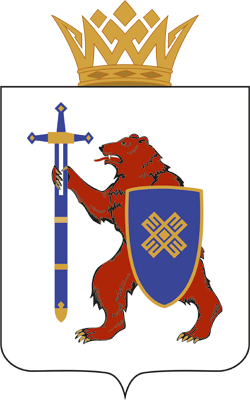 Министерство образования и науки Республики Марий ЭлОтдел государственного контроля (надзора) в сфере образования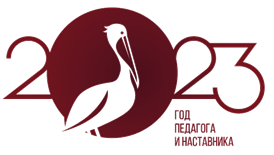 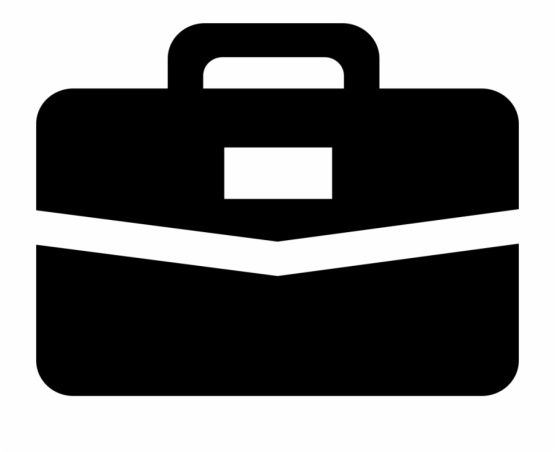 "Оценивание и учёт  результатов освоения  образовательной программы"  № п/пЗаголовок документаНомералистов1231.Положение о внутренней системе оценки качества образования в ОО4-302.Положение о формах, периодичности, порядке текущего контроля успеваемости и промежуточной аттестации обучающихся в ОО31-533.Положение об индивидуальном учёте результатов освоения обучающимися образовательных программ в ОО54-624.Приказ, утверждающий формы/образцы справок об обучении в ОО63-695.Приказ, утверждающий форму/образец справки о периоде обучения в ОО70-736.Положение о порядке хранения в архивах на бумажных и/или электронных носителях результатов освоения обучающимися образовательных программ74-797.Принимаемые решения по направлению деятельности (примерные формы) (закрытая часть Кейса)807.1.проекты приказов о проведении промежуточных аттестаций обучающихся+ график ликвидации80-837.2.форма уведомления о неудовлетворительном результате прохождения промежуточной аттестации 84-857.3.форма уведомления о сроках ликвидации академической задолженности867.4.форма протокола ликвидации академической задолженности  по промежуточной аттестации  877.5.форма уведомления о результатах прохождения/непрохождения академической задолженности887.6.форма протокола о результатах прохождения/непрохождения академической задолженности897.7.форма заявления об оставлении на повторное обучение 907.8.форма заявления о переводе на обучение по адаптированным образовательным программам917.9.форма Протокола результатов промежуточной аттестации экстерна  927.10.форма справки о результатах промежуточной аттестации экстерна 937.11.форма приказа о ликвидации академической задолженности, прохождении промежуточной аттестации918.Перечень НПА, используемых при подготовке кейса95-1149.Письма, рекомендации115-126«Принято» Протокол заседанияПедагогического совета (полное наименование образовательной организации)№ ___ от «_____» __________ г.                     число, месяц, год  «Утверждаю»Директор (руководитель)организационно-правовая форма (кратко) наименование организации (полностью) Фамилия, имя, отчествоПриказ № ___ от «_____» __________ г.                                    число, месяц, год  «Согласовано» Протокол заседанияУправляющего совета (полное наименование образовательной организации)№ ___ от « ___ » __________  20____ г.                      число, месяц, год  № разделаНазвание разделаСодержимое разделаРаздел 1Общая характеристика образовательной деятельности ООПолное наименование и контактная информация образовательной организации в соответствии со сведениями в уставе. Наличие лицензии на осуществление образовательной деятельности с указанием всех адресов и видов реализуемых образовательных программ.Взаимодействие с организациями-партнерами, органами исполнительной власти.Инновационная деятельность на уровне ФИП, РИП (при наличии).Раздел 2Система управления ООСтруктура управления, включая органы коллегиального и общественного управления.Взаимосвязь структур и органов управления.Раздел 3Содержание подготовки обучающихсяВиды реализуемых ООП.Численность обучающихся, осваивающих ООП по уровням общего образования:- начального общего;- основного общего;- среднего общего.Количество индивидуальных учебных планов по разным категориям обучающихся.Направления дополнительных общеразвивающих программ.Количество обучающихся в объединениях дополнительного образования по каждому направлению.Раздел 4Качество подготовки обучающихсяУспеваемость (без двоек) и качество (четверки, пятерки).Количество учащихся, набравших не менее … баллов по трем предметам ГИА.Количество учащихся, набравших не менее … баллов по трем предметам ОГЭ.Количество призеров Всероссийской олимпиады школьников (по уровням).Количество учащихся, преодолевших установленный минимальный порог в общегородских обязательных метапредметных диагностиках.Иное (например, итоги индивидуального учета образовательных результатов в технологии Портфолио).Раздел 5Особенности организации учебного процессаКоличество классов-комплектов.Режим образовательной деятельности (одна/ две смены; пяти/ шестидневная неделя).Продолжительность учебного года и каникул. Количество обучающихся, получающих образование:- в очно-заочной форме;- заочной форме.Соответствие режима учебной деятельности санитарно-гигиеническим требованиям.Наличие ООП того или иного уровня, реализуемых в сетевой форме.Количество обучающихся, осваивающих ООП:- с применением дистанционных технологий;- с применением электронных средств обучения.Раздел 6Информация о востребованности выпускниковДоля выпускников, поступивших в вузы и ссузы в соответствии с профилем обучения.Доля выпускников старших классов, поступивших:- в вузы, - в ссузы.Доля выпускников основной школы:- поступивших в профильные классы ОО;- перешедших на обучение в другие ОО;- поступивших в ссузы.Раздел 7Кадровое обеспечение образовательного процессаДоля педагогических работников с высшим образованием/ профильным образованием.Категорийность педагогических работников.Группы педагогических работников по стажу работы.Возрастной состав педагогических работников Повышение квалификации педагогических работников.Состояние обеспеченности педагогическими работниками неосновного назначения (социальный педагог, учитель-дефектолог и др.). Раздел 8Учебно-методическое обеспечение образовательного процессаСоответствие используемых учебников федеральному перечню. Общее количество учебных и учебно-методических пособий, используемых в образовательном процессе.Количество экземпляров учебной и учебно-методической литературы из общего количества единиц хранения библиотечного фонда, состоящих на учете, в расчете на одного учащегося.Раздел 9Библиотечно-информационное обеспечение образовательного процессаНаличие читального зала библиотеки, в том числе:- с обеспечением возможности работы на стационарных компьютерах или использования переносных компьютеров;- с медиатекой;- оснащенного средствами сканирования и распознавания текстов;- с выходом в Интернет с компьютеров, расположенных в помещении библиотеки;- с контролируемой распечаткой бумажных материалов;Раздел 10Материально-технические условияОбщая площадь помещений, в которых осуществляется образовательная деятельность, в расчете на одного учащегося.Доля учебных аудиторий, оборудованных трансформируемой мебелью для учащихсяКоличество компьютеров в расчете на одного учащегося.Численность/удельный вес численности учащихся, которым обеспечена возможность пользоваться широкополосным Интернетом (не менее 2 Мб/с), в общей численности учащихся.Оснащенность учебных кабинетов (в соответствии с федеральными и (или) региональными требованиями).Раздел 11Функционирование ВСОКОПоложение о ВСОКО.Информационно-аналитические продукты ВСОКО.Администрирование процедур ВСОКО.№Критерии оценкиЕдиница измерения1. Образовательная деятельность1. Образовательная деятельность1. Образовательная деятельность1.1Общая численность обучающихся:Чел.1.2Численность обучающихся, осваивающих основную образовательную программу:Численность обучающихся, осваивающих основную образовательную программу:– начального общего образования;Чел.– основного общего образования;Чел.– среднего общего образованияЧел.– адаптированные основные образовательные программыЧел.– иные уровни ООП, если реализуются (указать)Чел.1.3Формы получения образования в ОО:Формы получения образования в ОО:1.3– очная;Имеется/не имеется.Количество чел.– очно-заочная;Имеется/не имеется.Количество чел.– заочнаяИмеется/не имеется.Количество чел.Наличие обучающих, получающих образование:– в семейной формеЧел.– из них - прикрепляемых в качестве экстернов для прохождения промежуточной аттестации– в форме самообразованияЧел.– из них - прикрепляемых в качестве экстернов для прохождения промежуточной аттестацииЧел.– из них - прикрепляемых в качестве экстернов для прохождения промежуточной аттестацииЧел.1.4Реализация ООП по уровням общего образования:Реализация ООП по уровням общего образования:1.4– сетевая форма;Имеется/не имеется.Количество договоров о сетевом взаимодействии1.4– с применением электронного обучения и дистанционных образовательных технологий;Имеется/не имеется.Количество единиц рабочих программ, где используется ЭО и ДОТ– с применением электронного обучения и дистанционных образовательных технологий;Имеется/не имеется.Количество единиц рабочих программ, где используется ЭО и ДОТ2. Соответствие образовательной программы требованиям ФГОС2. Соответствие образовательной программы требованиям ФГОС2. Соответствие образовательной программы требованиям ФГОС2.1Соответствие структуры, содержания и академического объема учебного плана требованиям ФГОССоответствует/не соответствует2.2Наличие индивидуальных учебных планов для учащихся: с низкой мотиваций, с ОВЗ, одаренных; обучающихся в профилеИмеется/не имеется2.3Наличие материалов, подтверждающих учет в учебном плане образовательных потребностей и запросов обучающихся и (или) их родителей (законных представителей) Имеется/не имеется2.4Наличие рабочих программ учебных предметов, курсов, дисциплин (модулей) по всем предметам, курсам, дисциплинам (модулям) учебного плана. Соответствие суммарного академического объема рабочих программ академическому объему учебных плановИмеется/не имеется2.5Соответствие содержания рабочих программ учебных предметов, курсов, дисциплин (модулей) по всем предметам, курсам, дисциплинам (модулям) требованиям ФГОССоответствует/не соответствует2.6Наличие программ воспитательной направленности и диагностического инструментария для мониторинга достижения личностных образовательных результатовИмеется/не имеется2.7Наличие плана внеурочной деятельности Имеется/не имеется2.8Наличие рабочих программ и другой документации по направлениям внеурочной деятельности, их соответствие содержания заявленному направлениюИмеется/не имеется2.9Наличие программы психолого-педагогического сопровождения Имеется/не имеется2.10Наличие «дорожной карты» развития условий реализации ООПИмеется/не имеется3. Соответствие образовательной программы концепции развития ОО3. Соответствие образовательной программы концепции развития ОО3. Соответствие образовательной программы концепции развития ОО3.1Соответствие планируемых результатов освоения ООП запросу участников образовательных отношенийСоответствует/не соответствуетСоответствие планируемых результатов освоения ООП запросу участников образовательных отношенийСоответствует/не соответствует3.2Наличие материалов, подтверждающих учет потребностей участников образовательных отношений при разработке части ООП, формируемой участниками образовательных отношений Имеется/не имеется3.3Отражение в пояснительной записке ООП особенностей контингента ООИмеется/не имеется3.4Отражение в пояснительной записке к ООП специфики и традиций образовательной организации, социального запроса потребителей образовательных услугИмеется/не имеется3.5Наличие в системе оценки достижения планируемых результатов аутентичных форм, методов оценки и измерительных материаловСоответствует/не соответствует 3.6Наличие в программах воспитательной направленности общешкольных проектов с краеведческим компонентомСоответствует/не соответствует3.7Доля урочных мероприятий в программах воспитательной направленностиСоответствует/не соответствует3.8Наличие в рабочих программ учебных предметов, курсов краеведческого компонентаИмеется/не имеется3.9Наличие в программах формирования/развития УУД мероприятий, реализуемых при участии партнерских организацийИмеется/не имеется3.10Отношение количества рабочих программ курсов части учебного плана, формируемой участниками образовательных отношений, к количеству обучающихся, осваивающих ООПКоличество ед. на одного обучающегося3.11Наличие и количество индивидуальных учебных планов для обучающихся:Наличие и количество индивидуальных учебных планов для обучающихся:3.11– по очно-заочной, заочной формеКоличество ед./не имеется3.11– обучающихся на дому или получающих длительное лечение в санаторно-медицинских учрежденияхКоличество ед./не имеется3.11– с ОВЗ на основаниях инклюзии в классах с нормативно развивающимися сверстникамиКоличество ед./не имеется3.11– 8-9-х классов, реализующих индивидуальные проекты в рамках профориентацииКоличество ед./не имеется3.11– профильных классов на уровне среднего общего образованияКоличество ед./не имеется3.12Наличие внешней экспертизы на план внеурочной деятельностиИмеется/не имеется3.18Отношение количества рабочих программ курсов внеурочной деятельности к требованиям ФГОС к количеству обучающихся, осваивающих ООПКоличество ед. на одного обучающегося3.19Наличие Программы формирования и развития УУДИмеется/не имеется3.20Наличие внешней экспертизы на Программу формирования и развития УУД требованиям ФГОСИмеется/не имеется3.21Доля урочных мероприятий Программы формирования и развития УУД в общем объеме программы в часах%3.22Соответствие учебного плана ООП требованиям СанПиН№Показатели оценки предметных образовательных результатовЕдиница измерения1Численность/удельный вес численности учащихся, успевающих на «4» и «5» по результатам промежуточной аттестации, в общей численности учащихсяЧел./%2Средний балл ОГЭ выпускников 9-го класса по русскому языкуБалл3Средний балл ОГЭ выпускников 9-го класса по математикеБалл4Средний балл ЕГЭ выпускников 11-го класса по русскому языкуБалл5Средний балл ЕГЭ 11-го класса по математикеБалл6Численность/удельный вес численности выпускников 9-го класса, получивших неудовлетворительные результаты на ОГЭ по русскому языку, в общей численности выпускников 9-го классаЧел./%7Численность/удельный вес численности выпускников 9-го класса, получивших неудовлетворительные результаты на ОГЭ по математике, в общей численности выпускников 9-го классаЧел./%8Численность/удельный вес численности выпускников 11-го класса, получивших результаты ниже установленного минимального количества баллов ЕГЭ по русскому языку, в общей численности выпускников 11-го классаЧел./%9Численность/удельный вес численности выпускников 11-го класса, получивших результаты ниже установленного минимального количества баллов ЕГЭ по математике, в общей численности выпускников 11-го классаЧел./%10Численность/удельный вес численности выпускников 9-го класса, не получивших аттестаты об основном общем образовании, в общей численности выпускников 9-го классаЧел./%11Численность/удельный вес численности выпускников 11-го класса, не получивших аттестаты о среднем общем образовании, в общей численности выпускников 11-го классаЧел./%12Численность/удельный вес численности выпускников 9-го класса, получивших аттестаты об основном общем образовании с отличием, в общей численности выпускников 9-го классаЧел./%13Численность/удельный вес численности выпускников 11-го класса, получивших аттестаты о среднем общем образовании с отличием, в общей численности выпускников 11-го классаЧел./%14Численность/удельный вес численности учащихся, принявших участие в различных олимпиадах, смотрах, конкурсах, в общей численности учащихсяЧел./%15Численность/удельный вес численности учащихся – победителей и призеров олимпиад, смотров, конкурсов, в общей численности учащихся, в том числе:Чел./%15– муниципального уровня;Чел./%15– регионального уровня;Чел./%– федерального уровня;Чел./%– международного уровняЧел./%16Численность/удельный вес численности учащихся, получающих образование с углубленным изучением отдельных учебных предметов, в общей численности учащихсяЧел./%17Численность/удельный вес численности учащихся, получающих образование в рамках профильного обучения, в общей численности учащихсяЧел./%Вид метапредметных образовательных результатовКритерии оценки метапредметных образовательных результатовКритерии оценки метапредметных образовательных результатовКритерии оценки метапредметных образовательных результатовВид метапредметных образовательных результатовУровень начальногообщего образованияУровень основногообщего образованияУровень среднегообщего образованияРегулятивные УУДСпособность принимать и сохранять цели учебной деятельностиСпособность принимать и сохранять цели учебной деятельностиСпособность принимать и сохранять цели учебной деятельностиРегулятивные УУДОсвоение способов решения проблем творческого и поискового характераУмение самостоятельно планировать пути достижения целей; осознанно выбирать наиболее эффективные способы решения учебных и познавательных задачСпособность и готовность к самостоятельному поиску методов решения практических задач, применению различных методов познания, в том числе для решения творческих и поисковых задачРегулятивные УУДУмение планировать, контролировать и оценивать свои учебные действияУмение соотносить свои действия с планируемыми результатами; корректировать планы в связи с изменяющейся ситуациейУмение самостоятельно определять цели деятельности и составлять планы деятельности; выбирать успешные стратегии в различных ситуацияхРегулятивные УУДОсвоение начальных форм познавательной и личностной рефлексииУмение осознанно выбирать наиболее эффективные способы решения учебных и познавательных задачВладение навыками познавательной рефлексии как осознания совершаемых действий, границ своего знания и незнания, новых познавательных задач и средств их достиженияРегулятивные УУДУмение понимать причины успеха/неуспеха учебной деятельности и способность действовать в ситуациях неуспехаУмение понимать причины успеха/неуспеха учебной деятельности и способность действовать в ситуациях неуспехаУмение понимать причины успеха/неуспеха учебной деятельности и способность действовать в ситуациях неуспехаПознавательные УУДИспользование ИКТ; применение знаково-символических средств в учебных целяхПервичный опыт использования ИКТ и применения знаково-символическими средств при решении учебных задачСпособность использовать знаково-символических средства в проектной деятельности и (или) учебном исследованииОпыт реализации индивидуальных проектов с использованием ИКТ и применения знаково-символических средств для презентации проекта Смысловое чтение (читательская грамотность); работа с информациейПервичные навыки поиска, сбора и простейшей обработки информации для решения учебных задач.Начальные знания о типах и структуре текстов; опыт создания текстов-описаний и текстов- повествований.Умение определять тему текста и отвечать на вопросы по текстуУмение самостоятельно работать с разными источниками информации.Умение искать информацию, факты в комбинированных нелинейных текстах, в т.ч. цифровых.Владение навыком написание текстов различных типов и стилей.Устойчивый навык анализа изобразительно-выразительных средств языка Наличие опыта критически оценивать и интерпретировать информацию, получаемую из различных источников.Владение приемами стилистической вариативности.Устойчивый навык интерпретации текстов; вычленения актуального текста и подтекста, понимания авторской позиции.Опыт создания метатекстовЛогические операцииПервичное освоение логических операций и действий (анализ, синтез, классификация)Умение определять понятия, создавать обобщения, классифицировать, самостоятельно выбирать основания и критерии для классификации, устанавливать причинно-следственные связи, строить логическое рассуждение, умозаключение и делать выводыСпособность изменять познавательные тактики и приемы познавательной деятельности в зависимости от ее текущих результатов.Навык самооценки уровня сформированности логических операций.Умение анализировать собственную познавательную деятельность на этапе подготовки презентации индивидуального проектаКоммуникативные УУДЗнание и начальный опыт выбора языковых средств в соответствии с целями коммуникацииАктивное использование речевых средств в соответствии с целямикоммуникацииВариативное использование речевых средств в соответствии с целями коммуникацииКоммуникативные УУДВзаимодействие с партнером, адекватная оценка собственного поведенияУмение организовывать учебное сотрудничество со сверстниками и педагогамиУмение продуктивно общаться и взаимодействовать в процессе совместной деятельности, учитывать позиции участников деятельностиКоммуникативные УУДГотовность и способность формулировать и отстаивать свое мнениеГотовность и способность учитывать мнения других в процессе групповой работыГотовность разрешать конфликты, стремление учитывать и координировать различные мнения и позицииКоммуникативные УУДСпособность осуществлять взаимный контроль результатов совместной учебной деятельности; находить общее решениеСпособность осуществлять взаимный контроль результатов совместной учебной деятельности; находить общее решениеСпособность осуществлять взаимный контроль результатов совместной учебной деятельности; находить общее решениеГруппа условийКритерии оценкиЕдиница измеренияГруппа условийКритерии оценкиЕдиница измеренияКадровыеусловияЧисленность/удельный вес численности педагогических работников, имеющих высшее образование, в общей численности педагогических работниковЧел./%КадровыеусловияЧисленность/удельный вес численности педагогических работников, имеющих высшее образование педагогической направленности (профиля), в общей численности педагогических работниковЧел./%КадровыеусловияЧисленность/удельный вес численности педагогических работников, которым по результатам аттестации присвоена квалификационная категория, в общей численности педагогических работников, в том числе:
– первая;
– высшаяЧел./%КадровыеусловияЧисленность/удельный вес численности педагогических работников в общей численности педагогических работников, педагогический стаж работы которых составляет:
– до 5 лет;
– свыше 30 летЧел./%КадровыеусловияЧисленность/удельный вес численности педагогических и административно-хозяйственных работников, прошедших за последние три года повышение квалификации по профилю профессиональной деятельности и (или) иной осуществляемой в образовательной организации деятельности, в общей численности педагогических и административно-хозяйственных работниковЧел./%КадровыеусловияЧисленность/удельный вес численности педагогических и административно-хозяйственных работников, имеющих профессиональную переподготовку по профилю/направлению профессиональной деятельности или иной осуществляемой в образовательной организации деятельности, в общей численности педагогических и административно-хозяйственных работниковЧел./%КадровыеусловияЧисленность/удельный вес численности педагогических работников, своевременно прошедших повышение квалификации по осуществлению образовательной деятельности в условиях ФГОС общего образования, в общей численности педагогических и административно-хозяйственных работниковЧел./%КадровыеусловияЧисленность/удельный вес численности педагогических работников, охваченных непрерывным профессиональным образованием:
– тренинги, обучающие семинары, стажировки;
– вне программ повышения квалификацииЧел./%КадровыеусловияЧисленность/удельный вес численности педагогических работников, реализовавших методические проекты под руководством ученых или научно-педагогических работников партнерских организацийЧел./%Численность/удельный вес численности педагогических работников, являющихся победителями или призерами конкурса «Учитель года»Чел./%Численность/удельный вес численности педагогических работников, являющихся победителями или призерами региональных конкурсов профессионального мастерстваЧел./%Численность/удельный вес численности педагогических работников, имеющих публикации в профессиональных изданиях на региональном или федеральном уровняхЧел./%Численность/удельный вес численности педагогических работников, ведущих личную страничку на сайте ООЧел./%Психолого-педагогические условияКоличество педагогов-психологов в штатном расписанииЧел.Психолого-педагогические условияКоличество педагогов-психологов по совместительствуЧел.Психолого-педагогические условияКоличество социальных педагоговЧел.Психолого-педагогические условияДоля педагогических работников с вмененным функционалом тьютора в общем количестве педагогических работниковЧел./%Психолого-педагогические условияДоля мероприятий, курируемых педагогом-психологом в Программе воспитанияЕд./%Психолого-педагогические условияДоля мероприятий, курируемых педагогом-психологом в Программе формирования и развития УУДЕд./%Психолого-педагогические условияДоля курсов внеурочной деятельности, разработанных при участии (соавторстве) педагога-психолога в общем объеме курсов внеурочной деятельности в плане внеурочной деятельностиЕд./%Психолого-педагогические условияКоличество дополнительных образовательных программ на базе ОО, разработанных при участии (соавторстве) педагога-психолога Ед.Психолого-педагогические условияНаличие оборудованного помещения, приспособленного для индивидуальных консультаций с обучающимися, родителямиИмеется/не имеетсяПсихолого-педагогические условияНаличие оборудованных образовательных пространств для психологической разгрузки; рекреационных зонИмеется/не имеетсяМатериально-технические условияКоличество компьютеров в расчете на одного учащегосяЕд.Материально-технические условияОснащенность учебных кабинетов (в соответствии с ФГОС/федеральными или региональными требованиями)Ед./%Материально-технические условияНаличие читального зала библиотеки, в том числе:
– с обеспечением возможности работы на стационарных компьютерах или использования переносных компьютеров;
– с медиатекой;
– оснащенного средствами сканирования и распознавания текстов;
– с выходом в интернет с компьютеров, расположенных в помещении библиотеки;
– с возможностью размножения печатных бумажных материаловДа / нетМатериально-технические условияЧисленность/удельный вес численности учащихся, которым обеспечена возможность пользоваться широкополосным интернетом (не менее 2 Мб/с), в общей численности учащихсяЧел./%Материально-технические условияОбщая площадь помещений, в которых осуществляется образовательная деятельность, в расчете на одного учащегосяКв. мУчебно-методическое и информационное обеспечение Количество экземпляров учебной и учебно-методической литературы в общем количестве единиц хранения библиотечного фонда, состоящих на учете, в расчете на одного учащегосяЕд./%Учебно-методическое и информационное обеспечение Количество экземпляров справочной литературы в общем количестве единиц хранения библиотечного фонда, состоящих на учете, в расчете на одного учащегосяЕд.Учебно-методическое и информационное обеспечение Количество экземпляров научно-популярной литературы в общем количестве единиц хранения библиотечного фонда, состоящих на учете, в расчете на одного учащегосяЕд.Учебно-методическое и информационное обеспечение Соответствие используемых учебников и учебных пособий федеральному перечнюСоответствует/не соответствуетУчебно-методическое и информационное обеспечение Наличие общедоступного аннотированного перечня информационных образовательных ресурсов интернетаДа/НетУчебно-методическое и информационное обеспечение Количество единиц электронных образовательных ресурсов, используемых при реализации рабочих программ по предметам учебного планаЕд.Учебно-методическое и информационное обеспечение Количество единиц цифровых программных продуктов, используемых при реализации плана внеурочной деятельностиЕд.Учебно-методическое и информационное обеспечение Количество единиц цифровых программных продуктов, используемых для обеспечения проектной деятельности обучающихсяЕд.Учебно-методическое и информационное обеспечение Соответствие структуры и содержания сайта требованиям статьи 29 Федерального закона № 273-ФЗ «Об образовании в Российской Федерации»Соответствует/не соответствует«Принято» Протокол заседанияПедагогического совета (полное наименование образовательной организации)№ ___ от « ____ » ________  20____ г.«Утверждаю»Директор (руководитель)организационно-правовая форма (кратко) наименование организации (полностью) Фамилия, имя, отчествоПриказ № ___ от «_____» __________ г.                                    число, месяц, год  «Согласовано» Протокол заседанияУправляющего совета (полное наименование образовательной организации)№ ___ от « ____ » ________  20____ г.ПредметФормы контроляАстрономиявиртуальный практикум, диалог/полилог, доклад, домашнее задание, зачет, исследовательская работа, комбинированная работа, конкурс, конспект, конференция, лабораторная работа, олимпиада, опрос, практическая работа, проект, реферат, решение задач, творческая работа, терминологический диктант, тест, устный ответ, учебное задание, экспериментальная работаБиологияведение тетради, виртуальный практикум, диалог/полилог, доклад, домашнее задание, зачет, исследовательская работа, комбинированная работа, конкурс, конспект, конференция, лабораторная работа, олимпиада, опрос, практическая работа, проект, реферат, решение задач, творческая работа, терминологический диктант, тест, устный ответ, учебное заданиеГеографияведение тетради, виртуальный практикум, географический диктант, диалог/полилог, доклад, домашнее задание, зачет, исследовательская работа, комбинированная работа, конкурс, конспект, конференция, олимпиада, опрос, практическая работа, проект, работа с картой, реферат, решение задач, творческая работа, терминологический диктант, тест, устный ответ, учебное заданиеЕстествознаниеведение тетради, виртуальный практикум, диалог/полилог, доклад, домашнее задание, зачет, исследовательская работа, комбинированная работа, конкурс, конспект, конференция, лабораторная работа, олимпиада, опрос, практическая работа, проект, реферат, решение задач, творческая работа, терминологический диктант, тест, устный ответ, учебное задание, экспериментальная работаИзобразительное искусстводиалог/полилог, доклад, домашнее задание, зачет, исследовательская работа, комбинированная работа, конкурс, конференция, олимпиада, опрос, проект, реферат, творческая работа, терминологический диктант, тест, устный ответ, учебная работа, учебное упражнениеИностранный языканкета/формуляр, аудирование, диалог/полилог, диктант, доклад, домашнее задание, зачет, изложение исследовательская работа, комбинированная работа, конкурс, конспект, конференция, личное письмо/открытка, монолог, олимпиада, опрос, проект, реферат, словарный ассоциативный ряд, творческая работа, тест, техника чтения, устный ответ, учебное задание, учебное упражнение, чтение, эссеИнформатикавиртуальный практикум, диалог/полилог, доклад, домашнее задание, зачет, исследовательская работа, комбинированная работа, конкурс, конспект, конференция, олимпиада, опрос, практическая работа, проект, реферат, решение задач, творческая работа, терминологический диктант, тест, устный ответИсторияведение тетради, виртуальный практикум, диалог/полилог, доклад, домашнее задание, зачет, исследовательская работа, комбинированная работа, конкурс, конспект, конференция, олимпиада, опрос, проект, работа с картой, реферат, творческая работа, терминологический диктант, тест, устный ответ, учебное заданиеЛитературавыразительное чтение, диалог/полилог, доклад, домашнее задание, зачет, изложение, исследовательская работа, комбинированная работа, конкурс, конспект, конференция, олимпиада, опрос, письменный ответ, практическая работа, проект, реферат, сочинение, творческая работа, терминологический диктант, тест, техника чтения, устный ответ, читательский дневник, эссеЛитературное чтение
НООведение тетради, выразительное чтение, диалог/полилог, доклад, домашнее задание, изложение, исследовательская работа, комбинированная работа, конкурс, конспект, конференция, олимпиада, опрос, пересказ, практическая работа, проект, решение задач, смысловое чтение, сочинение, творческая работа, тест, техника чтения, устный ответ, эссеЛитературное чтение на родном языке (русском) НООведение тетради, диалог/полилог, доклад, домашнее задание, изложение, исследовательская работа, комбинированная работа, конкурс, конспект, конференция, олимпиада, опрос, пересказ, практическая работа, проект, решение задач, смысловое чтение, сочинение, творческая работа, тест, техника чтения, устный ответ, эссеМатематикалабораторная работа, ведение тетради, виртуальный практикум, диалог/полилог, доклад, домашнее задание, зачет, исследование, комбинированная работа, конкурс, конспект, конференция, математический диктант, олимпиада, опрос, практическая работа, проект, реферат, решение задач, творческая работа, терминологический диктант, тест, устный ответ, устный счет, учебное задание, экспериментальная работаМатематика (НОО)ведение тетради, виртуальный практикум, графический диктант, диалог/полилог, домашнее задание, исследовательская работа, комбинированная работа, конкурс, конспект, конференция, олимпиада, опрос, практическая работа, проект, решение задач, творческая работа, терминологический диктант, тест, устный ответ, устный счетМузыкаанализ музыкальных произведений, ведение тетради, вокально-хоровая работа, диалог/полилог, доклад, домашнее задание, зачет, инструментальное музицирование, исследовательская работа, комбинированная работа, конкурс, конспект, музыкальная викторина, музыкальный дневник, опрос, проект, реферат, творческая работа, терминологический диктант, тест, устный ответ, учебное заданиеОБЖвиртуальный практикум, диалог/полилог, доклад, домашнее задание, зачет, исследовательская работа, комбинированная работа, конкурс, конспект, олимпиада, опрос, практическая работа, проект, реферат, соревнование, тест, устный ответ, учебное заданиеОбществознаниеведение тетради, виртуальный практикум, диалог/полилог, доклад, домашнее задание, зачет, исследовательская работа, комбинированная работа, конкурс, конспект, конференция, олимпиада, опрос, практическая работа, проект, реферат, решение задач, творческая работа, терминологический диктант, тест, устный ответ, учебное задание, эссеОДНКРведение тетради, диалог/полилог, доклад, домашнее задание, исследовательская работа, комбинированная работа, конкурс, конференция, олимпиада, опрос, практическая работа, проект, творческая работа, тест, устный ответОкружающий мир НООведение тетради, виртуальный практикум, диалог/полилог, доклад, домашнее задание, комбинированная работа, исследовательская работа, конкурс, конспект, конференция, лабораторная работа, олимпиада, опрос, практическая работа, проект, решение задач, творческая работа, терминологический диктант, тест, устный ответОРКСЭведение тетради, диалог/полилог, доклад, домашнее задание, исследовательская работа, комбинированная работа, конкурс, конференция, олимпиада, опрос, практическая работа, проект, творческая работа, тест, устный ответПравовиртуальный практикум, диалог/полилог, доклад, домашнее задание, зачет, исследовательская работа, комбинированная работа, конкурс, конспект, конференция, олимпиада, опрос, практическая работа, проект, реферат, решение задач, творческая работа, терминологический диктант, тест, устный ответ, учебное задание, эссеРодная литература (русская)выразительное чтение, диалог/полилог, доклад, домашнее задание, зачет, изложение, исследовательская работа, конкурс, конспект, конференция, олимпиада, опрос, письменный ответ, комбинированная работа, практическая работа, проект, реферат, сочинение, творческая работа, терминологический диктант, тест, техника чтения, устный ответ, читательский дневник, эссеРодной язык (русский)ведение тетради, диалог/полилог, диктант, доклад, домашнее задание, зачет, изложение, исследовательская работа, комбинированная работа, конкурс, конспект, конференция, олимпиада, опрос, осложненное списывание, письменный ответ, практическая работа, проект, реферат, словарный диктант, сочинение, творческая работа, терминологический диктант, тест, устный ответ, учебное упражнение, эссеРодной язык (русский) НООведение тетради, грамматическое задание, диалог/полилог, диктант, домашнее задание, изложение, исследовательская работа, комбинированная работа, конкурс, конспект, конференция, олимпиада, опрос, практическая работа, проект, решение задач, словарный диктант, сочинение, списывание, творческая работа, терминологический диктант, тест, устный ответ, эссеРусский языкведение тетради, диалог/полилог, диктант, доклад, домашнее задание, зачет, изложение, исследовательская работа, комбинированная работа, конкурс, конспект, конференция, олимпиада, опрос, осложненное списывание, письменный ответ, практическая работа, проект, реферат, словарный диктант, сочинение, творческая работа, терминологический диктант, тест, устный ответ, учебное упражнение, эссеРусский язык НООведение тетради, грамматическое задание, диалог/полилог, диктант, домашнее задание, изложение, исследовательская работа, комбинированная работа, конкурс, конспект, конференция, олимпиада, опрос, практическая работа, проект, решение задач, словарный диктант, сочинение, списывание, творческая работа, терминологический диктант, тест, устный ответ, эссеТехнологиявиртуальный практикум, диалог/полилог, доклад, домашнее задание, зачет, исследовательская работа, комбинированная работа, конкурс, лабораторная работа, олимпиада, опрос, практическая работа, проект, реферат, творческая работа, тест, устный ответ, учебное заданиеТехнология НООведение тетради, виртуальный практикум, диалог/полилог, доклад/реферат, домашнее задание, исследовательская работа, комбинированная работа, конкурс, конспект, конференция, лабораторная работа, олимпиада, опрос, практическая работа, проект, решение задач, творческая работа, терминологический диктант, тест, устный ответФизикавиртуальный практикум, диалог/полилог, доклад, домашнее задание, зачет, исследовательская работа, комбинированная работа, конкурс, конспект, конференция, лабораторная работа, олимпиада, опрос, практическая работа, проект, реферат, решение задач, творческая работа, терминологический диктант, тест, устный ответ, учебное задание, экспериментальная работаФизическая культурадемонстрация техники упражнений, диалог/полилог, дневник самоконтроля, доклад, домашнее задание, зачет, исследовательская работа, комбинированная работа, конкурс, конспект, конференция, олимпиада, опрос, практическая работа, проект, реферат, соревнование, творческая работа, тест, тестирование физических качеств, устный ответ, учебное заданиеХимияведение тетради, виртуальный практикум, диалог/полилог, доклад, домашнее задание, зачет, исследовательская работа, комбинированная работа, конкурс, конспект, конференция, олимпиада, опрос, практическая работа, проект, реферат, решение задач, творческая работа, терминологический диктант, тест, устный ответ, учебное задание, экспериментальная работаЭкологиявиртуальный практикум, диалог/полилог, доклад, домашнее задание, зачет, исследовательская работа, комбинированная работа, конкурс, конспект, конференция, лабораторная работа, олимпиада, опрос, практическая работа, проект, реферат, решение задач, творческая работа, терминологический диктант, тест, устный ответ, учебное задание, экспериментальная работЭкономикавиртуальный практикум, диалог/полилог, доклад, домашнее задание, зачет, исследовательская работа, комбинированная работа, конкурс, конспект, конференция, олимпиада, опрос, практическая работа, проект, реферат, решение задач, творческая работа, терминологический диктант, тест, устный ответ, учебное задание, эссе«Согласовано» Протокол заседанияУправляющего совета (полное наименование образовательной организации)№ ___ от «_____» __________ г.                     число, месяц, год  «Утверждаю»Директор (руководитель)организационно-правовая форма (кратко) наименование организации (полностью) Фамилия, имя, отчествоПриказ № ___ от «_____» __________ г.                                    число, месяц, год  № п/пНаименование учебного предметаГодовая отметка за последний год обученияИтоговая отметкаОтметка, полученная на государственной итоговой аттестации и (или) количество баллов по результатам ОГЭ (ЕГЭ)№ п/пНаименование учебного предметаГодовая отметка за последний год обученияРЕЗУЛЬТАТЫ ГОСУДАРСТВЕННОЙ ИТОГОВОЙ АТТЕСТАЦИИРЕЗУЛЬТАТЫ ГОСУДАРСТВЕННОЙ ИТОГОВОЙ АТТЕСТАЦИИИтоговая отметка№ п/пНаименование учебного предметаГодовая отметка за последний год обученияКоличество балловОтметка в 9 классеИтоговая отметка1.РУССКИЙ ЯЗЫК2.МАТЕМАТИКА (базовая/профиль)3.4.5.№п/пНаименование учебного предметаИтоговая отметка№п/пНаименование учебного предметаОтметки за ______________________ учебный годОтметки за ______________________ учебный годОтметки за ______________________ учебный годОтметки за ______________________ учебный годОтметки за ______________________ учебный год№п/пНаименование учебного предмета1-я четверть2-я четверть3-я четверть4-я четвертьГодовая отметка«Принято» Протокол заседанияПедагогического совета (полное наименование образовательной организации)№ ___ от « __ » __________  20____ г.«Утверждаю»Директор (руководитель)организационно-правовая форма (кратко) наименование организации (полностью) Фамилия, имя, отчествоПриказ № ___ от «_____» __________ г.                                    число, месяц, год  «Согласовано» Протокол заседанияУправляющего совета (полное наименование образовательной организации)№ ___ от « __ » __________  20____ г.подписьФИОдатаФамилия, имя обучающегосяКлассУчебный предметФорма проведения промежуточной аттестацииОтветственный учительДата/Время  проведения промежуточной аттестации1. Обучающиеся, имеющие академические задолженности1. Обучающиеся, имеющие академические задолженности1. Обучающиеся, имеющие академические задолженности1. Обучающиеся, имеющие академические задолженности1. Обучающиеся, имеющие академические задолженности1. Обучающиеся, имеющие академические задолженности1. Обучающиеся, имеющие академические задолженностипример2БРусский языктестированиематематикаКонтрольная работа2. Обучающиеся, не явившиеся на промежуточные аттестации в установленные сроки их проведения в 2020-2021 учебном году по уважительным причинам2. Обучающиеся, не явившиеся на промежуточные аттестации в установленные сроки их проведения в 2020-2021 учебном году по уважительным причинам2. Обучающиеся, не явившиеся на промежуточные аттестации в установленные сроки их проведения в 2020-2021 учебном году по уважительным причинам2. Обучающиеся, не явившиеся на промежуточные аттестации в установленные сроки их проведения в 2020-2021 учебном году по уважительным причинам2. Обучающиеся, не явившиеся на промежуточные аттестации в установленные сроки их проведения в 2020-2021 учебном году по уважительным причинам2. Обучающиеся, не явившиеся на промежуточные аттестации в установленные сроки их проведения в 2020-2021 учебном году по уважительным причинам2. Обучающиеся, не явившиеся на промежуточные аттестации в установленные сроки их проведения в 2020-2021 учебном году по уважительным причинам2ВТехнология Творческая работаматематикаКонтрольная работаИЗОТворческая работа№п/пНазвание учебного предмета, курса, модуляФорма проведенияДата проведения  Время проведения  Кабинет № п/п  Ф.И.О. учащегося   Результат1.       2.       3.       4.       5.       6.       № п/п  Ф.И.О. учащегося   Результат1.2.3.4.5.6.7.8.910.11.12.13.14.15.Председатель комиссии(должность ) (подпись) (ФИО)Члены комиссии(должность ) ______________________(подпись) (ФИО)______________________________Директору (руководитель)организационно-правовая форма (кратко) наименование организации (полностью) Фамилия, имя, отчество____________________________________________________ фамилия, имя, отчество (при наличии) заявителя ____________________________________________________ ____________________________________________________ ____________________________________________________ адрес заявителя, телефон, e-mail Директору (руководитель)организационно-правовая форма (кратко) наименование организации (полностью) Фамилия, имя, отчество____________________________________________________ фамилия, имя, отчество (при наличии) заявителя ____________________________________________________ ____________________________________________________ ____________________________________________________ адрес заявителя, телефон, e-mail № п/п Дата проведения промежуточной аттестации Учебный предмет Форма промежуточной аттестации Результат   ФИО учителяответственного за проведение промежуточной аттестации Подпись№ п/п Название учебного предмета   Период  прохождения Отметка1.2.3.4.5.№ п/пФамилия, имя обучающегосяКлассУчебный предмет№ п/пФамилия, имя обучающегосяКлассУчебный предметNКод регионаРегион12Республика Башкортостан23Республика Бурятия36Республика Ингушетия47Кабардино-Балкарская Республика59Карачаево-Черкесская Республика611Республика Коми712Республика Марий Эл814Республика Саха (Якутия)915Республика Северная Осетия - Алания1017Республика Тыва1118Удмуртская Республика1222Алтайский край1325Приморский край1426Ставропольский край1531Белгородская область1632Брянская область1733Владимирская область1835Вологодская область1936Воронежская область2038Иркутская область2139Калининградская область2241Камчатский край2342Кемеровская область - Кузбасс2448Липецкая область2550Московская область2651Мурманская область2752Нижегородская область2855Омская область2957Орловская область3060Псковская область3161Ростовская область3264Саратовская область3370Томская область3472Тюменская область3573Ульяновская область3674Челябинская область3775Забайкальский край3879Еврейская автономная область3982Республика Крым4083Ненецкий автономный округ4186Ханты-Мансийский автономный округ - Югра4292г. СевастопольNКод регионаРегион11Республика Адыгея24Республика Алтай35Республика Дагестан48Республика Калмыкия510Республика Карелия613Республика Мордовия716Республика Татарстан819Республика Хакасия920Чеченская Республика1021Чувашская Республика - Чувашия1123Краснодарский край1224Красноярский край1327Хабаровский край1428Амурская область1529Архангельская область1630Астраханская область1734Волгоградская область1837Ивановская область1940Калужская область2043Кировская область2144Костромская область2245Курганская область2346Курская область2447Ленинградская область2549Магаданская область2653Новгородская область2754Новосибирская область2856Оренбургская область2958Пензенская область3059Пермский край3162Рязанская область3263Самарская область3365Сахалинская область3466Свердловская область3567Смоленская область3668Тамбовская область3769Тверская область3871Тульская область3976Ярославская область4078г. Санкт-Петербург4187Чукотский автономный округ4289Ямало-Ненецкий автономный округ